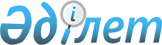 2020 - 2022 жылдарға арналған Павлодар ауданының ауылдық округтері және Ольгинка ауылының бюджеттері туралыПавлодар облысы Павлодар аудандық мәслихатының 2019 жылғы 26 желтоқсандағы № 65/288 шешімі. Павлодар облысының Әділет департаментінде 2019 жылғы 31 желтоқсанда № 6697 болып тіркелді.
      Қазақстан Республикасының 2008 жылғы 4 желтоқсандағы Бюджет кодексінің 75-бабы 2-тармағына, Қазақстан Республикасының 2001 жылғы 23 қаңтардағы "Қазақстан Республикасындағы жергілікті мемлекеттік басқару және өзін-өзі басқару туралы" Заңының 6-бабы 1-тармағының 1) тармақшасына, Қазақстан Республикасының 2005 жылғы 8 шілдедегі "Агроөнеркәсiптiк кешендi және ауылдық аумақтарды дамытуды мемлекеттiк реттеу туралы" Заңының 18-бабы 4-тармағына сәйкес, Павлодар аудандық мәслихаты ШЕШІМ ҚАБЫЛДАДЫ:
      1. 2020 - 2022 жылдарға арналған Григорьевка ауылдық округінің бюджеті тиісінше 1, 2 және 3-қосымшаларына сәйкес, соның ішінде 2020 жылға келесі көлемдерде бекітілсін:
      1) кірістер – 113 063 мың теңге, соның ішінде:
      салықтық түсімдер – 2 456 мың теңге;
      салықтық емес түсімдер – 76 мың теңге;
      трансферттердің түсімдері – 110 531 мың теңге;
      2) шығындар – 113770 мың теңге;
      3) таза бюджеттік кредиттеу – нөлге тең;
      4) қаржы активтерімен операциялар бойынша сальдо – нөлге тең;
      5) бюджет тапшылығы (профициті) – - 707 мың теңге;
      6) бюджет тапшылығын қаржыландыру (профицитін пайдалану) – 707 мың теңге..
      Ескерту. 1 -тармақ жаңа редакцияда - Павлодар облысы Павлодар аудандық мәслихатының 23.10.2020 № 76/338 (01.01.2020 бастап қолданысқа енгізіледі) шешімімен.


      2. 2020 - 2022 жылдарға арналған Ефремовка ауылдық округінің бюджеті тиісінше 4, 5 және 6-қосымшаларына сәйкес, соның ішінде 2020 жылға келесі көлемдерде бекітілсін:
      1) кірістер – 45 143 мың теңге, соның ішінде:
      салықтық түсімдер – 2 674 мың теңге;
      салықтық емес түсімдер – 1 843 мың теңге;
      трансферттердің түсімдері – 40 626 мың теңге;
      2) шығындар – 45143 мың теңге;
      3) таза бюджеттік кредиттеу – нөлге тең;
      4) қаржы активтерімен операциялар бойынша сальдо – нөлге тең;
      5) бюджет тапшылығы (профициті) – нөлге тең;
      6) бюджет тапшылығын қаржыландыру (профицитін пайдалану) – нөлге тең.
      Ескерту. 2 -тармақ жаңа редакцияда - Павлодар облысы Павлодар аудандық мәслихатының 23.10.2020 № 76/338 (01.01.2020 бастап қолданысқа енгізіледі) шешімімен.


      3. 2020 - 2022 жылдарға арналған Заңғар ауылдық округінің бюджеті тиісінше 7, 8 және 9-қосымшаларына сәйкес, соның ішінде 2020 жылға келесі көлемдерде бекітілсін:
      1) кірістер – 36 603 мың теңге, соның ішінде:
      салықтық түсімдер – 2 592 мың теңге;
      салықтық емес түсімдер – 397 мың теңге;
      негізгі капиталды сатудан түсетін түсімдер – 280 мың теңге;
      трансферттердің түсімдері – 33 334 мың теңге;
      2) шығындар – 36603 мың теңге;
      3) таза бюджеттік кредиттеу – нөлге тең;
      4) қаржы активтерімен операциялар бойынша сальдо – нөлге тең;
      5) бюджет тапшылығы (профициті) – нөлге тең;
      6) бюджет тапшылығын қаржыландыру (профицитін пайдалану) – нөлге тең.
      Ескерту. 3 -тармақ жаңа редакцияда - Павлодар облысы Павлодар аудандық мәслихатының 23.10.2020 № 76/338 (01.01.2020 бастап қолданысқа енгізіледі) шешімімен.


      4. 2020 - 2022 жылдарға арналған Заря ауылдық округінің бюджеті тиісінше 10, 11 және 12-қосымшаларына сәйкес, соның ішінде 2020 жылға келесі көлемдерде бекітілсін:
      1) кірістер – 97 311 мың теңге, соның ішінде:
      салықтық түсімдер – 6 266 мың теңге;
      салықтық емес түсімдер – 288 мың теңге;
      трансферттердің түсімдері – 90 757 мың теңге;
      2) шығындар – 99433 мың теңге;
      3) таза бюджеттік кредиттеу – нөлге тең;
      4) қаржы активтерімен операциялар бойынша сальдо – нөлге тең;
      5) бюджет тапшылығы (профициті) – - 2122 мың теңге;
      6) бюджет тапшылығын қаржыландыру (профицитін пайдалану) – 2122 мың теңге..
      Ескерту. 4 -тармақ жаңа редакцияда - Павлодар облысы Павлодар аудандық мәслихатының 23.10.2020 № 76/338 (01.01.2020 бастап қолданысқа енгізіледі) шешімімен.


      5. 2020 - 2022 жылдарға арналған Кеңес ауылдық округінің бюджеті тиісінше 13, 14 және 15-қосымшаларына сәйкес, соның ішінде 2020 жылға келесі көлемдерде бекітілсін:
      1) кірістер – 111 356 мың теңге, соның ішінде:
      салықтық түсімдер – 5 183 мың теңге;
      салықтық емес түсімдер – 600 мың теңге;
      трансферттердің түсімдері – 105 573 мың теңге;
      2) шығындар – 111 976 мың теңге;
      3) таза бюджеттік кредиттеу – нөлге тең;
      4) қаржы активтерімен операциялар бойынша сальдо – нөлге тең;
      5) бюджет тапшылығы (профициті) – - 620 мың теңге;
      6) бюджет тапшылығын қаржыландыру (профицитін пайдалану) – 620 мың теңге.
      Ескерту. 5 -тармақ жаңа редакцияда - Павлодар облысы Павлодар аудандық мәслихатының 23.10.2020 № 76/338 (01.01.2020 бастап қолданысқа енгізіледі) шешімімен.


      6. 2020 - 2022 жылдарға арналған Кемеңгер ауылдық округінің бюджеті тиісінше 16, 17 және 18-қосымшаларына сәйкес, соның ішінде 2020 жылға келесі көлемдерде бекітілсін:
      1) кірістер – 114 675 мың теңге, соның ішінде:
      салықтық түсімдер – 8 305 мың теңге;
      трансферттердің түсімдері – 106 370 мың теңге;
      2) шығындар – 116 869 мың теңге;
      3) таза бюджеттік кредиттеу – нөлге тең;
      4) қаржы активтерімен операциялар бойынша сальдо – нөлге тең;
      5) бюджет тапшылығы (профициті) – - 2194 мың теңге;
      6) бюджет тапшылығын қаржыландыру (профицитін пайдалану) – 2194 мың теңге.
      Ескерту. 6 -тармақ жаңа редакцияда - Павлодар облысы Павлодар аудандық мәслихатының 23.10.2020 № 76/338 (01.01.2020 бастап қолданысқа енгізіледі) шешімімен.


      7. 2020 - 2022 жылдарға арналған Луганск ауылдық округінің бюджеті тиісінше 19, 20 және 21-қосымшаларына сәйкес, соның ішінде 2020 жылға келесі көлемдерде бекітілсін:
      1) кірістер – 121 978 мың теңге, соның ішінде:
      салықтық түсімдер – 4 010 мың теңге;
      салықтық емес түсімдер – 153 мың теңге;
      трансферттердің түсімдері – 117 815 мың теңге;
      2) шығындар – 122 632 мың теңге;
      3) таза бюджеттік кредиттеу – нөлге тең;
      4) қаржы активтерімен операциялар бойынша сальдо – нөлге тең;
      5) бюджет тапшылығы (профициті) – - 654 мың теңге;
      6) бюджет тапшылығын қаржыландыру (профицитін пайдалану) – 654 мың теңге.
      Ескерту. 7 -тармақ жаңа редакцияда - Павлодар облысы Павлодар аудандық мәслихатының 23.10.2020 № 76/338 (01.01.2020 бастап қолданысқа енгізіледі) шешімімен.


      8. 2020 - 2022 жылдарға арналған Мичурин ауылдық округінің бюджеті тиісінше 22, 23 және 24-қосымшаларына сәйкес, соның ішінде 2020 жылға келесі көлемдерде бекітілсін:
      1) кірістер – 134 513 мың теңге, соның ішінде:
      салықтық түсімдер – 4 482 мың теңге;
      трансферттердің түсімдері – 130 031 мың теңге;
      2) шығындар – 136 239 мың теңге;
      3) таза бюджеттік кредиттеу – нөлге тең;
      4) қаржы активтерімен операциялар бойынша сальдо – нөлге тең;
      5) бюджет тапшылығы (профициті) – - 1726 мың теңге;
      6) бюджет тапшылығын қаржыландыру (профицитін пайдалану) – 1726 мың теңге.
      Ескерту. 8 -тармақ жаңа редакцияда - Павлодар облысы Павлодар аудандық мәслихатының 23.10.2020 № 76/338 (01.01.2020 бастап қолданысқа енгізіледі) шешімімен.


      9. 2020 - 2022 жылдарға арналған Ольгинка ауылының бюджеті тиісінше 25, 26 және 27-қосымшаларына сәйкес, соның ішінде 2020 жылға келесі көлемдерде бекітілсін:
      1) кірістер – 70 056 мың теңге, соның ішінде:
      салықтық түсімдер – 2 678 мың теңге;
      салықтық емес түсімдер – 295 мың теңге;
      трансферттердің түсімдері – 67 083 мың теңге;
      2) шығындар – 70 056 мың теңге;
      3) таза бюджеттік кредиттеу – нөлге тең;
      4) қаржы активтерімен операциялар бойынша сальдо – нөлге тең;
      5) бюджет тапшылығы (профициті) – нөлге тең;
      6) бюджет тапшылығын қаржыландыру (профицитін пайдалану) – нөлге тең.
      Ескерту. 9 -тармақ жаңа редакцияда - Павлодар облысы Павлодар аудандық мәслихатының 23.10.2020 № 76/338 (01.01.2020 бастап қолданысқа енгізіледі) шешімімен.


      10. 2020 - 2022 жылдарға арналған Рождественка ауылдық округінің бюджеті тиісінше 28, 29 және 30-қосымшаларына сәйкес, соның ішінде 2020 жылға келесі көлемдерде бекітілсін:
      1) кірістер – 142 933 мың теңге, соның ішінде:
      салықтық түсімдер – 4 810 мың теңге;
      салықтық емес түсімдер – 19 мың теңге;
      трансферттердің түсімдері – 138 104 мың теңге;
      2) шығындар – 143 245 мың теңге;
      3) таза бюджеттік кредиттеу – нөлге тең;
      4) қаржы активтерімен операциялар бойынша сальдо – нөлге тең;
      5) бюджет тапшылығы (профициті) – - 312 мың теңге;
      6) бюджет тапшылығын қаржыландыру (профицитін пайдалану) – 312 мың теңге.
      Ескерту. 10 -тармақ жаңа редакцияда - Павлодар облысы Павлодар аудандық мәслихатының 23.10.2020 № 76/338 (01.01.2020 бастап қолданысқа енгізіледі) шешімімен.


      11. 2020 - 2022 жылдарға арналған Чернорецк ауылдық округінің бюджеті тиісінше 31, 32 және 33-қосымшаларына сәйкес, соның ішінде 2020 жылға келесі көлемдерде бекітілсін:
      1) кірістер – 265 210 мың теңге, соның ішінде:
      салықтық түсімдер – 5 664 мың теңге;
      салықтық емес түсімдер – 195 мың теңге;
      трансферттердің түсімдері – 259 351 мың теңге;
      2) шығындар – 265 474 мың теңге;
      3) таза бюджеттік кредиттеу – нөлге тең;
      4) қаржы активтерімен операциялар бойынша сальдо – нөлге тең;
      5) бюджет тапшылығы (профициті) – - 264 мың теңге;
      6) бюджет тапшылығын қаржыландыру (профицитін пайдалану) – 264 мың теңге.
      Ескерту. 11 -тармақ жаңа редакцияда - Павлодар облысы Павлодар аудандық мәслихатының 23.10.2020 № 76/338 (01.01.2020 бастап қолданысқа енгізіледі) шешімімен.


      12. 2020 - 2022 жылдарға арналған Черноярка ауылдық округінің бюджеті тиісінше 34, 35 және 36-қосымшаларына сәйкес, соның ішінде 2020 жылға келесі көлемдерде бекітілсін:
      1) кірістер – 134 070 мың теңге, соның ішінде:
      салықтық түсімдер – 7 759 мың теңге;
      салықтық емес түсімдер – 574 мың теңге;
      негізгі капиталды сатудан түсетін түсімдер – 5 000 мың теңге;
      трансферттердің түсімдері – 120 737 мың теңге;
      2) шығындар – 139 911 мың теңге;
      3) таза бюджеттік кредиттеу – нөлге тең;
      4) қаржы активтерімен операциялар бойынша сальдо – нөлге тең;
      5) бюджет тапшылығы (профициті) – - 5841 мың теңге;
      6) бюджет тапшылығын қаржыландыру (профицитін пайдалану) – 5841 мың теңге.
      Ескерту. 12 -тармақ жаңа редакцияда - Павлодар облысы Павлодар аудандық мәслихатының 23.10.2020 № 76/338 (01.01.2020 бастап қолданысқа енгізіледі) шешімімен.


      13. 2020 - 2022 жылдарға арналған Шақат ауылдық округінің бюджеті тиісінше 37, 38 және 39-қосымшаларына сәйкес, соның ішінде 2020 жылға келесі көлемдерде бекітілсін:
      1) кірістер – 38 519 мың теңге, соның ішінде:
      салықтық түсімдер – 1 726 мың теңге;
      салықтық емес түсімдер – 258 мың теңге;
      трансферттердің түсімдері – 36 535 мың теңге;
      2) шығындар – 38 519 мың теңге;
      3) таза бюджеттік кредиттеу – нөлге тең;
      4) қаржы активтерімен операциялар бойынша сальдо – нөлге тең;
      5) бюджет тапшылығы (профициті) – нөлге тең;
      6) бюджет тапшылығын қаржыландыру (профицитін пайдалану) – нөлге тең.
      Ескерту. 13 -тармақ жаңа редакцияда - Павлодар облысы Павлодар аудандық мәслихатының 23.10.2020 № 76/338 (01.01.2020 бастап қолданысқа енгізіледі) шешімімен.


      14. Аудандық бюджеттен ауылдық округтердің және Ольгинка ауылының бюджеттеріне берілетін субвенциялардың көлемі 2020 жылға арналған аудан бюджетінде жалпы 823 780 мың теңге сомада ескерілсін, соның ішінде:
      Григорьевка – 73 407 тысяч тенге;
      Ефремовка – 24 093 тысяч тенге;
      Заңғар – 24 553 тысяч тенге
      Заря – 70 808 тысяч тенге;
      Кеңес – 86 144 тысяч тенге;
      Кемеңгер – 88 266 тысяч тенге;
      Луганск – 40 211 тысячи тенге;
      Мичурин – 73 565 тысяч тенге;
      Ольгинка – 47 218 тысяч тенге;
      Рождественка – 92 822 тысяч тенге;
      Чернорецк – 82 916 тысяч тенге;
      Черноярка – 94 196 тысяч тенге;
      Шақат – 25 581 тысяч тенге.
      15. Азаматтық қызметші болып табылатын және ауылдық елді мекендерде жұмыс істейтін денсаулық сақтау, әлеуметтік қамсыздандыру, білім беру, мәдениет, спорт, ветеринария, орман шаруашылығы және ерекше қорғалатын табиғи аумақтар саласындағы мамандарға, сондай-ақ жергілікті бюджеттерден қаржыландырылатын мемлекеттік ұйымдарда жұмыс істейтін аталған мамандарға қызметтің осы түрлерімен қалалық жағдайда айналысатын мамандардың мөлшерлемелерімен салыстырғанда жиырма бес пайызға жоғарылатылған айлықақылар мен тарифтік мөлшерлемелер көзделсін.
      16. Осы шешімнің орындалуын бақылау аудандық мәслихаттың бюджет мәселелері жөніндегі тұрақты комиссиясына жүктелсін.
      17. Осы шешім 2020 жылғы 1 қаңтардан бастап қолданысқа енгізіледі.
      Григорьевка ауылдық округінің 2020 жылға
арналған бюджеті туралы (өзгерістермен)
      Ескерту. 1 -қосымша жаңа редакцияда - Павлодар облысы Павлодар аудандық мәслихатының 23.10.2020 № 76/338 (01.01.2020 бастап қолданысқа енгізіледі) шешімімен. 2021 жылға арналған Григорьевка ауылдық округінің бюджеті туралы 2022 жылға арналған Григорьевка ауылдық округінің бюджеті туралы
      Ефремовка ауылдық округінің 2020 жылға арналған
бюджеті туралы (өзгерістермен)
      Ескерту. 4 -қосымша жаңа редакцияда - Павлодар облысы Павлодар аудандық мәслихатының 23.10.2020 № 76/338 (01.01.2020 бастап қолданысқа енгізіледі) шешімімен. 2021 жылға арналған Ефремовка ауылдық округінің бюджеті туралы 2022 жылға арналған Ефремовка ауылдық округінің бюджеті туралы
      Заңғар ауылдық округінің 2020 жылға арналған
бюджеті туралы (өзгерістермен)
      Ескерту. 7 -қосымша жаңа редакцияда - Павлодар облысы Павлодар аудандық мәслихатының 23.10.2020 № 76/338 (01.01.2020 бастап қолданысқа енгізіледі) шешімімен. 2021 жылға арналған Заңғар ауылдық округінің бюджеті туралы 2022 жылға арналған Заңғар ауылдық округінің бюджеті туралы
      Заря ауылдық округінің 2020 жылға арналған
бюджеті туралы (өзгерістермен)
      Ескерту. 10 -қосымша жаңа редакцияда - Павлодар облысы Павлодар аудандық мәслихатының 23.10.2020 № 76/338 (01.01.2020 бастап қолданысқа енгізіледі) шешімімен. 2021 жылға арналған Заря ауылдық округінің бюджеті туралы 2022 жылға арналған Заря ауылдық округінің бюджеті туралы
      Кеңес ауылдық округінің 2020 жылға арналға
 бюджеті туралы (өзгерістермен)
      Ескерту. 13 -қосымша жаңа редакцияда - Павлодар облысы Павлодар аудандық мәслихатының 23.10.2020 № 76/338 (01.01.2020 бастап қолданысқа енгізіледі) шешімімен. 2021 жылға арналған Кеңес ауылдық округінің бюджеті туралы 2022 жылға арналған Кеңес ауылдық округінің бюджеті туралы
      Кемеңгер ауылдық округінің 2020 жылға арналған
бюджеті туралы (өзгерістермен)
      Ескерту. 16 -қосымша жаңа редакцияда - Павлодар облысы Павлодар аудандық мәслихатының 23.10.2020 № 76/338 (01.01.2020 бастап қолданысқа енгізіледі) шешімімен. 2021 жылға арналған Кемеңгер ауылдық округінің бюджеті туралы 2022 жылға арналған Кемеңгер ауылдық округінің бюджеті туралы
      Луганск ауылдық округінің 2020 жылға арналған
бюджеті туралы (өзгерістермен)
      Ескерту. 19 -қосымша жаңа редакцияда - Павлодар облысы Павлодар аудандық мәслихатының 23.10.2020 № 76/338 (01.01.2020 бастап қолданысқа енгізіледі) шешімімен. 2021 жылға арналған Луганск ауылдық округінің бюджеті туралы 2022 жылға арналған Луганск ауылдық округінің бюджеті туралы
      Мичурин ауылдық округінің 2020 жылға арналған
бюджеті туралы (өзгерістермен)
      Ескерту. 22 -қосымша жаңа редакцияда - Павлодар облысы Павлодар аудандық мәслихатының 23.10.2020 № 76/338 (01.01.2020 бастап қолданысқа енгізіледі) шешімімен. 2021 жылға арналған Мичурин ауылдық округінің бюджеті туралы 2022 жылға арналған Мичурин ауылдық округінің бюджеті туралы
      Ольгинка ауылының 2020 жылға арналған бюджеті туралы (өзгерістермен)
      Ескерту. 25 -қосымша жаңа редакцияда - Павлодар облысы Павлодар аудандық мәслихатының 23.10.2020 № 76/338 (01.01.2020 бастап қолданысқа енгізіледі) шешімімен. 2021 жылға арналған Ольгинка ауылының бюджеті туралы 2022 жылға арналған Ольгинка ауылының бюджеті туралы
      Рождественка ауылдық округінің 2020 жылға арналған
бюджеті туралы (өзгерістермен)
      Ескерту. 28 -қосымша жаңа редакцияда - Павлодар облысы Павлодар аудандық мәслихатының 23.10.2020 № 76/338 (01.01.2020 бастап қолданысқа енгізіледі) шешімімен. 2021 жылға арналған Рождественка ауылдық округінің бюджеті туралы 2022 жылға арналған Рождественка ауылдық округінің бюджеті туралы
      Чернорецк ауылдық округінің 2020 жылға арналған
бюджеті туралы (өзгерістермен)
      Ескерту. 31 -қосымша жаңа редакцияда - Павлодар облысы Павлодар аудандық мәслихатының 23.10.2020 № 76/338 (01.01.2020 бастап қолданысқа енгізіледі) шешімімен. 2021 жылға арналған Чернорецк ауылдық округінің бюджеті туралы 2022 жылға арналған Чернорецк ауылдық округінің бюджеті туралы
      Черноярка ауылдық округінің 2020 жылға арналған
бюджеті туралы (өзгерістермен)
      Ескерту. 34 -қосымша жаңа редакцияда - Павлодар облысы Павлодар аудандық мәслихатының 23.10.2020 № 76/338 (01.01.2020 бастап қолданысқа енгізіледі) шешімімен. 2021 жылға арналған Черноярка ауылдық округінің бюджеті туралы 2022 жылға арналған Черноярка ауылдық округінің бюджеті туралы
      2020 жылға арналған Шақат ауылдық
округінің бюджеті туралы
      Ескерту. 37 -қосымша жаңа редакцияда - Павлодар облысы Павлодар аудандық мәслихатының 23.10.2020 № 76/338 (01.01.2020 бастап қолданысқа енгізіледі) шешімімен. 2021 жылға арналған Шақат ауылдық округінің бюджеті туралы 2022 жылға арналған Шақат ауылдық округінің бюджеті туралы
					© 2012. Қазақстан Республикасы Әділет министрлігінің «Қазақстан Республикасының Заңнама және құқықтық ақпарат институты» ШЖҚ РМК
				
      Сессия төрағасы, Павлодар аудандық

      мәслихатының хатшысы

А. Шайхимов
Павлодар аудандық
мәслихатының
2019 жылғы 26 желтоқсандағы
№ 65/288 шешіміне
1-қосымша
Санаты
Санаты
Санаты
Санаты
Сомасы (мың теңге)
Сыныбы
Сыныбы
Сыныбы
Сомасы (мың теңге)
Кіші сыныбы
Кіші сыныбы
Сомасы (мың теңге)
Атауы
Сомасы (мың теңге)
1
2
3
4
5
1. Кірістер
113 063
1
Салықтық түсімдер
2 456
01
Табыс салығы
405
2
Жеке табыс салығы 
405
04
Меншiкке салынатын салықтар
2 051
1
Мүлiкке салынатын салықтар 
168
3
Жер салығы
233
4
Көлiк құралдарына салынатын салық
1 650
2
Салықтық емес түсiмдер
76
01
Мемлекеттік меншіктен түсетін кірістер
76
5
Мемлекет меншігіндегі мүлікті жалға беруден түсетін кірістер
76
4
Трансферттердің түсімдері
110 531
02
Мемлекеттiк басқарудың жоғары тұрған органдарынан түсетiн трансферттер
110 531
3
Аудандардың (облыстық маңызы бар қаланың) бюджетінен трансферттер
110 531
Функционалдық топ 
Функционалдық топ 
Функционалдық топ 
Функционалдық топ 
Функционалдық топ 
Сомасы (мың теңге)
Кіші функция
Кіші функция
Кіші функция
Кіші функция
Сомасы (мың теңге)
Бюджеттік бағдарламалардың әкімшісі
Бюджеттік бағдарламалардың әкімшісі
Бюджеттік бағдарламалардың әкімшісі
Сомасы (мың теңге)
Бағдарлама
Бағдарлама
Сомасы (мың теңге)
Атауы
Сомасы (мың теңге)
1
2
3
4
5
6
2. Шығындар
113 770
01
Жалпы сипаттағы мемлекеттiк қызметтер
32 288
1
Мемлекеттiк басқарудың жалпы функцияларын орындайтын өкiлдi, атқарушы және басқа органдар
32 288
124
Аудандық маңызы бар қала, ауыл, кент, ауылдық округ әкімінің аппараты
32 288
001
Аудандық маңызы бар қала, ауыл, кент, ауылдық округ әкімінің қызметін қамтамасыз ету жөніндегі қызметтер
28 288
032
Ведомстволық бағыныстағы мемлекеттік мекемелер мен ұйымдардың күрделі шығыстары
4 000
04
Бiлiм беру
36 923
1
Мектепке дейiнгi тәрбие және оқыту
35 264
124
Аудандық маңызы бар қала, ауыл, кент, ауылдық округ әкімінің аппараты
35 264
041
Мектепке дейінгі білім беру ұйымдарында мемлекеттік білім беру тапсырысын іске асыруға
35 264
2
Бастауыш, негізгі орта және жалпы орта білім беру
1 659
124
Аудандық маңызы бар қала, ауыл, кент, ауылдық округ әкімінің аппараты
1 659
005
Ауылдық жерлерде оқушыларды жақын жердегі мектепке дейін тегін алып баруды және одан алып қайтуды ұйымдастыру
1 659
06
Әлеуметтiк көмек және әлеуметтiк қамсыздандыру
311
2
Әлеуметтiк көмек
311
124
Аудандық маңызы бар қала, ауыл, кент, ауылдық округ әкімінің аппараты
311
003
Мұқтаж азаматтарға үйде әлеуметтік көмек көрсету
311
07
Тұрғын үй-коммуналдық шаруашылық
8 009
2
Коммуналдық шаруашылық
2 678
124
Аудандық маңызы бар қала, ауыл, кент, ауылдық округ әкімінің аппараты
2 678
014
Елді мекендерді сумен жабдықтауды ұйымдастыру
2 678
3
Елді-мекендерді көркейту
5 331
124
Аудандық маңызы бар қала, ауыл, кент, ауылдық округ әкімінің аппараты
5 331
008
Елді мекендердегі көшелерді жарықтандыру
3 481
009
Елді мекендердің санитариясын қамтамасыз ету
1 072
010
Жерлеу орындарын ұстау және туыстары жоқ адамдарды жерлеу
200
011
Елді мекендерді абаттандыру мен көгалдандыру
578
08
Мәдениет, спорт, туризм және ақпараттық кеңістiк
17 592
1
Мәдениет саласындағы қызмет
17 592
124
Аудандық маңызы бар қала, ауыл, кент, ауылдық округ әкімінің аппараты
17 592
006
Жергілікті деңгейде мәдени-демалыс жұмысын қолдау
17 592
12
Көлiк және коммуникация
18 638
1
Автомобиль көлiгi
18 638
124
Аудандық маңызы бар қала, ауыл, кент, ауылдық округ әкімінің аппараты
18 638
013
Аудандық маңызы бар қалаларда, ауылдарда, кенттерде, ауылдық округтерде автомобиль жолдарының жұмыс істеуін қамтамасыз ету
420
045
Аудандық маңызы бар қалаларда, ауылдарда, кенттерде, ауылдық округтерде автомобиль жолдарын күрделі және орташа жөндеу
18 218
15
Трансферттер
9
1
Трансферттер
9
124
Аудандық маңызы бар қала, ауыл, кент, ауылдық округ әкімінің аппараты
9
048
Пайдаланылмаған (толық пайдаланылмаған) нысаналы трансферттерді қайтару
9
3. Таза бюджеттік кредиттеу
0
4. Қаржы активтерімен операциялар бойынша сальдо
0
5. Бюджет тапшылығы (профицитi)
-707
6. Бюджет тапшылығын қаржыландыру (профицитін пайдалану)
707
8
Бюджет қаражатының пайдаланылатын қалдықтары
707
01
Бюджет қаражаты қалдықтары
707
1
Бюджет қаражатының бос қалдықтары
707
01
Бюджет қаражатының бос қалдықтары
707Павлодар аудандық
мәслихатының
2019 жылғы 26 желтоқсандағы
№ 65/288 шешіміне
2-қосымша
Санаты
Санаты
Санаты
Санаты
Сомасы (мың теңге) 
Сыныбы
Сыныбы
Сыныбы
Сомасы (мың теңге) 
Кіші сыныбы
Кіші сыныбы
Сомасы (мың теңге) 
Атауы
Сомасы (мың теңге) 
1
2
3
4
5
1. Кірістер
81 342
1
Салықтық түсімдер
6 442
01
Табыс салығы
426
2
Жеке табыс салығы 
426
04
Меншiкке салынатын салықтар
6 016
1
Мүлiкке салынатын салықтар 
178
3
Жер салығы
241
4
Көлiк құралдарына салынатын салық
5 597
2
Салықтық емес түсiмдер
93
01
Мемлекеттік меншіктен түсетін кірістер
93
5
Мемлекет меншігіндегі мүлікті жалға беруден түсетін кірістер
93
4
Трансферттердің түсімдері 
74 807
02
Мемлекеттiк басқарудың жоғары тұрған органдарынан түсетiн трансферттер
74 807
3
Аудандардың (облыстық маңызы бар қаланың) бюджетінен трансферттер
74 807
Функционалдық топ 
Функционалдық топ 
Функционалдық топ 
Функционалдық топ 
Функционалдық топ 
Сомасы (мың теңге)
Кіші функция
Кіші функция
Кіші функция
Кіші функция
Сомасы (мың теңге)
Бюджеттік бағдарламалардың әкімшісі
Бюджеттік бағдарламалардың әкімшісі
Бюджеттік бағдарламалардың әкімшісі
Сомасы (мың теңге)
Бағдарлама
Бағдарлама
Сомасы (мың теңге)
Атауы
Сомасы (мың теңге)
1
2
3
4
5
6
2. Шығындар
81 342
01
Жалпы сипаттағы мемлекеттiк қызметтер 
20 988
1
Мемлекеттiк басқарудың жалпы функцияларын орындайтын өкiлдi, атқарушы және басқа органдар
20 988
124
Аудандық маңызы бар қала, ауыл, кент, ауылдық округ әкімінің аппараты
20 988
001
Аудандық маңызы бар қала, ауыл, кент, ауылдық округ әкімінің қызметін қамтамасыз ету жөніндегі қызметтер
20 988
04
Бiлiм беру
35 217
1
Мектепке дейiнгi тәрбие және оқыту
32 761
124
Аудандық маңызы бар қала, ауыл, кент, ауылдық округ әкімінің аппараты
32 761
041
Мектепке дейінгі білім беру ұйымдарында мемлекеттік білім беру тапсырысын іске асыруға
32 761
2
Бастауыш, негізгі орта және жалпы орта білім беру
2 456
124
Аудандық маңызы бар қала, ауыл, кент, ауылдық округ әкімінің аппараты
2 456
005
Ауылдық жерлерде оқушыларды жақын жердегі мектепке дейін тегін алып баруды және одан алып қайтуды ұйымдастыру
2 456
06
Әлеуметтiк көмек және әлеуметтiк қамсыздандыру
350
2
Әлеуметтiк көмек
350
124
Аудандық маңызы бар қала, ауыл, кент, ауылдық округ әкімінің аппараты
350
003
Мұқтаж азаматтарға үйде әлеуметтік көмек көрсету
350
07
Тұрғын үй-коммуналдық шаруашылық
6 150
2
Коммуналдық шаруашылық
3 082
124
Аудандық маңызы бар қала, ауыл, кент, ауылдық округ әкімінің аппараты
3 082
014
Елді мекендерді сумен жабдықтауды ұйымдастыру
3 082
3
Елді-мекендерді көркейту
3 068
124
Аудандық маңызы бар қала, ауыл, кент, ауылдық округ әкімінің аппараты
3 068
008
Елді мекендердегі көшелерді жарықтандыру
1 902
009
Елді мекендердің санитариясын қамтамасыз ету
583
011
Елді мекендерді абаттандыру мен көгалдандыру
583
08
Мәдениет, спорт, туризм және ақпараттық кеңістiк
18 344
1
Мәдениет саласындағы қызмет
18 344
124
Аудандық маңызы бар қала, ауыл, кент, ауылдық округ әкімінің аппараты
18 344
006
Жергілікті деңгейде мәдени-демалыс жұмысын қолдау
18 344
12
Көлiк және коммуникация
293
1
Автомобиль көлiгi
293
124
Аудандық маңызы бар қала, ауыл, кент, ауылдық округ әкімінің аппараты
293
013
Аудандық маңызы бар қалаларда, ауылдарда, кенттерде, ауылдық округтерде автомобиль жолдарының жұмыс істеуін қамтамасыз ету
293
3.Таза бюджеттік кредиттеу
0
4. Қаржы активтерімен операциялар бойынша сальдо
0
5. Бюджет тапшылығы (профицитi)
0
6. Бюджет тапшылығын қаржыландыру (профицитін пайдалану)
0Павлодар аудандық
мәслихатының
2019 жылғы 26 желтоқсандағы
№ 65/288 шешіміне
3-қосымша
Санаты
Санаты
Санаты
Санаты
Сомасы (мың теңге) 
Сыныбы
Сыныбы
Сыныбы
Сомасы (мың теңге) 
Кіші сыныбы
Кіші сыныбы
Сомасы (мың теңге) 
Атауы
Сомасы (мың теңге) 
1
2
3
4
5
1. Кірістер
82 820
1
Салықтық түсімдер
6 272
04
Меншiкке салынатын салықтар
6 272
1
Мүлiкке салынатын салықтар 
187
3
Жер салығы
264
4
Көлiк құралдарына салынатын салық
5 821
2
Салықтық емес түсiмдер
93
01
Мемлекеттік меншіктен түсетін кірістер
93
5
Мемлекет меншігіндегі мүлікті жалға беруден түсетін кірістер
93
4
Трансферттердің түсімдері 
76 455
02
Мемлекеттiк басқарудың жоғары тұрған органдарынан түсетiн трансферттер
76 455
3
Аудандардың (облыстық маңызы бар қаланың) бюджетінен трансферттер
76 455
Функционалдық топ 
Функционалдық топ 
Функционалдық топ 
Функционалдық топ 
Функционалдық топ 
Сомасы (мың теңге)
Кіші функция
Кіші функция
Кіші функция
Кіші функция
Сомасы (мың теңге)
Бюджеттік бағдарламалардың әкімшісі
Бюджеттік бағдарламалардың әкімшісі
Бюджеттік бағдарламалардың әкімшісі
Сомасы (мың теңге)
Бағдарлама
Бағдарлама
Сомасы (мың теңге)
Атауы
Сомасы (мың теңге)
1
2
3
4
5
6
2. Шығындар
82 820
01
Жалпы сипаттағы мемлекеттiк қызметтер 
21 303
1
Мемлекеттiк басқарудың жалпы функцияларын орындайтын өкiлдi, атқарушы және басқа органдар
21 303
124
Аудандық маңызы бар қала, ауыл, кент, ауылдық округ әкімінің аппараты
21 303
001
Аудандық маңызы бар қала, ауыл, кент, ауылдық округ әкімінің қызметін қамтамасыз ету жөніндегі қызметтер
21 303
04
Бiлiм беру
35 782
1
Мектепке дейiнгi тәрбие және оқыту
33 252
124
Аудандық маңызы бар қала, ауыл, кент, ауылдық округ әкімінің аппараты
33 252
041
Мектепке дейінгі білім беру ұйымдарында мемлекеттік білім беру тапсырысын іске асыруға
33 252
2
Бастауыш, негізгі орта және жалпы орта білім беру
2 530
124
Аудандық маңызы бар қала, ауыл, кент, ауылдық округ әкімінің аппараты
2 530
005
Ауылдық жерлерде оқушыларды жақын жердегі мектепке дейін тегін алып баруды және одан алып қайтуды ұйымдастыру
2 530
06
Әлеуметтiк көмек және әлеуметтiк қамсыздандыру
351
2
Әлеуметтiк көмек
351
124
Аудандық маңызы бар қала, ауыл, кент, ауылдық округ әкімінің аппараты
351
003
Мұқтаж азаматтарға үйде әлеуметтік көмек көрсету
351
07
Тұрғын үй-коммуналдық шаруашылық
6 457
2
Коммуналдық шаруашылық
3 236
124
Аудандық маңызы бар қала, ауыл, кент, ауылдық округ әкімінің аппараты
3 236
014
Елді мекендерді сумен жабдықтауды ұйымдастыру
3 236
3
Елді-мекендерді көркейту
3 221
124
Аудандық маңызы бар қала, ауыл, кент, ауылдық округ әкімінің аппараты
3 221
008
Елді мекендердегі көшелерді жарықтандыру
1 997
009
Елді мекендердің санитариясын қамтамасыз ету
612
011
Елді мекендерді абаттандыру мен көгалдандыру
612
08
Мәдениет, спорт, туризм және ақпараттық кеңістiк
18 619
1
Мәдениет саласындағы қызмет
18 619
124
Аудандық маңызы бар қала, ауыл, кент, ауылдық округ әкімінің аппараты
18 619
006
Жергілікті деңгейде мәдени-демалыс жұмысын қолдау
18 619
12
Көлiк және коммуникация
308
1
Автомобиль көлiгi
308
124
Аудандық маңызы бар қала, ауыл, кент, ауылдық округ әкімінің аппараты
308
013
Аудандық маңызы бар қалаларда, ауылдарда, кенттерде, ауылдық округтерде автомобиль жолдарының жұмыс істеуін қамтамасыз ету
308
3.Таза бюджеттік кредиттеу
0
4. Қаржы активтерімен операциялар бойынша сальдо
0
5. Бюджет тапшылығы (профицитi)
0
6. Бюджет тапшылығын қаржыландыру (профицитін пайдалану)
0Павлодар аудандық
мәслихатының
2019 жылғы 26 желтоқсандағы
№ 65/288 шешіміне
4-қосымша
Санаты
Санаты
Санаты
Санаты
Сомасы (мың теңге)
Сыныбы
Сыныбы
Сыныбы
Сомасы (мың теңге)
Кіші сыныбы
Кіші сыныбы
Сомасы (мың теңге)
Атауы
Сомасы (мың теңге)
1
2
3
4
5
1. Кірістер
45 143
1
Салықтық түсімдер
2 674
01
Табыс салығы
1 651
2
Жеке табыс салығы 
1 651
04
Меншiкке салынатын салықтар
1 023
1
Мүлiкке салынатын салықтар 
57
3
Жер салығы
376
4
Көлiк құралдарына салынатын салық
590
2
Салықтық емес түсiмдер
1 843
01
Мемлекеттік меншіктен түсетін кірістер
165
5
Мемлекет меншігіндегі мүлікті жалға беруден түсетін кірістер
165
06
Басқа да салықтық емес түсiмдер
1 678
1
Басқа да салықтық емес түсiмдер
1 678
4
Трансферттердің түсімдері 
40 626
02
Мемлекеттiк басқарудың жоғары тұрған органдарынан түсетiн трансферттер
40 626
3
Аудандардың (облыстық маңызы бар қаланың) бюджетінен трансферттер
40 626
Функционалдық топ
Функционалдық топ
Функционалдық топ
Функционалдық топ
Функционалдық топ
Сомасы (мың теңге)
Кіші функция
Кіші функция
Кіші функция
Кіші функция
Бюджеттік бағдарламалардың әкімшісі
Бюджеттік бағдарламалардың әкімшісі
Бюджеттік бағдарламалардың әкімшісі
Бағдарлама
Бағдарлама
Атауы
1
2
3
4
5
6
2. Шығындар
45 143
01
Жалпы сипаттағы мемлекеттiк қызметтер 
25 743
1
Мемлекеттiк басқарудың жалпы функцияларын орындайтын өкiлдi, атқарушы және басқа органдар
25 743
124
Аудандық маңызы бар қала, ауыл, кент, ауылдық округ әкімінің аппараты
25 743
001
Аудандық маңызы бар қала, ауыл, кент, ауылдық округ әкімінің қызметін қамтамасыз ету жөніндегі қызметтер
25 743
04
Бiлiм беру
1 865
2
Бастауыш, негізгі орта және жалпы орта білім беру
1 865
124
Аудандық маңызы бар қала, ауыл, кент, ауылдық округ әкімінің аппараты
1 865
005
Ауылдық жерлерде оқушыларды жақын жердегі мектепке дейін тегін алып баруды және одан алып қайтуды ұйымдастыру
1 865
06
Әлеуметтiк көмек және әлеуметтiк қамсыздандыру
2 691
2
Әлеуметтiк көмек
2 691
124
Аудандық маңызы бар қала, ауыл, кент, ауылдық округ әкімінің аппараты
2 691
003
Мұқтаж азаматтарға үйде әлеуметтік көмек көрсету
2 691
07
Тұрғын үй-коммуналдық шаруашылық
5 777
3
Елді-мекендерді көркейту
5 777
124
Аудандық маңызы бар қала, ауыл, кент, ауылдық округ әкімінің аппараты
5 777
008
Елді мекендердегі көшелерді жарықтандыру
4 140
009
Елді мекендердің санитариясын қамтамасыз ету
790
011
Елді мекендерді абаттандыру мен көгалдандыру
847
08
Мәдениет, спорт, туризм және ақпараттық кеңістiк
8 334
2
Спорт
8 334
124
Аудандық маңызы бар қала, ауыл, кент, ауылдық округ әкімінің аппараты
8 334
028
Жергілікті деңгейде дене шынықтыру-сауықтыру және спорттық іс-шараларды өткізу
8 334
12
Көлiк және коммуникация
733
1
Автомобиль көлiгi
733
124
Аудандық маңызы бар қала, ауыл, кент, ауылдық округ әкімінің аппараты
733
013
Аудандық маңызы бар қалаларда, ауылдарда, кенттерде, ауылдық округтерде автомобиль жолдарының жұмыс істеуін қамтамасыз ету
733
3. Таза бюджеттік кредиттеу
0
4. Қаржы активтерімен операциялар бойынша сальдо
0
5. Бюджет тапшылығы (профицитi)
0
6. Бюджет тапшылығын қаржыландыру (профицитін пайдалану)
0Павлодар аудандық
мәслихатының
2019 жылғы 26 желтоқсандағы
№ 65/288 шешіміне
5-қосымша
Санаты
Санаты
Санаты
Санаты
Сомасы (мың теңге) 
Сыныбы
Сыныбы
Сыныбы
Сомасы (мың теңге) 
Кіші сыныбы
Кіші сыныбы
Сомасы (мың теңге) 
Атауы
Сомасы (мың теңге) 
1
2
3
4
5
1. Кірістер
27 652
1
Салықтық түсімдер
2 402
04
Меншiкке салынатын салықтар
2 402
1
Мүлiкке салынатын салықтар 
114
3
Жер салығы
118
4
Көлiк құралдарына салынатын салық
2 170
4
Трансферттердің түсімдері 
25 250
02
Мемлекеттiк басқарудың жоғары тұрған органдарынан түсетiн трансферттер
25 250
3
Аудандардың (облыстық маңызы бар қаланың) бюджетінен трансферттер
25 250
Функционалдық топ 
Функционалдық топ 
Функционалдық топ 
Функционалдық топ 
Функционалдық топ 
Сомасы (мың теңге)
Кіші функция
Кіші функция
Кіші функция
Кіші функция
Сомасы (мың теңге)
Бюджеттік бағдарламалардың әкімшісі
Бюджеттік бағдарламалардың әкімшісі
Бюджеттік бағдарламалардың әкімшісі
Сомасы (мың теңге)
Бағдарлама
Бағдарлама
Сомасы (мың теңге)
Атауы
Сомасы (мың теңге)
1
2
3
4
5
6
2. Шығындар
27 652
01
Жалпы сипаттағы мемлекеттiк қызметтер 
19 563
1
Мемлекеттiк басқарудың жалпы функцияларын орындайтын өкiлдi, атқарушы және басқа органдар
19 563
124
Аудандық маңызы бар қала, ауыл, кент, ауылдық округ әкімінің аппараты
19 563
001
Аудандық маңызы бар қала, ауыл, кент, ауылдық округ әкімінің қызметін қамтамасыз ету жөніндегі қызметтер
19 563
04
Бiлiм беру
2 686
2
Бастауыш, негізгі орта және жалпы орта білім беру
2 686
124
Аудандық маңызы бар қала, ауыл, кент, ауылдық округ әкімінің аппараты
2 686
005
Ауылдық жерлерде оқушыларды жақын жердегі мектепке дейін тегін алып баруды және одан алып қайтуды ұйымдастыру
2 686
06
Әлеуметтiк көмек және әлеуметтiк қамсыздандыру
957
2
Әлеуметтiк көмек
957
124
Аудандық маңызы бар қала, ауыл, кент, ауылдық округ әкімінің аппараты
957
003
Мұқтаж азаматтарға үйде әлеуметтік көмек көрсету
957
07
Тұрғын үй-коммуналдық шаруашылық
3 506
3
Елді-мекендерді көркейту
3 506
124
Аудандық маңызы бар қала, ауыл, кент, ауылдық округ әкімінің аппараты
3 506
008
Елді мекендердегі көшелерді жарықтандыру
2 340
009
Елді мекендердің санитариясын қамтамасыз ету
583
011
Елді мекендерді абаттандыру мен көгалдандыру
583
12
Көлiк және коммуникация
940
1
Автомобиль көлiгi
940
124
Аудандық маңызы бар қала, ауыл, кент, ауылдық округ әкімінің аппараты
940
013
Аудандық маңызы бар қалаларда, ауылдарда, кенттерде, ауылдық округтерде автомобиль жолдарының жұмыс істеуін қамтамасыз ету
940
3.Таза бюджеттік кредиттеу
0
4. Қаржы активтерімен операциялар бойынша сальдо
0
5. Бюджет тапшылығы (профицитi)
0
6. Бюджет тапшылығын қаржыландыру (профицитін пайдалану)
0Павлодар аудандық
мәслихатының
2019 жылғы 26 желтоқсандағы
№ 65/288 шешіміне
6-қосымша
Санаты
Санаты
Санаты
Санаты
Сомасы (мың теңге) 
Сыныбы
Сыныбы
Сыныбы
Сомасы (мың теңге) 
Кіші сыныбы
Кіші сыныбы
Сомасы (мың теңге) 
Атауы
Сомасы (мың теңге) 
1
2
3
4
5
1. Кірістер
28 251
1
Салықтық түсімдер
2 501
04
Меншiкке салынатын салықтар
2 501
1
Мүлiкке салынатын салықтар 
120
3
Жер салығы
124
4
Көлiк құралдарына салынатын салық
2 257
4
Трансферттердің түсімдері 
25 750
02
Мемлекеттiк басқарудың жоғары тұрған органдарынан түсетiн трансферттер
25 750
3
Аудандардың (облыстық маңызы бар қаланың) бюджетінен трансферттер
25 750
Функционалдық топ 
Функционалдық топ 
Функционалдық топ 
Функционалдық топ 
Функционалдық топ 
Сомасы (мың теңге)
Кіші функция
Кіші функция
Кіші функция
Кіші функция
Сомасы (мың теңге)
Бюджеттік бағдарламалардың әкімшісі
Бюджеттік бағдарламалардың әкімшісі
Бюджеттік бағдарламалардың әкімшісі
Сомасы (мың теңге)
Бағдарлама
Бағдарлама
Сомасы (мың теңге)
Атауы
Сомасы (мың теңге)
1
2
3
4
5
6
2. Шығындар
28 251
01
Жалпы сипаттағы мемлекеттiк қызметтер 
19 856
1
Мемлекеттiк басқарудың жалпы функцияларын орындайтын өкiлдi, атқарушы және басқа органдар
19 856
124
Аудандық маңызы бар қала, ауыл, кент, ауылдық округ әкімінің аппараты
19 856
001
Аудандық маңызы бар қала, ауыл, кент, ауылдық округ әкімінің қызметін қамтамасыз ету жөніндегі қызметтер
19 856
04
Бiлiм беру
2 767
2
Бастауыш, негізгі орта және жалпы орта білім беру
2 767
124
Аудандық маңызы бар қала, ауыл, кент, ауылдық округ әкімінің аппараты
2 767
005
Ауылдық жерлерде оқушыларды жақын жердегі мектепке дейін тегін алып баруды және одан алып қайтуды ұйымдастыру
2 767
06
Әлеуметтiк көмек және әлеуметтiк қамсыздандыру
960
2
Әлеуметтiк көмек
960
124
Аудандық маңызы бар қала, ауыл, кент, ауылдық округ әкімінің аппараты
960
003
Мұқтаж азаматтарға үйде әлеуметтік көмек көрсету
960
07
Тұрғын үй-коммуналдық шаруашылық
3 681
3
Елді-мекендерді көркейту
3 681
124
Аудандық маңызы бар қала, ауыл, кент, ауылдық округ әкімінің аппараты
3 681
008
Елді мекендердегі көшелерді жарықтандыру
2 457
009
Елді мекендердің санитариясын қамтамасыз ету
612
011
Елді мекендерді абаттандыру мен көгалдандыру
612
12
Көлiк және коммуникация
987
1
Автомобиль көлiгi
987
124
Аудандық маңызы бар қала, ауыл, кент, ауылдық округ әкімінің аппараты
987
013
Аудандық маңызы бар қалаларда, ауылдарда, кенттерде, ауылдық округтерде автомобиль жолдарының жұмыс істеуін қамтамасыз ету
987
3.Таза бюджеттік кредиттеу
0
4. Қаржы активтерімен операциялар бойынша сальдо
0
5. Бюджет тапшылығы (профицитi)
0
6. Бюджет тапшылығын қаржыландыру (профицитін пайдалану)
0Павлодар аудандық
мәслихатының
2019 жылғы 26 желтоқсандағы
№ 65/288 шешіміне
7-қосымша
Санаты
Санаты
Санаты
Санаты
Сомасы (мың теңге)
Сыныбы
Сыныбы
Сыныбы
Сомасы (мың теңге)
Кіші сыныбы
Кіші сыныбы
Сомасы (мың теңге)
Атауы
Сомасы (мың теңге)
1
2
3
4
5
1. Кірістер
36 603
1
Салықтық түсімдер
2 592
01
Табыс салығы
1 793
2
Жеке табыс салығы 
1 793
04
Меншiкке салынатын салықтар
799
1
Мүлiкке салынатын салықтар 
24
3
Жер салығы
63
4
Көлiк құралдарына салынатын салық
712
2
Салықтық емес түсiмдер
397
01
Мемлекеттік меншіктен түсетін кірістер
47
5
Мемлекет меншігіндегі мүлікті жалға беруден түсетін кірістер
47
06
Басқа да салықтық емес түсiмдер
350
1
Басқа да салықтық емес түсiмдер
350
3
Негізгі капиталды сатудан түсетін түсімдер
280
01
Мемлекеттік мекемелерге бекітілген мемлекеттік мүлікті сату
280
1
Мемлекеттік мекемелерге бекітілген мемлекеттік мүлікті сату
280
4
Трансферттердің түсімдері
33 334
02
Мемлекеттiк басқарудың жоғары тұрған органдарынан түсетiн трансферттер
33 334
3
Аудандардың (облыстық маңызы бар қаланың) бюджетінен трансферттер
33 334
Функционалдық топ
Функционалдық топ
Функционалдық топ
Функционалдық топ
Функционалдық топ
Сомасы (мың теңге)
Кіші функция
Кіші функция
Кіші функция
Кіші функция
Сомасы (мың теңге)
Бюджеттік бағдарламалардың әкімшісі
Бюджеттік бағдарламалардың әкімшісі
Бюджеттік бағдарламалардың әкімшісі
Сомасы (мың теңге)
Бағдарлама
Бағдарлама
Сомасы (мың теңге)
Атауы
Сомасы (мың теңге)
1
2
3
4
5
6
2. Шығындар
36 603
01
Жалпы сипаттағы мемлекеттiк қызметтер
26 286
1
Мемлекеттiк басқарудың жалпы функцияларын орындайтын өкiлдi, атқарушы және басқа органдар
26 286
124
Аудандық маңызы бар қала, ауыл, кент, ауылдық округ әкімінің аппараты
26 286
001
Аудандық маңызы бар қала, ауыл, кент, ауылдық округ әкімінің қызметін қамтамасыз ету жөніндегі қызметтер
26 286
04
Бiлiм беру
1 180
2
Бастауыш, негізгі орта және жалпы орта білім беру
1 180
124
Аудандық маңызы бар қала, ауыл, кент, ауылдық округ әкімінің аппараты
1 180
005
Ауылдық жерлерде оқушыларды жақын жердегі мектепке дейін тегін алып баруды және одан алып қайтуды ұйымдастыру
1 180
07
Тұрғын үй-коммуналдық шаруашылық
5 075
2
Коммуналдық шаруашылық
1 925
124
Аудандық маңызы бар қала, ауыл, кент, ауылдық округ әкімінің аппараты
1 925
014
Елді мекендерді сумен жабдықтауды ұйымдастыру
1 925
3
Елді-мекендерді көркейту
3 150
124
Аудандық маңызы бар қала, ауыл, кент, ауылдық округ әкімінің аппараты
3 150
008
Елді мекендердегі көшелерді жарықтандыру
901
009
Елді мекендердің санитариясын қамтамасыз ету
1 123
011
Елді мекендерді абаттандыру мен көгалдандыру
1 126
08
Мәдениет, спорт, туризм және ақпараттық кеңістiк
3 242
2
Спорт
3 242
124
Аудандық маңызы бар қала, ауыл, кент, ауылдық округ әкімінің аппараты
3 242
028
Жергілікті деңгейде дене шынықтыру-сауықтыру және спорттық іс-шараларды өткізу
3 242
12
Көлiк және коммуникация
820
1
Автомобиль көлiгi
820
124
Аудандық маңызы бар қала, ауыл, кент, ауылдық округ әкімінің аппараты
820
013
Аудандық маңызы бар қалаларда, ауылдарда, кенттерде, ауылдық округтерде автомобиль жолдарының жұмыс істеуін қамтамасыз ету
820
3. Таза бюджеттік кредиттеу
0
4. Қаржы активтерімен операциялар бойынша сальдо
0
5. Бюджет тапшылығы (профицитi)
0
6. Бюджет тапшылығын қаржыландыру (профицитін пайдалану)
0Павлодар аудандық
мәслихатының
2019 жылғы 26 желтоқсандағы
№ 65/288 шешіміне
8-қосымша
Санаты
Санаты
Санаты
Санаты
Сомасы (мың теңге) 
Сыныбы
Сыныбы
Сыныбы
Сомасы (мың теңге) 
Кіші сыныбы
Кіші сыныбы
Сомасы (мың теңге) 
Атауы
Сомасы (мың теңге) 
1
2
3
4
5
1. Кірістер
28 521
1
Салықтық түсімдер
1 193
04
Меншiкке салынатын салықтар
1 193
1
Мүлiкке салынатын салықтар 
67
3
Жер салығы
80
4
Көлiк құралдарына салынатын салық
1 046
4
Трансферттердің түсімдері 
27 328
02
Мемлекеттiк басқарудың жоғары тұрған органдарынан түсетiн трансферттер
27 328
3
Аудандардың (облыстық маңызы бар қаланың) бюджетінен трансферттер
27 328
Функционалдық топ 
Функционалдық топ 
Функционалдық топ 
Функционалдық топ 
Функционалдық топ 
Сомасы (мың теңге)
Кіші функция
Кіші функция
Кіші функция
Кіші функция
Сомасы (мың теңге)
Бюджеттік бағдарламалардың әкімшісі
Бюджеттік бағдарламалардың әкімшісі
Бюджеттік бағдарламалардың әкімшісі
Сомасы (мың теңге)
Бағдарлама
Бағдарлама
Сомасы (мың теңге)
Атауы
Сомасы (мың теңге)
1
2
3
4
5
6
2. Шығындар
28 521
01
Жалпы сипаттағы мемлекеттiк қызметтер 
19 506
1
Мемлекеттiк басқарудың жалпы функцияларын орындайтын өкiлдi, атқарушы және басқа органдар
19 506
124
Аудандық маңызы бар қала, ауыл, кент, ауылдық округ әкімінің аппараты
19 506
001
Аудандық маңызы бар қала, ауыл, кент, ауылдық округ әкімінің қызметін қамтамасыз ету жөніндегі қызметтер
19 506
04
Бiлiм беру
2 686
2
Бастауыш, негізгі орта және жалпы орта білім беру
2 686
124
Аудандық маңызы бар қала, ауыл, кент, ауылдық округ әкімінің аппараты
2 686
005
Ауылдық жерлерде оқушыларды жақын жердегі мектепке дейін тегін алып баруды және одан алып қайтуды ұйымдастыру
2 686
07
Тұрғын үй-коммуналдық шаруашылық
5 389
2
Коммуналдық шаруашылық
1 590
124
Аудандық маңызы бар қала, ауыл, кент, ауылдық округ әкімінің аппараты
1 590
014
Елді мекендерді сумен жабдықтауды ұйымдастыру
1 590
3
Елді-мекендерді көркейту
3 799
124
Аудандық маңызы бар қала, ауыл, кент, ауылдық округ әкімінің аппараты
3 799
008
Елді мекендердегі көшелерді жарықтандыру
2 633
009
Елді мекендердің санитариясын қамтамасыз ету
583
011
Елді мекендерді абаттандыру мен көгалдандыру
583
12
Көлiк және коммуникация
940
1
Автомобиль көлiгi
940
124
Аудандық маңызы бар қала, ауыл, кент, ауылдық округ әкімінің аппараты
940
013
Аудандық маңызы бар қалаларда, ауылдарда, кенттерде, ауылдық округтерде автомобиль жолдарының жұмыс істеуін қамтамасыз ету
940
3.Таза бюджеттік кредиттеу
0
4. Қаржы активтерімен операциялар бойынша сальдо
0
5. Бюджет тапшылығы (профицитi)
0
6. Бюджет тапшылығын қаржыландыру (профицитін пайдалану)
0Павлодар аудандық
мәслихатының
2019 жылғы 26 желтоқсандағы
№ 65/288 шешіміне
9-қосымша
Санаты
Санаты
Санаты
Санаты
Сомасы (мың теңге) 
Сыныбы
Сыныбы
Сыныбы
Сомасы (мың теңге) 
Кіші сыныбы
Кіші сыныбы
Сомасы (мың теңге) 
Атауы
Сомасы (мың теңге) 
1
2
3
4
5
1. Кірістер
29 210
1
Салықтық түсімдер
1 242
04
Меншiкке салынатын салықтар
1 242
1
Мүлiкке салынатын салықтар 
70
3
Жер салығы
84
4
Көлiк құралдарына салынатын салық
1 088
4
Трансферттердің түсімдері 
27 968
02
Мемлекеттiк басқарудың жоғары тұрған органдарынан түсетiн трансферттер
27 968
3
Аудандардың (облыстық маңызы бар қаланың) бюджетінен трансферттер
27 968
Функционалдық топ 
Функционалдық топ 
Функционалдық топ 
Функционалдық топ 
Функционалдық топ 
Сомасы (мың теңге)
Кіші функция
Кіші функция
Кіші функция
Кіші функция
Сомасы (мың теңге)
Бюджеттік бағдарламалардың әкімшісі
Бюджеттік бағдарламалардың әкімшісі
Бюджеттік бағдарламалардың әкімшісі
Сомасы (мың теңге)
Бағдарлама
Бағдарлама
Сомасы (мың теңге)
Атауы
Сомасы (мың теңге)
1
2
3
4
5
6
2. Шығындар
29 210
01
Жалпы сипаттағы мемлекеттiк қызметтер 
19 799
1
Мемлекеттiк басқарудың жалпы функцияларын орындайтын өкiлдi, атқарушы және басқа органдар
19 799
124
Аудандық маңызы бар қала, ауыл, кент, ауылдық округ әкімінің аппараты
19 799
001
Аудандық маңызы бар қала, ауыл, кент, ауылдық округ әкімінің қызметін қамтамасыз ету жөніндегі қызметтер
19 799
04
Бiлiм беру
2 766
2
Бастауыш, негізгі орта және жалпы орта білім беру
2 766
124
Аудандық маңызы бар қала, ауыл, кент, ауылдық округ әкімінің аппараты
2 766
005
Ауылдық жерлерде оқушыларды жақын жердегі мектепке дейін тегін алып баруды және одан алып қайтуды ұйымдастыру
2 766
07
Тұрғын үй-коммуналдық шаруашылық
5 658
2
Коммуналдық шаруашылық
1 670
124
Аудандық маңызы бар қала, ауыл, кент, ауылдық округ әкімінің аппараты
1 670
014
Елді мекендерді сумен жабдықтауды ұйымдастыру
1 670
3
Елді-мекендерді көркейту
3 988
124
Аудандық маңызы бар қала, ауыл, кент, ауылдық округ әкімінің аппараты
3 988
008
Елді мекендердегі көшелерді жарықтандыру
2 764
009
Елді мекендердің санитариясын қамтамасыз ету
612
011
Елді мекендерді абаттандыру мен көгалдандыру
612
12
Көлiк және коммуникация
987
1
Автомобиль көлiгi
987
124
Аудандық маңызы бар қала, ауыл, кент, ауылдық округ әкімінің аппараты
987
013
Аудандық маңызы бар қалаларда, ауылдарда, кенттерде, ауылдық округтерде автомобиль жолдарының жұмыс істеуін қамтамасыз ету
987
3.Таза бюджеттік кредиттеу
0
4. Қаржы активтерімен операциялар бойынша сальдо
0
5. Бюджет тапшылығы (профицитi)
0
6. Бюджет тапшылығын қаржыландыру (профицитін пайдалану)
0Павлодар аудандық
мәслихатының
2019 жылғы 26 желтоқсандағы
№ 65/288 шешіміне
10-қосымша
Санаты
Санаты
Санаты
Санаты
Сомасы (мың теңге)
Сыныбы
Сыныбы
Сыныбы
Сомасы (мың теңге)
Кіші сыныбы
Кіші сыныбы
Атауы
1
2
3
4
5
1. Кірістер
97 311
1
Салықтық түсімдер
6 266
01
Табыс салығы
4 490
2
Жеке табыс салығы 
4 490
04
Меншiкке салынатын салықтар
1 776
1
Мүлiкке салынатын салықтар 
170
3
Жер салығы
452
4
Көлiк құралдарына салынатын салық
1 154
2
Салықтық емес түсiмдер
288
01
Мемлекеттік меншіктен түсетін кірістер
57
5
Мемлекет меншігіндегі мүлікті жалға беруден түсетін кірістер
57
04
Мемлекеттік бюджеттен қаржыландырылатын, сондай-ақ Қазақстан Республикасы Ұлттық Банкінің бюджетінен (шығыстар сметасынан) қамтылатын және қаржыландырылатын мемлекеттік мекемелер салатын айыппұлдар, өсімпұлдар, санкциялар, өндіріп алулар
17
1
Мұнай секторы ұйымдарынан және Жәбірленушілерге өтемақы қорына түсетін түсімдерді қоспағанда, мемлекеттік бюджеттен қаржыландырылатын, сондай-ақ Қазақстан Республикасы Ұлттық Банкінің бюджетінен (шығыстар сметасынан) қамтылатын және қаржыландырылатын мемлекеттік мекемелер салатын айыппұлдар, өсімпұлдар, санкциялар, өндіріп алулар
17
06
Басқа да салықтық емес түсiмдер 
214
1
Басқа да салықтық емес түсiмдер 
214
4
Трансферттердің түсімдері 
90 757
02
Мемлекеттiк басқарудың жоғары тұрған органдарынан түсетiн трансферттер
90 757
3
Аудандардың (облыстық маңызы бар қаланың) бюджетінен трансферттер
90 757
Функционалдық топ
Функционалдық топ
Функционалдық топ
Функционалдық топ
Функционалдық топ
Сомасы (мың теңге)
Кіші функция
Кіші функция
Кіші функция
Кіші функция
Сомасы (мың теңге)
Бюджеттік бағдарламалардың әкімшісі
Бюджеттік бағдарламалардың әкімшісі
Бюджеттік бағдарламалардың әкімшісі
Сомасы (мың теңге)
Бағдарлама
Бағдарлама
Атауы
1
2
3
4
5
6
2. Шығындар
99 433
01
Жалпы сипаттағы мемлекеттiк қызметтер
29 273
1
Мемлекеттiк басқарудың жалпы функцияларын орындайтын өкiлдi, атқарушы және басқа органдар
29 273
124
Аудандық маңызы бар қала, ауыл, кент, ауылдық округ әкімінің аппараты
29 273
001
Аудандық маңызы бар қала, ауыл, кент, ауылдық округ әкімінің қызметін қамтамасыз ету жөніндегі қызметтер
27 288
032
Ведомстволық бағыныстағы мемлекеттік мекемелер мен ұйымдардың күрделі шығыстары
1 985
04
Бiлiм беру
34 743
1
Мектепке дейiнгi тәрбие және оқыту
32 435
124
Аудандық маңызы бар қала, ауыл, кент, ауылдық округ әкімінің аппараты
32 435
041
Мектепке дейінгі білім беру ұйымдарында мемлекеттік білім беру тапсырысын іске асыруға
32 435
2
Бастауыш, негізгі орта және жалпы орта білім беру
2 308
124
Аудандық маңызы бар қала, ауыл, кент, ауылдық округ әкімінің аппараты
2 308
005
Ауылдық жерлерде оқушыларды жақын жердегі мектепке дейін тегін алып баруды және одан алып қайтуды ұйымдастыру
2 308
06
Әлеуметтiк көмек және әлеуметтiк қамсыздандыру
1 745
2
Әлеуметтiк көмек
1 745
124
Аудандық маңызы бар қала, ауыл, кент, ауылдық округ әкімінің аппараты
1 745
003
Мұқтаж азаматтарға үйде әлеуметтік көмек көрсету
1 745
07
Тұрғын үй-коммуналдық шаруашылық
16 245
2
Коммуналдық шаруашылық
1 565
124
Аудандық маңызы бар қала, ауыл, кент, ауылдық округ әкімінің аппараты
1 565
014
Елді мекендерді сумен жабдықтауды ұйымдастыру
1 565
3
Елді-мекендерді көркейту
14 680
124
Аудандық маңызы бар қала, ауыл, кент, ауылдық округ әкімінің аппараты
14 680
008
Елді мекендердегі көшелерді жарықтандыру
10 613
009
Елді мекендердің санитариясын қамтамасыз ету
2 578
011
Елді мекендерді абаттандыру мен көгалдандыру
1 489
08
Мәдениет, спорт, туризм және ақпараттық кеңістiк
17 005
1
Мәдениет саласындағы қызмет
17 005
124
Аудандық маңызы бар қала, ауыл, кент, ауылдық округ әкімінің аппараты
17 005
006
Жергілікті деңгейде мәдени-демалыс жұмысын қолдау
17 005
12
Көлiк және коммуникация
422
1
Автомобиль көлiгi
422
124
Аудандық маңызы бар қала, ауыл, кент, ауылдық округ әкімінің аппараты
422
013
Аудандық маңызы бар қалаларда, ауылдарда, кенттерде, ауылдық округтерде автомобиль жолдарының жұмыс істеуін қамтамасыз ету
422
3. Таза бюджеттік кредиттеу
0
4. Қаржы активтерімен операциялар бойынша сальдо
0
5. Бюджет тапшылығы (профицитi)
-2 122
6. Бюджет тапшылығын қаржыландыру (профицитін пайдалану)
2 122
8
Бюджет қаражатының пайдаланылатын қалдықтары
2 122
01
Бюджет қаражаты қалдықтары
2 122
1
Бюджет қаражатының бос қалдықтары
2 122
01
Бюджет қаражатының бос қалдықтары
2 122Павлодар аудандық
мәслихатының
2019 жылғы 26 желтоқсандағы
№ 65/288 шешіміне
11-қосымша
Санаты
Санаты
Санаты
Санаты
Сомасы (мың теңге) 
Сыныбы
Сыныбы
Сыныбы
Сомасы (мың теңге) 
Кіші сыныбы
Кіші сыныбы
Сомасы (мың теңге) 
Атауы
Сомасы (мың теңге) 
1
2
3
4
5
1. Кірістер
78 229
1
Салықтық түсімдер
7 222
01
Табыс салығы
518
2
Жеке табыс салығы 
518
04
Меншiкке салынатын салықтар
6 704
1
Мүлiкке салынатын салықтар 
180
3
Жер салығы
391
4
Көлiк құралдарына салынатын салық
6 133
2
Салықтық емес түсiмдер
195
01
Мемлекеттік меншіктен түсетін кірістер
195
5
Мемлекет меншігіндегі мүлікті жалға беруден түсетін кірістер
195
4
Трансферттердің түсімдері 
70 812
02
Мемлекеттiк басқарудың жоғары тұрған органдарынан түсетiн трансферттер
70 812
3
Аудандардың (облыстық маңызы бар қаланың) бюджетінен трансферттер
70 812
Функционалдық топ 
Функционалдық топ 
Функционалдық топ 
Функционалдық топ 
Функционалдық топ 
Сомасы (мың теңге)
Кіші функция
Кіші функция
Кіші функция
Кіші функция
Сомасы (мың теңге)
Бюджеттік бағдарламалардың әкімшісі
Бюджеттік бағдарламалардың әкімшісі
Бюджеттік бағдарламалардың әкімшісі
Сомасы (мың теңге)
Бағдарлама
Бағдарлама
Сомасы (мың теңге)
Атауы
Сомасы (мың теңге)
1
2
3
4
5
6
2. Шығындар
78 229
01
Жалпы сипаттағы мемлекеттiк қызметтер 
19 548
1
Мемлекеттiк басқарудың жалпы функцияларын орындайтын өкiлдi, атқарушы және басқа органдар
19 548
124
Аудандық маңызы бар қала, ауыл, кент, ауылдық округ әкімінің аппараты
19 548
001
Аудандық маңызы бар қала, ауыл, кент, ауылдық округ әкімінің қызметін қамтамасыз ету жөніндегі қызметтер
19 548
04
Бiлiм беру
38 069
1
Мектепке дейiнгi тәрбие және оқыту
35 377
124
Аудандық маңызы бар қала, ауыл, кент, ауылдық округ әкімінің аппараты
35 377
041
Мектепке дейінгі білім беру ұйымдарында мемлекеттік білім беру тапсырысын іске асыруға
35 377
2
Бастауыш, негізгі орта және жалпы орта білім беру
2 692
124
Аудандық маңызы бар қала, ауыл, кент, ауылдық округ әкімінің аппараты
2 692
005
Ауылдық жерлерде оқушыларды жақын жердегі мектепке дейін тегін алып баруды және одан алып қайтуды ұйымдастыру
2 692
06
Әлеуметтiк көмек және әлеуметтiк қамсыздандыру
1 516
2
Әлеуметтiк көмек
1 516
124
Аудандық маңызы бар қала, ауыл, кент, ауылдық округ әкімінің аппараты
1 516
003
Мұқтаж азаматтарға үйде әлеуметтік көмек көрсету
1 516
07
Тұрғын үй-коммуналдық шаруашылық
4 857
2
Коммуналдық шаруашылық
1 058
124
Аудандық маңызы бар қала, ауыл, кент, ауылдық округ әкімінің аппараты
1 058
014
Елді мекендерді сумен жабдықтауды ұйымдастыру
1 058
3
Елді-мекендерді көркейту
3 799
124
Аудандық маңызы бар қала, ауыл, кент, ауылдық округ әкімінің аппараты
3 799
008
Елді мекендердегі көшелерді жарықтандыру
2 633
009
Елді мекендердің санитариясын қамтамасыз ету
583
011
Елді мекендерді абаттандыру мен көгалдандыру
583
08
Мәдениет, спорт, туризм және ақпараттық кеңістiк
14 004
1
Мәдениет саласындағы қызмет
14 004
124
Аудандық маңызы бар қала, ауыл, кент, ауылдық округ әкімінің аппараты
14 004
006
Жергілікті деңгейде мәдени-демалыс жұмысын қолдау
14 004
12
Көлiк және коммуникация
235
1
Автомобиль көлiгi
235
124
Аудандық маңызы бар қала, ауыл, кент, ауылдық округ әкімінің аппараты
235
013
Аудандық маңызы бар қалаларда, ауылдарда, кенттерде, ауылдық округтерде автомобиль жолдарының жұмыс істеуін қамтамасыз ету
235
3.Таза бюджеттік кредиттеу
0
4. Қаржы активтерімен операциялар бойынша сальдо
0
5. Бюджет тапшылығы (профицитi)
0
6. Бюджет тапшылығын қаржыландыру (профицитін пайдалану)
0Павлодар аудандық
мәслихатының
2019 жылғы 26 желтоқсандағы
№ 65/288 шешіміне
12-қосымша
Санаты
Санаты
Санаты
Санаты
Сомасы (мың теңге) 
Сыныбы
Сыныбы
Сыныбы
Сомасы (мың теңге) 
Кіші сыныбы
Кіші сыныбы
Сомасы (мың теңге) 
Атауы
Сомасы (мың теңге) 
1
2
3
4
5
1. Кірістер
80 094
1
Салықтық түсімдер
6 978
04
Меншiкке салынатын салықтар
6 978
1
Мүлiкке салынатын салықтар 
189
3
Жер салығы
411
4
Көлiк құралдарына салынатын салық
6 378
2
Салықтық емес түсiмдер
195
01
Мемлекеттік меншіктен түсетін кірістер
195
5
Мемлекет меншігіндегі мүлікті жалға беруден түсетін кірістер
195
4
Трансферттердің түсімдері 
72 921
02
Мемлекеттiк басқарудың жоғары тұрған органдарынан түсетiн трансферттер
72 921
3
Аудандардың (облыстық маңызы бар қаланың) бюджетінен трансферттер
72 921
Функционалдық топ 
Функционалдық топ 
Функционалдық топ 
Функционалдық топ 
Функционалдық топ 
Сомасы (мың теңге)
Кіші функция
Кіші функция
Кіші функция
Кіші функция
Сомасы (мың теңге)
Бюджеттік бағдарламалардың әкімшісі
Бюджеттік бағдарламалардың әкімшісі
Бюджеттік бағдарламалардың әкімшісі
Сомасы (мың теңге)
Бағдарлама
Бағдарлама
Сомасы (мың теңге)
Атауы
Сомасы (мың теңге)
1
2
3
4
5
6
2. Шығындар
80 094
01
Жалпы сипаттағы мемлекеттiк қызметтер 
19 841
1
Мемлекеттiк басқарудың жалпы функцияларын орындайтын өкiлдi, атқарушы және басқа органдар
19 841
124
Аудандық маңызы бар қала, ауыл, кент, ауылдық округ әкімінің аппараты
19 841
001
Аудандық маңызы бар қала, ауыл, кент, ауылдық округ әкімінің қызметін қамтамасыз ету жөніндегі қызметтер
19 841
04
Бiлiм беру
38 681
1
Мектепке дейiнгi тәрбие және оқыту
35 908
124
Аудандық маңызы бар қала, ауыл, кент, ауылдық округ әкімінің аппараты
35 908
041
Мектепке дейінгі білім беру ұйымдарында мемлекеттік білім беру тапсырысын іске асыруға
35 908
2
Бастауыш, негізгі орта және жалпы орта білім беру
2 773
124
Аудандық маңызы бар қала, ауыл, кент, ауылдық округ әкімінің аппараты
2 773
005
Ауылдық жерлерде оқушыларды жақын жердегі мектепке дейін тегін алып баруды және одан алып қайтуды ұйымдастыру
2 773
06
Әлеуметтiк көмек және әлеуметтiк қамсыздандыру
1 521
2
Әлеуметтiк көмек
1 521
124
Аудандық маңызы бар қала, ауыл, кент, ауылдық округ әкімінің аппараты
1 521
003
Мұқтаж азаматтарға үйде әлеуметтік көмек көрсету
1 521
07
Тұрғын үй-коммуналдық шаруашылық
5 100
2
Коммуналдық шаруашылық
1 111
124
Аудандық маңызы бар қала, ауыл, кент, ауылдық округ әкімінің аппараты
1 111
014
Елді мекендерді сумен жабдықтауды ұйымдастыру
1 111
3
Елді-мекендерді көркейту
3 989
124
Аудандық маңызы бар қала, ауыл, кент, ауылдық округ әкімінің аппараты
3 989
008
Елді мекендердегі көшелерді жарықтандыру
2 765
009
Елді мекендердің санитариясын қамтамасыз ету
612
011
Елді мекендерді абаттандыру мен көгалдандыру
612
08
Мәдениет, спорт, туризм және ақпараттық кеңістiк
14 704
1
Мәдениет саласындағы қызмет
14 704
124
Аудандық маңызы бар қала, ауыл, кент, ауылдық округ әкімінің аппараты
14 704
006
Жергілікті деңгейде мәдени-демалыс жұмысын қолдау
14 704
12
Көлiк және коммуникация
247
1
Автомобиль көлiгi
247
124
Аудандық маңызы бар қала, ауыл, кент, ауылдық округ әкімінің аппараты
247
013
Аудандық маңызы бар қалаларда, ауылдарда, кенттерде, ауылдық округтерде автомобиль жолдарының жұмыс істеуін қамтамасыз ету
247
3.Таза бюджеттік кредиттеу
0
4. Қаржы активтерімен операциялар бойынша сальдо
0
5. Бюджет тапшылығы (профицитi)
0
6. Бюджет тапшылығын қаржыландыру (профицитін пайдалану)
0Павлодар аудандық
мәслихатының
2019 жылғы 26 желтоқсандағы
№ 65/288 шешіміне
13-қосымша
Санаты
Санаты
Санаты
Санаты
Сомасы (мың теңге)
Сыныбы
Сыныбы
Сыныбы
Сомасы (мың теңге)
Кіші сыныбы
Кіші сыныбы
Сомасы (мың теңге)
Атауы
Сомасы (мың теңге)
1
2
3
4
5
1. Кірістер
111 356
1
Салықтық түсімдер
5 183
01
Табыс салығы
3 016
2
Жеке табыс салығы 
3 016
04
Меншiкке салынатын салықтар
2 167
1
Мүлiкке салынатын салықтар 
140
3
Жер салығы
230
4
Көлiк құралдарына салынатын салық
1 797
2
Салықтық емес түсiмдер
600
01
Мемлекеттік меншіктен түсетін кірістер
600
5
Мемлекет меншігіндегі мүлікті жалға беруден түсетін кірістер
600
4
Трансферттердің түсімдері
105 573
02
Мемлекеттiк басқарудың жоғары тұрған органдарынан түсетiн трансферттер
105 573
3
Аудандардың (облыстық маңызы бар қаланың) бюджетінен трансферттер
105 573
Функционалдық топ 
Функционалдық топ 
Функционалдық топ 
Функционалдық топ 
Функционалдық топ 
Сомасы (мың теңге)
Кіші функция
Кіші функция
Кіші функция
Кіші функция
Сомасы (мың теңге)
Бюджеттік бағдарламалардың әкімшісі
Бюджеттік бағдарламалардың әкімшісі
Бюджеттік бағдарламалардың әкімшісі
Сомасы (мың теңге)
Бағдарлама
Бағдарлама
Сомасы (мың теңге)
Атауы
Сомасы (мың теңге)
1
2
3
4
5
6
2. Шығындар
111 976
01
Жалпы сипаттағы мемлекеттiк қызметтер 
34 701
1
Мемлекеттiк басқарудың жалпы функцияларын орындайтын өкiлдi, атқарушы және басқа органдар
34 701
124
Аудандық маңызы бар қала, ауыл, кент, ауылдық округ әкімінің аппараты
34 701
001
Аудандық маңызы бар қала, ауыл, кент, ауылдық округ әкімінің қызметін қамтамасыз ету жөніндегі қызметтер
32 681
022
Мемлекеттік органның күрделі шығыстары
2 020
04
Бiлiм беру
38 156
1
Мектепке дейiнгi тәрбие және оқыту
35 752
124
Аудандық маңызы бар қала, ауыл, кент, ауылдық округ әкімінің аппараты
35 752
041
Мектепке дейінгі білім беру ұйымдарында мемлекеттік білім беру тапсырысын іске асыруға
35 752
2
Бастауыш, негізгі орта және жалпы орта білім беру
2 404
124
Аудандық маңызы бар қала, ауыл, кент, ауылдық округ әкімінің аппараты
2 404
005
Ауылдық жерлерде оқушыларды жақын жердегі мектепке дейін тегін алып баруды және одан алып қайтуды ұйымдастыру
2 404
06
Әлеуметтiк көмек және әлеуметтiк қамсыздандыру
260
2
Әлеуметтiк көмек
260
124
Аудандық маңызы бар қала, ауыл, кент, ауылдық округ әкімінің аппараты
260
003
Мұқтаж азаматтарға үйде әлеуметтік көмек көрсету
260
07
Тұрғын үй-коммуналдық шаруашылық
7 480
3
Елді-мекендерді көркейту
7 480
124
Аудандық маңызы бар қала, ауыл, кент, ауылдық округ әкімінің аппараты
7 480
008
Елді мекендердегі көшелерді жарықтандыру
3 924
009
Елді мекендердің санитариясын қамтамасыз ету
1 478
011
Елді мекендерді абаттандыру мен көгалдандыру
2 078
08
Мәдениет, спорт, туризм және ақпараттық кеңістiк
30 611
1
Мәдениет саласындағы қызмет
30 611
124
Аудандық маңызы бар қала, ауыл, кент, ауылдық округ әкімінің аппараты
30 611
006
Жергілікті деңгейде мәдени-демалыс жұмысын қолдау
30 611
12
Көлiк және коммуникация
768
1
Автомобиль көлiгi
768
124
Аудандық маңызы бар қала, ауыл, кент, ауылдық округ әкімінің аппараты
768
013
Аудандық маңызы бар қалаларда, ауылдарда, кенттерде, ауылдық округтерде автомобиль жолдарының жұмыс істеуін қамтамасыз ету
768
3. Таза бюджеттік кредиттеу
0
4. Қаржы активтерімен операциялар бойынша сальдо
0
5. Бюджет тапшылығы (профицитi)
-620
6. Бюджет тапшылығын қаржыландыру (профицитін пайдалану)
620
8
Бюджет қаражатының пайдаланылатын қалдықтары
620
01
Бюджет қаражаты қалдықтары
620
1
Бюджет қаражатының бос қалдықтары
620
01
Бюджет қаражатының бос қалдықтары
620Павлодар аудандық
мәслихатының
2019 жылғы 26 желтоқсандағы
№ 65/288 шешіміне
14-қосымша
Санаты
Санаты
Санаты
Санаты
Сомасы (мың теңге) 
Сыныбы
Сыныбы
Сыныбы
Сомасы (мың теңге) 
Кіші сыныбы
Кіші сыныбы
Сомасы (мың теңге) 
Атауы
Сомасы (мың теңге) 
1
2
3
4
5
1. Кірістер
94 390
1
Салықтық түсімдер
5 093
04
Меншiкке салынатын салықтар
5 093
1
Мүлiкке салынатын салықтар 
148
3
Жер салығы
238
4
Көлiк құралдарына салынатын салық
4 707
2
Салықтық емес түсiмдер
687
01
Мемлекеттік меншіктен түсетін кірістер
687
5
Мемлекет меншігіндегі мүлікті жалға беруден түсетін кірістер
687
4
Трансферттердің түсімдері 
88 610
02
Мемлекеттiк басқарудың жоғары тұрған органдарынан түсетiн трансферттер
88 610
3
Аудандардың (облыстық маңызы бар қаланың) бюджетінен трансферттер
88 610
Функционалдық топ 
Функционалдық топ 
Функционалдық топ 
Функционалдық топ 
Функционалдық топ 
Сомасы (мың теңге)
Кіші функция
Кіші функция
Кіші функция
Кіші функция
Сомасы (мың теңге)
Бюджеттік бағдарламалардың әкімшісі
Бюджеттік бағдарламалардың әкімшісі
Бюджеттік бағдарламалардың әкімшісі
Сомасы (мың теңге)
Бағдарлама
Бағдарлама
Сомасы (мың теңге)
Атауы
Сомасы (мың теңге)
1
2
3
4
5
6
2. Шығындар
94 390
01
Жалпы сипаттағы мемлекеттiк қызметтер 
21 697
1
Мемлекеттiк басқарудың жалпы функцияларын орындайтын өкiлдi, атқарушы және басқа органдар
21 697
124
Аудандық маңызы бар қала, ауыл, кент, ауылдық округ әкімінің аппараты
21 697
001
Аудандық маңызы бар қала, ауыл, кент, ауылдық округ әкімінің қызметін қамтамасыз ету жөніндегі қызметтер
21 697
04
Бiлiм беру
37 709
1
Мектепке дейiнгi тәрбие және оқыту
34 858
124
Аудандық маңызы бар қала, ауыл, кент, ауылдық округ әкімінің аппараты
34 858
041
Мектепке дейінгі білім беру ұйымдарында мемлекеттік білім беру тапсырысын іске асыруға
34 858
2
Бастауыш, негізгі орта және жалпы орта білім беру
2 851
124
Аудандық маңызы бар қала, ауыл, кент, ауылдық округ әкімінің аппараты
2 851
005
Ауылдық жерлерде оқушыларды жақын жердегі мектепке дейін тегін алып баруды және одан алып қайтуды ұйымдастыру
2 851
06
Әлеуметтiк көмек және әлеуметтiк қамсыздандыру
1 007
2
Әлеуметтiк көмек
1 007
124
Аудандық маңызы бар қала, ауыл, кент, ауылдық округ әкімінің аппараты
1 007
003
Мұқтаж азаматтарға үйде әлеуметтік көмек көрсету
1 007
07
Тұрғын үй-коммуналдық шаруашылық
5 828
2
Коммуналдық шаруашылық
1 590
124
Аудандық маңызы бар қала, ауыл, кент, ауылдық округ әкімінің аппараты
1 590
014
Елді мекендерді сумен жабдықтауды ұйымдастыру
1 590
3
Елді-мекендерді көркейту
4 238
124
Аудандық маңызы бар қала, ауыл, кент, ауылдық округ әкімінің аппараты
4 238
008
Елді мекендердегі көшелерді жарықтандыру
3 072
009
Елді мекендердің санитариясын қамтамасыз ету
583
011
Елді мекендерді абаттандыру мен көгалдандыру
583
08
Мәдениет, спорт, туризм және ақпараттық кеңістiк
27 579
1
Мәдениет саласындағы қызмет
27 579
124
Аудандық маңызы бар қала, ауыл, кент, ауылдық округ әкімінің аппараты
27 579
006
Жергілікті деңгейде мәдени-демалыс жұмысын қолдау
27 579
12
Көлiк және коммуникация
570
1
Автомобиль көлiгi
570
124
Аудандық маңызы бар қала, ауыл, кент, ауылдық округ әкімінің аппараты
570
013
Аудандық маңызы бар қалаларда, ауылдарда, кенттерде, ауылдық округтерде автомобиль жолдарының жұмыс істеуін қамтамасыз ету
570
3.Таза бюджеттік кредиттеу
0
4. Қаржы активтерімен операциялар бойынша сальдо
0
5. Бюджет тапшылығы (профицитi)
0
6. Бюджет тапшылығын қаржыландыру (профицитін пайдалану)
0Павлодар аудандық
мәслихатының
2019 жылғы 26 желтоқсандағы
№ 65/288 шешіміне
15-қосымша
Санаты
Санаты
Санаты
Санаты
Сомасы (мың теңге) 
Сыныбы
Сыныбы
Сыныбы
Сомасы (мың теңге) 
Кіші сыныбы
Кіші сыныбы
Сомасы (мың теңге) 
Атауы
Сомасы (мың теңге) 
1
2
3
4
5
1. Кірістер
97 027
1
Салықтық түсімдер
5 298
04
Меншiкке салынатын салықтар
5 298
1
Мүлiкке салынатын салықтар 
156
3
Жер салығы
247
4
Көлiк құралдарына салынатын салық
4 895
2
Салықтық емес түсiмдер
695
01
Мемлекеттік меншіктен түсетін кірістер
695
5
Мемлекет меншігіндегі мүлікті жалға беруден түсетін кірістер
695
4
Трансферттердің түсімдері 
91 034
02
Мемлекеттiк басқарудың жоғары тұрған органдарынан түсетiн трансферттер
91 034
3
Аудандардың (облыстық маңызы бар қаланың) бюджетінен трансферттер
91 034
Функционалдық топ 
Функционалдық топ 
Функционалдық топ 
Функционалдық топ 
Функционалдық топ 
Сомасы (мың теңге)
Кіші функция
Кіші функция
Кіші функция
Кіші функция
Сомасы (мың теңге)
Бюджеттік бағдарламалардың әкімшісі
Бюджеттік бағдарламалардың әкімшісі
Бюджеттік бағдарламалардың әкімшісі
Сомасы (мың теңге)
Бағдарлама
Бағдарлама
Сомасы (мың теңге)
Атауы
Сомасы (мың теңге)
1
2
3
4
5
6
2. Шығындар
97 027
01
Жалпы сипаттағы мемлекеттiк қызметтер 
22 022
1
Мемлекеттiк басқарудың жалпы функцияларын орындайтын өкiлдi, атқарушы және басқа органдар
22 022
124
Аудандық маңызы бар қала, ауыл, кент, ауылдық округ әкімінің аппараты
22 022
001
Аудандық маңызы бар қала, ауыл, кент, ауылдық округ әкімінің қызметін қамтамасыз ету жөніндегі қызметтер
22 022
04
Бiлiм беру
38 318
1
Мектепке дейiнгi тәрбие және оқыту
35 381
124
Аудандық маңызы бар қала, ауыл, кент, ауылдық округ әкімінің аппараты
35 381
041
Мектепке дейінгі білім беру ұйымдарында мемлекеттік білім беру тапсырысын іске асыруға
35 381
2
Бастауыш, негізгі орта және жалпы орта білім беру
2 937
124
Аудандық маңызы бар қала, ауыл, кент, ауылдық округ әкімінің аппараты
2 937
005
Ауылдық жерлерде оқушыларды жақын жердегі мектепке дейін тегін алып баруды және одан алып қайтуды ұйымдастыру
2 937
06
Әлеуметтiк көмек және әлеуметтiк қамсыздандыру
1 010
2
Әлеуметтiк көмек
1 010
124
Аудандық маңызы бар қала, ауыл, кент, ауылдық округ әкімінің аппараты
1 010
003
Мұқтаж азаматтарға үйде әлеуметтік көмек көрсету
1 010
07
Тұрғын үй-коммуналдық шаруашылық
6 120
2
Коммуналдық шаруашылық
1 670
124
Аудандық маңызы бар қала, ауыл, кент, ауылдық округ әкімінің аппараты
1 670
014
Елді мекендерді сумен жабдықтауды ұйымдастыру
1 670
3
Елді-мекендерді көркейту
4 450
124
Аудандық маңызы бар қала, ауыл, кент, ауылдық округ әкімінің аппараты
4 450
008
Елді мекендердегі көшелерді жарықтандыру
3 226
009
Елді мекендердің санитариясын қамтамасыз ету
612
011
Елді мекендерді абаттандыру мен көгалдандыру
612
08
Мәдениет, спорт, туризм және ақпараттық кеңістiк
28 958
1
Мәдениет саласындағы қызмет
28 958
124
Аудандық маңызы бар қала, ауыл, кент, ауылдық округ әкімінің аппараты
28 958
006
Жергілікті деңгейде мәдени-демалыс жұмысын қолдау
28 958
12
Көлiк және коммуникация
599
1
Автомобиль көлiгi
599
124
Аудандық маңызы бар қала, ауыл, кент, ауылдық округ әкімінің аппараты
599
013
Аудандық маңызы бар қалаларда, ауылдарда, кенттерде, ауылдық округтерде автомобиль жолдарының жұмыс істеуін қамтамасыз ету
599
3.Таза бюджеттік кредиттеу
0
4. Қаржы активтерімен операциялар бойынша сальдо
0
5. Бюджет тапшылығы (профицитi)
0
6. Бюджет тапшылығын қаржыландыру (профицитін пайдалану)
0Павлодар аудандық
мәслихатының
2019 жылғы 26 желтоқсандағы
№ 65/288 шешіміне
16-қосымша
Санаты
Санаты
Санаты
Санаты
Сомасы (мың теңге)
Сыныбы
Сыныбы
Сыныбы
Сомасы (мың теңге)
Кіші сыныбы
Кіші сыныбы
Сомасы (мың теңге)
Атауы
Сомасы (мың теңге)
1
2
3
4
5
1. Кірістер
114 675
1
Салықтық түсімдер
8 305
01
Табыс салығы
2 948
2
Жеке табыс салығы 
2 948
04
Меншiкке салынатын салықтар
5 357
1
Мүлiкке салынатын салықтар 
195
3
Жер салығы
1 386
4
Көлiк құралдарына салынатын салық
3 776
4
Трансферттердің түсімдері
106 370
02
Мемлекеттiк басқарудың жоғары тұрған органдарынан түсетiн трансферттер
106 370
3
Аудандардың (облыстық маңызы бар қаланың) бюджетінен трансферттер
106 370
Функционалдық топ 
Функционалдық топ 
Функционалдық топ 
Функционалдық топ 
Функционалдық топ 
Сомасы (мың теңге)
Кіші функция
Кіші функция
Кіші функция
Кіші функция
Сомасы (мың теңге)
Бюджеттік бағдарламалардың әкімшісі
Бюджеттік бағдарламалардың әкімшісі
Бюджеттік бағдарламалардың әкімшісі
Сомасы (мың теңге)
Бағдарлама
Бағдарлама
Сомасы (мың теңге)
Атауы
Сомасы (мың теңге)
1
2
3
4
5
6
2. Шығындар
116 869
01
Жалпы сипаттағы мемлекеттiк қызметтер 
28 779
1
Мемлекеттiк басқарудың жалпы функцияларын орындайтын өкiлдi, атқарушы және басқа органдар
28 779
124
Аудандық маңызы бар қала, ауыл, кент, ауылдық округ әкімінің аппараты
28 779
001
Аудандық маңызы бар қала, ауыл, кент, ауылдық округ әкімінің қызметін қамтамасыз ету жөніндегі қызметтер
28 779
04
Бiлiм беру
71 231
1
Мектепке дейiнгi тәрбие және оқыту
69 365
124
Аудандық маңызы бар қала, ауыл, кент, ауылдық округ әкімінің аппараты
69 365
004
Мектепке дейінгі тәрбиелеу және оқыту және мектепке дейінгі тәрбиелеу және оқыту ұйымдарында медициналық қызмет көрсетуді ұйымдастыру
60 250
041
Мектепке дейінгі білім беру ұйымдарында мемлекеттік білім беру тапсырысын іске асыруға
9 115
2
Бастауыш, негізгі орта және жалпы орта білім беру
1 866
124
Аудандық маңызы бар қала, ауыл, кент, ауылдық округ әкімінің аппараты
1 866
005
Ауылдық жерлерде оқушыларды жақын жердегі мектепке дейін тегін алып баруды және одан алып қайтуды ұйымдастыру
1 866
06
Әлеуметтiк көмек және әлеуметтiк қамсыздандыру
3 356
2
Әлеуметтiк көмек
3 356
124
Аудандық маңызы бар қала, ауыл, кент, ауылдық округ әкімінің аппараты
3 356
003
Мұқтаж азаматтарға үйде әлеуметтік көмек көрсету
3 356
07
Тұрғын үй-коммуналдық шаруашылық
11 165
2
Коммуналдық шаруашылық
1 442
124
Аудандық маңызы бар қала, ауыл, кент, ауылдық округ әкімінің аппараты
1 442
014
Елді мекендерді сумен жабдықтауды ұйымдастыру
1 442
3
Елді-мекендерді көркейту
9 723
124
Аудандық маңызы бар қала, ауыл, кент, ауылдық округ әкімінің аппараты
9 723
008
Елді мекендердегі көшелерді жарықтандыру
2 537
009
Елді мекендердің санитариясын қамтамасыз ету
4 865
011
Елді мекендерді абаттандыру мен көгалдандыру
2 321
12
Көлiк және коммуникация
2 337
1
Автомобиль көлiгi
2 337
124
Аудандық маңызы бар қала, ауыл, кент, ауылдық округ әкімінің аппараты
2 337
013
Аудандық маңызы бар қалаларда, ауылдарда, кенттерде, ауылдық округтерде автомобиль жолдарының жұмыс істеуін қамтамасыз ету
2 337
15
Трансферттер
1
1
Трансферттер
1
124
Аудандық маңызы бар қала, ауыл, кент, ауылдық округ әкімінің аппараты
1
048
Пайдаланылмаған (толық пайдаланылмаған) нысаналы трансферттерді қайтару
1
3. Таза бюджеттік кредиттеу
0
4. Қаржы активтерімен операциялар бойынша сальдо
0
5. Бюджет тапшылығы (профицитi)
-2 194
6. Бюджет тапшылығын қаржыландыру (профицитін пайдалану)
2 194
8
Бюджет қаражатының пайдаланылатын қалдықтары
2 194
01
Бюджет қаражаты қалдықтары
2 194
1
Бюджет қаражатының бос қалдықтары
2 194
01
Бюджет қаражатының бос қалдықтары
2 194Павлодар аудандық
мәслихатының
2019 жылғы 26 желтоқсандағы
№ 65/288 шешіміне
17-қосымша
Санаты
Санаты
Санаты
Санаты
Сомасы (мың теңге) 
Сыныбы
Сыныбы
Сыныбы
Сомасы (мың теңге) 
Кіші сыныбы
Кіші сыныбы
Сомасы (мың теңге) 
Атауы
Сомасы (мың теңге) 
1
2
3
4
5
1. Кірістер
95 228
1
Салықтық түсімдер
8 943
01
Табыс салығы
213
2
Жеке табыс салығы 
213
04
Меншiкке салынатын салықтар
8 730
1
Мүлiкке салынатын салықтар 
207
3
Жер салығы
1 435
4
Көлiк құралдарына салынатын салық
7 088
4
Трансферттердің түсімдері 
86 285
02
Мемлекеттiк басқарудың жоғары тұрған органдарынан түсетiн трансферттер
86 285
3
Аудандардың (облыстық маңызы бар қаланың) бюджетінен трансферттер
86 285
Функционалдық топ 
Функционалдық топ 
Функционалдық топ 
Функционалдық топ 
Функционалдық топ 
Сомасы (мың теңге)
Кіші функция
Кіші функция
Кіші функция
Кіші функция
Сомасы (мың теңге)
Бюджеттік бағдарламалардың әкімшісі
Бюджеттік бағдарламалардың әкімшісі
Бюджеттік бағдарламалардың әкімшісі
Сомасы (мың теңге)
Бағдарлама
Бағдарлама
Сомасы (мың теңге)
Атауы
Сомасы (мың теңге)
1
2
3
4
5
6
2. Шығындар
95 228
01
Жалпы сипаттағы мемлекеттiк қызметтер 
17 834
1
Мемлекеттiк басқарудың жалпы функцияларын орындайтын өкiлдi, атқарушы және басқа органдар
17 834
124
Аудандық маңызы бар қала, ауыл, кент, ауылдық округ әкімінің аппараты
17 834
001
Аудандық маңызы бар қала, ауыл, кент, ауылдық округ әкімінің қызметін қамтамасыз ету жөніндегі қызметтер
17 834
04
Бiлiм беру
66 897
1
Мектепке дейiнгi тәрбие және оқыту
64 612
124
Аудандық маңызы бар қала, ауыл, кент, ауылдық округ әкімінің аппараты
64 612
004
Мектепке дейінгі тәрбиелеу және оқыту және мектепке дейінгі тәрбиелеу және оқыту ұйымдарында медициналық қызмет көрсетуді ұйымдастыру
43 092
041
Мектепке дейінгі білім беру ұйымдарында мемлекеттік білім беру тапсырысын іске асыруға
21 520
2
Бастауыш, негізгі орта және жалпы орта білім беру
2 285
124
Аудандық маңызы бар қала, ауыл, кент, ауылдық округ әкімінің аппараты
2 285
005
Ауылдық жерлерде оқушыларды жақын жердегі мектепке дейін тегін алып баруды және одан алып қайтуды ұйымдастыру
2 285
06
Әлеуметтiк көмек және әлеуметтiк қамсыздандыру
4 565
2
Әлеуметтiк көмек
4 565
124
Аудандық маңызы бар қала, ауыл, кент, ауылдық округ әкімінің аппараты
4 565
003
Мұқтаж азаматтарға үйде әлеуметтік көмек көрсету
4 565
07
Тұрғын үй-коммуналдық шаруашылық
5 035
2
Коммуналдық шаруашылық
1 529
124
Аудандық маңызы бар қала, ауыл, кент, ауылдық округ әкімінің аппараты
1 529
014
Елді мекендерді сумен жабдықтауды ұйымдастыру
1 529
3
Елді-мекендерді көркейту
3 506
124
Аудандық маңызы бар қала, ауыл, кент, ауылдық округ әкімінің аппараты
3 506
008
Елді мекендердегі көшелерді жарықтандыру
2 340
009
Елді мекендердің санитариясын қамтамасыз ету
583
011
Елді мекендерді абаттандыру мен көгалдандыру
583
12
Көлiк және коммуникация
897
1
Автомобиль көлiгi
897
124
Аудандық маңызы бар қала, ауыл, кент, ауылдық округ әкімінің аппараты
897
013
Аудандық маңызы бар қалаларда, ауылдарда, кенттерде, ауылдық округтерде автомобиль жолдарының жұмыс істеуін қамтамасыз ету
897
3.Таза бюджеттік кредиттеу
0
4. Қаржы активтерімен операциялар бойынша сальдо
0
5. Бюджет тапшылығы (профицитi)
0
6. Бюджет тапшылығын қаржыландыру (профицитін пайдалану)
0Павлодар аудандық
мәслихатының
2019 жылғы 26 желтоқсандағы
№ 65/288 шешіміне
18-қосымша
Санаты
Санаты
Санаты
Санаты
Сомасы (мың теңге) 
Сыныбы
Сыныбы
Сыныбы
Сомасы (мың теңге) 
Кіші сыныбы
Кіші сыныбы
Сомасы (мың теңге) 
Атауы
Сомасы (мың теңге) 
1
2
3
4
5
1. Кірістер
96 843
1
Салықтық түсімдер
9 096
04
Меншiкке салынатын салықтар
9 096
1
Мүлiкке салынатын салықтар 
217
3
Жер салығы
1 507
4
Көлiк құралдарына салынатын салық
7 372
4
Трансферттердің түсімдері 
87 747
02
Мемлекеттiк басқарудың жоғары тұрған органдарынан түсетiн трансферттер
87 747
3
Аудандардың (облыстық маңызы бар қаланың) бюджетінен трансферттер
87 747
Функционалдық топ 
Функционалдық топ 
Функционалдық топ 
Функционалдық топ 
Функционалдық топ 
Сомасы (мың теңге)
Кіші функция
Кіші функция
Кіші функция
Кіші функция
Сомасы (мың теңге)
Бюджеттік бағдарламалардың әкімшісі
Бюджеттік бағдарламалардың әкімшісі
Бюджеттік бағдарламалардың әкімшісі
Сомасы (мың теңге)
Бағдарлама
Бағдарлама
Сомасы (мың теңге)
Атауы
Сомасы (мың теңге)
1
2
3
4
5
6
2. Шығындар
96 843
01
Жалпы сипаттағы мемлекеттiк қызметтер 
18 102
1
Мемлекеттiк басқарудың жалпы функцияларын орындайтын өкiлдi, атқарушы және басқа органдар
18 102
124
Аудандық маңызы бар қала, ауыл, кент, ауылдық округ әкімінің аппараты
18 102
001
Аудандық маңызы бар қала, ауыл, кент, ауылдық округ әкімінің қызметін қамтамасыз ету жөніндегі қызметтер
18 102
04
Бiлiм беру
67 934
1
Мектепке дейiнгi тәрбие және оқыту
65 580
124
Аудандық маңызы бар қала, ауыл, кент, ауылдық округ әкімінің аппараты
65 580
004
Мектепке дейінгі тәрбиелеу және оқыту және мектепке дейінгі тәрбиелеу және оқыту ұйымдарында медициналық қызмет көрсетуді ұйымдастыру
43 738
041
Мектепке дейінгі білім беру ұйымдарында мемлекеттік білім беру тапсырысын іске асыруға
21 842
2
Бастауыш, негізгі орта және жалпы орта білім беру
2 354
124
Аудандық маңызы бар қала, ауыл, кент, ауылдық округ әкімінің аппараты
2 354
005
Ауылдық жерлерде оқушыларды жақын жердегі мектепке дейін тегін алып баруды және одан алып қайтуды ұйымдастыру
2 354
06
Әлеуметтiк көмек және әлеуметтiк қамсыздандыру
4 579
2
Әлеуметтiк көмек
4 579
124
Аудандық маңызы бар қала, ауыл, кент, ауылдық округ әкімінің аппараты
4 579
003
Мұқтаж азаматтарға үйде әлеуметтік көмек көрсету
4 579
07
Тұрғын үй-коммуналдық шаруашылық
5 286
2
Коммуналдық шаруашылық
1 605
124
Аудандық маңызы бар қала, ауыл, кент, ауылдық округ әкімінің аппараты
1 605
014
Елді мекендерді сумен жабдықтауды ұйымдастыру
1 605
3
Елді-мекендерді көркейту
3 681
124
Аудандық маңызы бар қала, ауыл, кент, ауылдық округ әкімінің аппараты
3 681
008
Елді мекендердегі көшелерді жарықтандыру
2 457
009
Елді мекендердің санитариясын қамтамасыз ету
612
011
Елді мекендерді абаттандыру мен көгалдандыру
612
12
Көлiк және коммуникация
942
1
Автомобиль көлiгi
942
124
Аудандық маңызы бар қала, ауыл, кент, ауылдық округ әкімінің аппараты
942
013
Аудандық маңызы бар қалаларда, ауылдарда, кенттерде, ауылдық округтерде автомобиль жолдарының жұмыс істеуін қамтамасыз ету
942
3.Таза бюджеттік кредиттеу
0
4. Қаржы активтерімен операциялар бойынша сальдо
0
5. Бюджет тапшылығы (профицитi)
0
6. Бюджет тапшылығын қаржыландыру (профицитін пайдалану)
0Павлодар аудандық
мәслихатының
2019 жылғы 26 желтоқсандағы
№ 65/288 шешіміне
19-қосымша
Санаты
Санаты
Санаты
Санаты
Сомасы (мың теңге)
Сыныбы
Сыныбы
Сыныбы
Сомасы (мың теңге)
Кіші сыныбы
Кіші сыныбы
Сомасы (мың теңге)
Атауы
Сомасы (мың теңге)
1
2
3
4
5
1. Кірістер
121 978
1
Салықтық түсімдер
4 010
01
Табыс салығы
353
2
Жеке табыс салығы 
353
04
Меншiкке салынатын салықтар
3 657
1
Мүлiкке салынатын салықтар 
141
3
Жер салығы
1 420
4
Көлiк құралдарына салынатын салық
2 096
2
Салықтық емес түсiмдер
153
01
Мемлекеттік меншіктен түсетін кірістер
70
5
Мемлекет меншігіндегі мүлікті жалға беруден түсетін кірістер
70
04
Мемлекеттік бюджеттен қаржыландырылатын, сондай-ақ Қазақстан Республикасы Ұлттық Банкінің бюджетінен (шығыстар сметасынан) қамтылатын және қаржыландырылатын мемлекеттік мекемелер салатын айыппұлдар, өсімпұлдар, санкциялар, өндіріп алулар
83
1
Мұнай секторы ұйымдарынан және Жәбірленушілерге өтемақы қорына түсетін түсімдерді қоспағанда, мемлекеттік бюджеттен қаржыландырылатын, сондай-ақ Қазақстан Республикасы Ұлттық Банкінің бюджетінен (шығыстар сметасынан) қамтылатын және қаржыландырылатын мемлекеттік мекемелер салатын айыппұлдар, өсімпұлдар, санкциялар, өндіріп алулар
83
4
Трансферттердің түсімдері 
117 815
02
Мемлекеттiк басқарудың жоғары тұрған органдарынан түсетiн трансферттер
117 815
3
Аудандардың (облыстық маңызы бар қаланың) бюджетінен трансферттер
117 815
Функционалдық топ 
Функционалдық топ 
Функционалдық топ 
Функционалдық топ 
Функционалдық топ 
Сомасы (мың теңге)
Кіші функция
Кіші функция
Кіші функция
Кіші функция
Сомасы (мың теңге)
Бюджеттік бағдарламалардың әкімшісі
Бюджеттік бағдарламалардың әкімшісі
Бюджеттік бағдарламалардың әкімшісі
Сомасы (мың теңге)
Бағдарлама
Бағдарлама
Сомасы (мың теңге)
Атауы
Сомасы (мың теңге)
1
2
3
4
5
6
2. Шығындар
122 632
01
Жалпы сипаттағы мемлекеттiк қызметтер 
27 924
1
Мемлекеттiк басқарудың жалпы функцияларын орындайтын өкiлдi, атқарушы және басқа органдар
27 924
124
Аудандық маңызы бар қала, ауыл, кент, ауылдық округ әкімінің аппараты
27 924
001
Аудандық маңызы бар қала, ауыл, кент, ауылдық округ әкімінің қызметін қамтамасыз ету жөніндегі қызметтер
27 924
04
Бiлiм беру
13 715
2
Бастауыш, негізгі орта және жалпы орта білім беру
13 715
124
Аудандық маңызы бар қала, ауыл, кент, ауылдық округ әкімінің аппараты
13 715
005
Ауылдық жерлерде оқушыларды жақын жердегі мектепке дейін тегін алып баруды және одан алып қайтуды ұйымдастыру
13 715
06
Әлеуметтiк көмек және әлеуметтiк қамсыздандыру
5 167
2
Әлеуметтiк көмек
5 167
124
Аудандық маңызы бар қала, ауыл, кент, ауылдық округ әкімінің аппараты
5 167
003
Мұқтаж азаматтарға үйде әлеуметтік көмек көрсету
5 167
07
Тұрғын үй-коммуналдық шаруашылық
10 782
3
Елді-мекендерді көркейту
10 782
124
Аудандық маңызы бар қала, ауыл, кент, ауылдық округ әкімінің аппараты
10 782
008
Елді мекендердегі көшелерді жарықтандыру
6 277
009
Елді мекендердің санитариясын қамтамасыз ету
3 335
011
Елді мекендерді абаттандыру мен көгалдандыру
1 170
08
Мәдениет, спорт, туризм және ақпараттық кеңістiк
14 308
1
Мәдениет саласындағы қызмет
14 308
124
Аудандық маңызы бар қала, ауыл, кент, ауылдық округ әкімінің аппараты
14 308
006
Жергілікті деңгейде мәдени-демалыс жұмысын қолдау
14 308
12
Көлiк және коммуникация
461
1
Автомобиль көлiгi
461
124
Аудандық маңызы бар қала, ауыл, кент, ауылдық округ әкімінің аппараты
461
013
Аудандық маңызы бар қалаларда, ауылдарда, кенттерде, ауылдық округтерде автомобиль жолдарының жұмыс істеуін қамтамасыз ету
461
13
Басқалар
50 275
09
Басқалар
50 275
124
Аудандық маңызы бар қала, ауыл, кент, ауылдық округ әкімінің аппараты
50 275
057
"Ауыл-Ел бесігі" жобасы шеңберінде ауылдық елді мекендердегі әлеуметтік және инженерлік инфрақұрылым бойынша іс-шараларды іске асыру
50 275
3. Таза бюджеттік кредиттеу
0
4. Қаржы активтерімен операциялар бойынша сальдо
0
5. Бюджет тапшылығы (профицитi)
-654
6. Бюджет тапшылығын қаржыландыру (профицитін пайдалану)
654
8
Бюджет қаражатының пайдаланылатын қалдықтары
654
01
Бюджет қаражаты қалдықтары
654
1
Бюджет қаражатының бос қалдықтары
654
01
Бюджет қаражатының бос қалдықтары
654Павлодар аудандық
мәслихатының
2019 жылғы 26 желтоқсандағы
№ 65/288 шешіміне
20-қосымша
Санаты
Санаты
Санаты
Санаты
Сомасы (мың теңге)
Сыныбы
Сыныбы
Сыныбы
Сомасы (мың теңге)
Кіші сыныбы 
Кіші сыныбы 
Сомасы (мың теңге)
Атауы
Сомасы (мың теңге)
1
2
3
4
5
1. Кірістер
48 070
1
Салықтық түсімдер
9 065
04
Меншiкке салынатын салықтар
9 065
1
Мүлiкке салынатын салықтар 
149
3
Жер салығы
1 470
4
Көлiк құралдарына салынатын салық
7 446
2
Салықтық емес түсiмдер
108
01
Мемлекеттік меншіктен түсетін кірістер
108
5
Мемлекет меншігіндегі мүлікті жалға беруден түсетін кірістер
108
4
Трансферттердің түсімдері 
38 897
02
Мемлекеттiк басқарудың жоғары тұрған органдарынан түсетiн трансферттер
38 897
3
Аудандардың (облыстық маңызы бар қаланың) бюджетінен трансферттер
38 897
Функционалдық топ 
Функционалдық топ 
Функционалдық топ 
Функционалдық топ 
Функционалдық топ 
Сомасы (мың теңге)
Кіші функция
Кіші функция
Кіші функция
Кіші функция
Сомасы (мың теңге)
Бюджеттік бағдарламалардың әкімшісі
Бюджеттік бағдарламалардың әкімшісі
Бюджеттік бағдарламалардың әкімшісі
Сомасы (мың теңге)
Бағдарлама
Бағдарлама
Сомасы (мың теңге)
Атауы
Сомасы (мың теңге)
1
2
3
4
5
6
2. Шығындар
48 070
01
Жалпы сипаттағы мемлекеттiк қызметтер 
17 675
1
Мемлекеттiк басқарудың жалпы функцияларын орындайтын өкiлдi, атқарушы және басқа органдар
17 675
124
Аудандық маңызы бар қала, ауыл, кент, ауылдық округ әкімінің аппараты
17 675
001
Аудандық маңызы бар қала, ауыл, кент, ауылдық округ әкімінің қызметін қамтамасыз ету жөніндегі қызметтер
17 675
04
Бiлiм беру
2 105
2
Бастауыш, негізгі орта және жалпы орта білім беру
2 105
124
Аудандық маңызы бар қала, ауыл, кент, ауылдық округ әкімінің аппараты
2 105
005
Ауылдық жерлерде оқушыларды жақын жердегі мектепке дейін тегін алып баруды және одан алып қайтуды ұйымдастыру
2 105
06
Әлеуметтiк көмек және әлеуметтiк қамсыздандыру
5 468
2
Әлеуметтiк көмек
5 468
124
Аудандық маңызы бар қала, ауыл, кент, ауылдық округ әкімінің аппараты
5 468
003
Мұқтаж азаматтарға үйде әлеуметтік көмек көрсету
5 468
07
Тұрғын үй-коммуналдық шаруашылық
3 213
3
Елді-мекендерді көркейту
3 213
124
Аудандық маңызы бар қала, ауыл, кент, ауылдық округ әкімінің аппараты
3 213
008
Елді мекендердегі көшелерді жарықтандыру
2 047
009
Елді мекендердің санитариясын қамтамасыз ету
583
011
Елді мекендерді абаттандыру мен көгалдандыру
583
08
Мәдениет, спорт, туризм және ақпараттық кеңістiк
19 126
1
Мәдениет саласындағы қызмет
19 126
124
Аудандық маңызы бар қала, ауыл, кент, ауылдық округ әкімінің аппараты
19 126
006
Жергілікті деңгейде мәдени-демалыс жұмысын қолдау
19 126
12
Көлiк және коммуникация
483
1
Автомобиль көлiгi
483
124
Аудандық маңызы бар қала, ауыл, кент, ауылдық округ әкімінің аппараты
483
013
Аудандық маңызы бар қалаларда, ауылдарда, кенттерде, ауылдық округтерде автомобиль жолдарының жұмыс істеуін қамтамасыз ету
483
3.Таза бюджеттік кредиттеу
0
4. Қаржы активтерімен операциялар бойынша сальдо
0
5. Бюджет тапшылығы (профицитi)
0
6. Бюджет тапшылығын қаржыландыру (профицитін пайдалану)
0Павлодар аудандық
мәслихатының
2019 жылғы 26 желтоқсандағы
№ 65/288 шешіміне
21-қосымша
Санаты
Санаты
Санаты
Санаты
Сомасы (мың теңге)
Сыныбы
Сыныбы
Сыныбы
Сомасы (мың теңге)
Кіші сыныбы 
Кіші сыныбы 
Сомасы (мың теңге)
Атауы
Сомасы (мың теңге)
1
2
3
4
5
1. Кірістер
49 555
1
Салықтық түсімдер
9 445
04
Меншiкке салынатын салықтар
9 445
1
Мүлiкке салынатын салықтар 
157
3
Жер салығы
1 544
4
Көлiк құралдарына салынатын салық
7 744
2
Салықтық емес түсiмдер
108
01
Мемлекеттік меншіктен түсетін кірістер
108
5
Мемлекет меншігіндегі мүлікті жалға беруден түсетін кірістер
108
4
Трансферттердің түсімдері 
40 002
02
Мемлекеттiк басқарудың жоғары тұрған органдарынан түсетiн трансферттер
40 002
3
Аудандардың (облыстық маңызы бар қаланың) бюджетінен трансферттер
40 002
Функционалдық топ 
Функционалдық топ 
Функционалдық топ 
Функционалдық топ 
Функционалдық топ 
Сомасы (мың теңге)
Кіші функция
Кіші функция
Кіші функция
Кіші функция
Сомасы (мың теңге)
Бюджеттік бағдарламалардың әкімшісі
Бюджеттік бағдарламалардың әкімшісі
Бюджеттік бағдарламалардың әкімшісі
Сомасы (мың теңге)
Бағдарлама
Бағдарлама
Сомасы (мың теңге)
Атауы
Сомасы (мың теңге)
1
2
3
4
5
6
2. Шығындар
49 555
01
Жалпы сипаттағы мемлекеттiк қызметтер 
17 940
1
Мемлекеттiк басқарудың жалпы функцияларын орындайтын өкiлдi, атқарушы және басқа органдар
17 940
124
Аудандық маңызы бар қала, ауыл, кент, ауылдық округ әкімінің аппараты
17 940
001
Аудандық маңызы бар қала, ауыл, кент, ауылдық округ әкімінің қызметін қамтамасыз ету жөніндегі қызметтер
17 940
04
Бiлiм беру
2 168
2
Бастауыш, негізгі орта және жалпы орта білім беру
2 168
124
Аудандық маңызы бар қала, ауыл, кент, ауылдық округ әкімінің аппараты
2 168
005
Ауылдық жерлерде оқушыларды жақын жердегі мектепке дейін тегін алып баруды және одан алып қайтуды ұйымдастыру
2 168
06
Әлеуметтiк көмек және әлеуметтiк қамсыздандыру
5 484
2
Әлеуметтiк көмек
5 484
124
Аудандық маңызы бар қала, ауыл, кент, ауылдық округ әкімінің аппараты
5 484
003
Мұқтаж азаматтарға үйде әлеуметтік көмек көрсету
5 484
07
Тұрғын үй-коммуналдық шаруашылық
3 373
3
Елді-мекендерді көркейту
3 373
124
Аудандық маңызы бар қала, ауыл, кент, ауылдық округ әкімінің аппараты
3 373
008
Елді мекендердегі көшелерді жарықтандыру
2 149
009
Елді мекендердің санитариясын қамтамасыз ету
612
011
Елді мекендерді абаттандыру мен көгалдандыру
612
08
Мәдениет, спорт, туризм және ақпараттық кеңістiк
20 083
1
Мәдениет саласындағы қызмет
20 083
124
Аудандық маңызы бар қала, ауыл, кент, ауылдық округ әкімінің аппараты
20 083
006
Жергілікті деңгейде мәдени-демалыс жұмысын қолдау
20 083
12
Көлiк және коммуникация
507
1
Автомобиль көлiгi
507
124
Аудандық маңызы бар қала, ауыл, кент, ауылдық округ әкімінің аппараты
507
013
Аудандық маңызы бар қалаларда, ауылдарда, кенттерде, ауылдық округтерде автомобиль жолдарының жұмыс істеуін қамтамасыз ету
507
3.Таза бюджеттік кредиттеу
0
4. Қаржы активтерімен операциялар бойынша сальдо
0
5. Бюджет тапшылығы (профицитi)
0
6. Бюджет тапшылығын қаржыландыру (профицитін пайдалану)
0Павлодар аудандық
мәслихатының
2019 жылғы 26 желтоқсандағы
№ 65/288 шешіміне
22-қосымша
Сыныпы
Сыныпы
Сыныпы
Сыныпы
Сомасы (мың теңге)
Сыныбы
Сыныбы
Сыныбы
Сомасы (мың теңге)
Кіші сыныбы
Кіші сыныбы
Сомасы (мың теңге)
Атауы
Сомасы (мың теңге)
1
2
3
4
5
1. Кірістер
134 513
1
Салықтық түсімдер
4 482
01
Табыс салығы
664
2
Жеке табыс салығы 
664
04
Меншiкке салынатын салықтар
3 818
1
Мүлiкке салынатын салықтар 
165
3
Жер салығы
949
4
Көлiк құралдарына салынатын салық
2 704
4
Трансферттердің түсімдері 
130 031
02
Мемлекеттiк басқарудың жоғары тұрған органдарынан түсетiн трансферттер
130 031
3
Аудандардың (облыстық маңызы бар қаланың) бюджетінен трансферттер
130 031
Функционалдық топ 
Функционалдық топ 
Функционалдық топ 
Функционалдық топ 
Функционалдық топ 
Сомасы (мың теңге)
Кіші функция
Кіші функция
Кіші функция
Кіші функция
Сомасы (мың теңге)
Бюджеттік бағдарламалардың әкімшісі
Бюджеттік бағдарламалардың әкімшісі
Бюджеттік бағдарламалардың әкімшісі
Сомасы (мың теңге)
Бағдарлама
Бағдарлама
Сомасы (мың теңге)
Атауы
Сомасы (мың теңге)
1
2
3
4
5
6
2. Шығындар
136 239
01
Жалпы сипаттағы мемлекеттiк қызметтер 
33 811
1
Мемлекеттiк басқарудың жалпы функцияларын орындайтын өкiлдi, атқарушы және басқа органдар
33 811
124
Аудандық маңызы бар қала, ауыл, кент, ауылдық округ әкімінің аппараты
33 811
001
Аудандық маңызы бар қала, ауыл, кент, ауылдық округ әкімінің қызметін қамтамасыз ету жөніндегі қызметтер
33 811
04
Бiлiм беру
35 713
1
Мектепке дейiнгi тәрбие және оқыту
33 730
124
Аудандық маңызы бар қала, ауыл, кент, ауылдық округ әкімінің аппараты
33 730
041
Мектепке дейінгі білім беру ұйымдарында мемлекеттік білім беру тапсырысын іске асыруға
33 730
2
Бастауыш, негізгі орта және жалпы орта білім беру
1 983
124
Аудандық маңызы бар қала, ауыл, кент, ауылдық округ әкімінің аппараты
1 983
005
Ауылдық жерлерде оқушыларды жақын жердегі мектепке дейін тегін алып баруды және одан алып қайтуды ұйымдастыру
1 983
06
Әлеуметтiк көмек және әлеуметтiк қамсыздандыру
1 147
2
Әлеуметтiк көмек
1 147
124
Аудандық маңызы бар қала, ауыл, кент, ауылдық округ әкімінің аппараты
1 147
003
Мұқтаж азаматтарға үйде әлеуметтік көмек көрсету
1 147
07
Тұрғын үй-коммуналдық шаруашылық
9 437
3
Елді-мекендерді көркейту
9 437
124
Аудандық маңызы бар қала, ауыл, кент, ауылдық округ әкімінің аппараты
9 437
008
Елді мекендердегі көшелерді жарықтандыру
7 298
009
Елді мекендердің санитариясын қамтамасыз ету
1 078
011
Елді мекендерді абаттандыру мен көгалдандыру
1 061
08
Мәдениет, спорт, туризм және ақпараттық кеңістiк
19 412
1
Мәдениет саласындағы қызмет
19 412
124
Аудандық маңызы бар қала, ауыл, кент, ауылдық округ әкімінің аппараты
19 412
006
Жергілікті деңгейде мәдени-демалыс жұмысын қолдау
19 412
12
Көлiк және коммуникация
36 719
1
Автомобиль көлiгi
36 719
124
Аудандық маңызы бар қала, ауыл, кент, ауылдық округ әкімінің аппараты
36 719
013
Аудандық маңызы бар қалаларда, ауылдарда, кенттерде, ауылдық округтерде автомобиль жолдарының жұмыс істеуін қамтамасыз ету
1 256
045
Аудандық маңызы бар қалаларда, ауылдарда, кенттерде, ауылдық округтерде автомобиль жолдарын күрделі және орташа жөндеу
35 463
3. Таза бюджеттік кредиттеу
0
4. Қаржы активтерімен операциялар бойынша сальдо
0
5. Бюджет тапшылығы (профицитi)
-1 726
6. Бюджет тапшылығын қаржыландыру (профицитін пайдалану)
1 726
8
Бюджет қаражатының пайдаланылатын қалдықтары
1 726
01
Бюджет қаражаты қалдықтары
1 726
1
Бюджет қаражатының бос қалдықтары
1 726
01
Бюджет қаражатының бос қалдықтары
1 726Павлодар аудандық
мәслихатының
2019 жылғы 26 желтоқсандағы
№ 65/288 шешіміне
23-қосымша
Санаты
Санаты
Санаты
Санаты
Сомасы (мың теңге)
Сыныбы
Сыныбы
Сыныбы
Сомасы (мың теңге)
Кіші сыныбы 
Кіші сыныбы 
Сомасы (мың теңге)
Атауы
Сомасы (мың теңге)
1
2
3
4
5
1. Кірістер
77 917
1
Салықтық түсімдер
9 806
01
Табыс салығы
355
2
Жеке табыс салығы 
355
04
Меншiкке салынатын салықтар
9 451
1
Мүлiкке салынатын салықтар 
281
3
Жер салығы
1 333
4
Көлiк құралдарына салынатын салық
7 837
4
Трансферттердің түсімдері 
68 111
02
Мемлекеттiк басқарудың жоғары тұрған органдарынан түсетiн трансферттер
68 111
3
Аудандардың (облыстық маңызы бар қаланың) бюджетінен трансферттер
68 111
Функционалдық топ 
Функционалдық топ 
Функционалдық топ 
Функционалдық топ 
Функционалдық топ 
Сомасы (мың теңге)
Кіші функция
Кіші функция
Кіші функция
Кіші функция
Сомасы (мың теңге)
Бюджеттік бағдарламалардың әкімшісі
Бюджеттік бағдарламалардың әкімшісі
Бюджеттік бағдарламалардың әкімшісі
Сомасы (мың теңге)
Бағдарлама
Бағдарлама
Сомасы (мың теңге)
Атауы
Сомасы (мың теңге)
1
2
3
4
5
6
2. Шығындар
77 917
01
Жалпы сипаттағы мемлекеттiк қызметтер 
20 925
1
Мемлекеттiк басқарудың жалпы функцияларын орындайтын өкiлдi, атқарушы және басқа органдар
20 925
124
Аудандық маңызы бар қала, ауыл, кент, ауылдық округ әкімінің аппараты
20 925
001
Аудандық маңызы бар қала, ауыл, кент, ауылдық округ әкімінің қызметін қамтамасыз ету жөніндегі қызметтер
20 925
04
Бiлiм беру
35 352
1
Мектепке дейiнгi тәрбие және оқыту
32 626
124
Аудандық маңызы бар қала, ауыл, кент, ауылдық округ әкімінің аппараты
32 626
041
Мектепке дейінгі білім беру ұйымдарында мемлекеттік білім беру тапсырысын іске асыруға
32 626
2
Бастауыш, негізгі орта және жалпы орта білім беру
2 726
124
Аудандық маңызы бар қала, ауыл, кент, ауылдық округ әкімінің аппараты
2 726
005
Ауылдық жерлерде оқушыларды жақын жердегі мектепке дейін тегін алып баруды және одан алып қайтуды ұйымдастыру
2 726
06
Әлеуметтiк көмек және әлеуметтiк қамсыздандыру
1 315
2
Әлеуметтiк көмек
1 315
124
Аудандық маңызы бар қала, ауыл, кент, ауылдық округ әкімінің аппараты
1 315
003
Мұқтаж азаматтарға үйде әлеуметтік көмек көрсету
1 315
07
Тұрғын үй-коммуналдық шаруашылық
5 243
2
Коммуналдық шаруашылық
1 590
124
Аудандық маңызы бар қала, ауыл, кент, ауылдық округ әкімінің аппараты
1 590
014
Елді мекендерді сумен жабдықтауды ұйымдастыру
1 590
3
Елді-мекендерді көркейту
3 653
124
Аудандық маңызы бар қала, ауыл, кент, ауылдық округ әкімінің аппараты
3 653
008
Елді мекендердегі көшелерді жарықтандыру
2 487
009
Елді мекендердің санитариясын қамтамасыз ету
583
011
Елді мекендерді абаттандыру мен көгалдандыру
583
08
Мәдениет, спорт, туризм және ақпараттық кеңістiк
14 593
1
Мәдениет саласындағы қызмет
14 593
124
Аудандық маңызы бар қала, ауыл, кент, ауылдық округ әкімінің аппараты
14 593
006
Жергілікті деңгейде мәдени-демалыс жұмысын қолдау
14 593
12
Көлiк және коммуникация
489
1
Автомобиль көлiгi
489
124
Аудандық маңызы бар қала, ауыл, кент, ауылдық округ әкімінің аппараты
489
013
Аудандық маңызы бар қалаларда, ауылдарда, кенттерде, ауылдық округтерде автомобиль жолдарының жұмыс істеуін қамтамасыз ету
489
3.Таза бюджеттік кредиттеу
0
4. Қаржы активтерімен операциялар бойынша сальдо
0
5. Бюджет тапшылығы (профицитi)
0
6. Бюджет тапшылығын қаржыландыру (профицитін пайдалану)
0Павлодар аудандық
мәслихатының
2019 жылғы 26 желтоқсандағы
№ 65/288 шешіміне
24-қосымша
Санаты
Санаты
Санаты
Санаты
Сомасы (мың теңге)
Сыныбы
Сыныбы
Сыныбы
Сомасы (мың теңге)
Кіші сыныбы 
Кіші сыныбы 
Сомасы (мың теңге)
Атауы
Сомасы (мың теңге)
1
2
3
4
5
1. Кірістер
79 312
1
Салықтық түсімдер
9 845
04
Меншiкке салынатын салықтар
9 845
1
Мүлiкке салынатын салықтар 
295
3
Жер салығы
1 400
4
Көлiк құралдарына салынатын салық
8 150
4
Трансферттердің түсімдері 
69 467
02
Мемлекеттiк басқарудың жоғары тұрған органдарынан түсетiн трансферттер
69 467
3
Аудандардың (облыстық маңызы бар қаланың) бюджетінен трансферттер
69 467
Функционалдық топ 
Функционалдық топ 
Функционалдық топ 
Функционалдық топ 
Функционалдық топ 
Сомасы (мың теңге)
Кіші функция
Кіші функция
Кіші функция
Кіші функция
Сомасы (мың теңге)
Бюджеттік бағдарламалардың әкімшісі
Бюджеттік бағдарламалардың әкімшісі
Бюджеттік бағдарламалардың әкімшісі
Сомасы (мың теңге)
Бағдарлама
Бағдарлама
Сомасы (мың теңге)
Атауы
Сомасы (мың теңге)
1
2
3
4
5
6
2. Шығындар
79 312
01
Жалпы сипаттағы мемлекеттiк қызметтер 
21 239
1
Мемлекеттiк басқарудың жалпы функцияларын орындайтын өкiлдi, атқарушы және басқа органдар
21 239
124
Аудандық маңызы бар қала, ауыл, кент, ауылдық округ әкімінің аппараты
21 239
001
Аудандық маңызы бар қала, ауыл, кент, ауылдық округ әкімінің қызметін қамтамасыз ету жөніндегі қызметтер
21 239
04
Бiлiм беру
35 923
1
Мектепке дейiнгi тәрбие және оқыту
33 115
124
Аудандық маңызы бар қала, ауыл, кент, ауылдық округ әкімінің аппараты
33 115
041
Мектепке дейінгі білім беру ұйымдарында мемлекеттік білім беру тапсырысын іске асыруға
33 115
2
Бастауыш, негізгі орта және жалпы орта білім беру
2 808
124
Аудандық маңызы бар қала, ауыл, кент, ауылдық округ әкімінің аппараты
2 808
005
Ауылдық жерлерде оқушыларды жақын жердегі мектепке дейін тегін алып баруды және одан алып қайтуды ұйымдастыру
2 808
06
Әлеуметтiк көмек және әлеуметтiк қамсыздандыру
1 320
2
Әлеуметтiк көмек
1 320
124
Аудандық маңызы бар қала, ауыл, кент, ауылдық округ әкімінің аппараты
1 320
003
Мұқтаж азаматтарға үйде әлеуметтік көмек көрсету
1 320
07
Тұрғын үй-коммуналдық шаруашылық
5 505
2
Коммуналдық шаруашылық
1 670
124
Аудандық маңызы бар қала, ауыл, кент, ауылдық округ әкімінің аппараты
1 670
014
Елді мекендерді сумен жабдықтауды ұйымдастыру
1 670
3
Елді-мекендерді көркейту
3 835
124
Аудандық маңызы бар қала, ауыл, кент, ауылдық округ әкімінің аппараты
3 835
008
Елді мекендердегі көшелерді жарықтандыру
2 611
009
Елді мекендердің санитариясын қамтамасыз ету
612
011
Елді мекендерді абаттандыру мен көгалдандыру
612
08
Мәдениет, спорт, туризм және ақпараттық кеңістiк
14 812
1
Мәдениет саласындағы қызмет
14 812
124
Аудандық маңызы бар қала, ауыл, кент, ауылдық округ әкімінің аппараты
14 812
006
Жергілікті деңгейде мәдени-демалыс жұмысын қолдау
14 812
12
Көлiк және коммуникация
513
1
Автомобиль көлiгi
513
124
Аудандық маңызы бар қала, ауыл, кент, ауылдық округ әкімінің аппараты
513
013
Аудандық маңызы бар қалаларда, ауылдарда, кенттерде, ауылдық округтерде автомобиль жолдарының жұмыс істеуін қамтамасыз ету
513
3.Таза бюджеттік кредиттеу
0
4. Қаржы активтерімен операциялар бойынша сальдо
0
5. Бюджет тапшылығы (профицитi)
0
6. Бюджет тапшылығын қаржыландыру (профицитін пайдалану)
0Павлодар аудандық
мәслихатының
2019 жылғы 26 желтоқсандағы
№ 65/288 шешіміне
25-қосымша
Санаты
Санаты
Санаты
Санаты
Сомасы (мың теңге)
Сыныбы
Сыныбы
Сыныбы
Сомасы (мың теңге)
Кіші сыныбы
Кіші сыныбы
Сомасы (мың теңге)
Атауы
Сомасы (мың теңге)
1
2
3
4
5
1. Кірістер
70 056
1
Салықтық түсімдер
2 678
01
Табыс салығы
1 331
2
Жеке табыс салығы 
1 331
04
Меншiкке салынатын салықтар
1 347
1
Мүлiкке салынатын салықтар 
36
3
Жер салығы
38
4
Көлiк құралдарына салынатын салық
1 273
2
Салықтық емес түсiмдер
295
06
Басқа да салықтық емес түсiмдер 
295
1
Басқа да салықтық емес түсiмдер 
295
4
Трансферттердің түсімдері 
67 083
02
Мемлекеттiк басқарудың жоғары тұрған органдарынан түсетiн трансферттер
67 083
3
Аудандардың (облыстық маңызы бар қаланың) бюджетінен трансферттер
67 083
Функционалдық топ 
Функционалдық топ 
Функционалдық топ 
Функционалдық топ 
Функционалдық топ 
Сомасы (мың теңге)
Кіші функция
Кіші функция
Кіші функция
Кіші функция
Сомасы (мың теңге)
Бюджеттік бағдарламалардың әкімшісі
Бюджеттік бағдарламалардың әкімшісі
Бюджеттік бағдарламалардың әкімшісі
Сомасы (мың теңге)
Бағдарлама
Бағдарлама
Сомасы (мың теңге)
Атауы
Сомасы (мың теңге)
1
2
3
4
5
6
2. Шығындар
70 056
01
Жалпы сипаттағы мемлекеттiк қызметтер 
35 702
1
Мемлекеттiк басқарудың жалпы функцияларын орындайтын өкiлдi, атқарушы және басқа органдар
35 702
124
Аудандық маңызы бар қала, ауыл, кент, ауылдық округ әкімінің аппараты
35 702
001
Аудандық маңызы бар қала, ауыл, кент, ауылдық округ әкімінің қызметін қамтамасыз ету жөніндегі қызметтер
35 702
04
Бiлiм беру
26 429
1
Мектепке дейiнгi тәрбие және оқыту
26 429
124
Аудандық маңызы бар қала, ауыл, кент, ауылдық округ әкімінің аппараты
26 429
004
Мектепке дейінгі тәрбиелеу және оқыту және мектепке дейінгі тәрбиелеу және оқыту ұйымдарында медициналық қызмет көрсетуді ұйымдастыру
26 429
06
Әлеуметтiк көмек және әлеуметтiк қамсыздандыру
1 409
2
Әлеуметтiк көмек
1 409
124
Аудандық маңызы бар қала, ауыл, кент, ауылдық округ әкімінің аппараты
1 409
003
Мұқтаж азаматтарға үйде әлеуметтік көмек көрсету
1 409
07
Тұрғын үй-коммуналдық шаруашылық
5 912
3
Елді-мекендерді көркейту
5 912
124
Аудандық маңызы бар қала, ауыл, кент, ауылдық округ әкімінің аппараты
5 912
008
Елді мекендердегі көшелерді жарықтандыру
2 585
009
Елді мекендердің санитариясын қамтамасыз ету
1 478
010
Жерлеу орындарын ұстау және туыстары жоқ адамдарды жерлеу
1 271
011
Елді мекендерді абаттандыру мен көгалдандыру
578
12
Көлiк және коммуникация
604
1
Автомобиль көлiгi
604
124
Аудандық маңызы бар қала, ауыл, кент, ауылдық округ әкімінің аппараты
604
013
Аудандық маңызы бар қалаларда, ауылдарда, кенттерде, ауылдық округтерде автомобиль жолдарының жұмыс істеуін қамтамасыз ету
604
3. Таза бюджеттік кредиттеу
0
4. Қаржы активтерімен операциялар бойынша сальдо
0
5. Бюджет тапшылығы (профицитi)
0
6. Бюджет тапшылығын қаржыландыру (профицитін пайдалану)
0Павлодар аудандық
мәслихатының
2019 жылғы 26 желтоқсандағы
№ 65/288 шешіміне
26-қосымша
Санаты
Санаты
Санаты
Санаты
Сомасы (мың теңге)
Сыныбы
Сыныбы
Сыныбы
Сомасы (мың теңге)
Кіші сыныбы 
Кіші сыныбы 
Сомасы (мың теңге)
Атауы
Сомасы (мың теңге)
1
2
3
4
5
1. Кірістер
53 379
1
Салықтық түсімдер
1 969
04
Меншiкке салынатын салықтар
1 969
1
Мүлiкке салынатын салықтар 
57
3
Жер салығы
95
4
Көлiк құралдарына салынатын салық
1 817
4
Трансферттердің түсімдері 
51 410
02
Мемлекеттiк басқарудың жоғары тұрған органдарынан түсетiн трансферттер
51 410
3
Аудандардың (облыстық маңызы бар қаланың) бюджетінен трансферттер
51 410
Функционалдық топ 
Функционалдық топ 
Функционалдық топ 
Функционалдық топ 
Функционалдық топ 
Сомасы (мың теңге)
Кіші функция
Кіші функция
Кіші функция
Кіші функция
Сомасы (мың теңге)
Бюджеттік бағдарламалардың әкімшісі
Бюджеттік бағдарламалардың әкімшісі
Бюджеттік бағдарламалардың әкімшісі
Сомасы (мың теңге)
Бағдарлама
Бағдарлама
Сомасы (мың теңге)
Атауы
Сомасы (мың теңге)
1
2
3
4
5
6
2. Шығындар
53 379
01
Жалпы сипаттағы мемлекеттiк қызметтер 
20 187
1
Мемлекеттiк басқарудың жалпы функцияларын орындайтын өкiлдi, атқарушы және басқа органдар
20 187
124
Аудандық маңызы бар қала, ауыл, кент, ауылдық округ әкімінің аппараты
20 187
001
Аудандық маңызы бар қала, ауыл, кент, ауылдық округ әкімінің қызметін қамтамасыз ету жөніндегі қызметтер
20 187
04
Бiлiм беру
28 741
1
Мектепке дейiнгi тәрбие және оқыту
28 741
124
Аудандық маңызы бар қала, ауыл, кент, ауылдық округ әкімінің аппараты
28 741
004
Обеспечение деятельности организаций дошкольного воспитания и обучения
28 741
06
Әлеуметтiк көмек және әлеуметтiк қамсыздандыру
1 003
2
Әлеуметтiк көмек
1 003
124
Аудандық маңызы бар қала, ауыл, кент, ауылдық округ әкімінің аппараты
1 003
003
Мұқтаж азаматтарға үйде әлеуметтік көмек көрсету
1 003
07
Тұрғын үй-коммуналдық шаруашылық
3 213
3
Елді-мекендерді көркейту
3 213
124
Аудандық маңызы бар қала, ауыл, кент, ауылдық округ әкімінің аппараты
3 213
008
Елді мекендердегі көшелерді жарықтандыру
2 047
009
Елді мекендердің санитариясын қамтамасыз ету
583
011
Елді мекендерді абаттандыру мен көгалдандыру
583
12
Көлiк және коммуникация
235
1
Автомобиль көлiгi
235
124
Аудандық маңызы бар қала, ауыл, кент, ауылдық округ әкімінің аппараты
235
013
Аудандық маңызы бар қалаларда, ауылдарда, кенттерде, ауылдық округтерде автомобиль жолдарының жұмыс істеуін қамтамасыз ету
235
3.Таза бюджеттік кредиттеу
0
4. Қаржы активтерімен операциялар бойынша сальдо
0
5. Бюджет тапшылығы (профицитi)
0
6. Бюджет тапшылығын қаржыландыру (профицитін пайдалану)
0Павлодар аудандық
мәслихатының
2019 жылғы 26 желтоқсандағы
№ 65/288 шешіміне
27-қосымша
Санаты
Санаты
Санаты
Санаты
Сомасы (мың теңге)
Сыныбы
Сыныбы
Сыныбы
Сомасы (мың теңге)
Кіші сыныбы 
Кіші сыныбы 
Сомасы (мың теңге)
Атауы
Сомасы (мың теңге)
1
2
3
4
5
1. Кірістер
54 288
1
Салықтық түсімдер
2 050
04
Меншiкке салынатын салықтар
2 050
1
Мүлiкке салынатын салықтар 
60
3
Жер салығы
100
4
Көлiк құралдарына салынатын салық
1 890
4
Трансферттердің түсімдері 
52 238
02
Мемлекеттiк басқарудың жоғары тұрған органдарынан түсетiн трансферттер
52 238
3
Аудандардың (облыстық маңызы бар қаланың) бюджетінен трансферттер
52 238
Функционалдық топ 
Функционалдық топ 
Функционалдық топ 
Функционалдық топ 
Функционалдық топ 
Сомасы (мың теңге)
Кіші функция
Кіші функция
Кіші функция
Кіші функция
Сомасы (мың теңге)
Бюджеттік бағдарламалардың әкімшісі
Бюджеттік бағдарламалардың әкімшісі
Бюджеттік бағдарламалардың әкімшісі
Сомасы (мың теңге)
Бағдарлама
Бағдарлама
Сомасы (мың теңге)
Атауы
Сомасы (мың теңге)
1
2
3
4
5
6
2. Шығындар
54 288
01
Жалпы сипаттағы мемлекеттiк қызметтер 
20 490
1
Мемлекеттiк басқарудың жалпы функцияларын орындайтын өкiлдi, атқарушы және басқа органдар
20 490
124
Аудандық маңызы бар қала, ауыл, кент, ауылдық округ әкімінің аппараты
20 490
001
Аудандық маңызы бар қала, ауыл, кент, ауылдық округ әкімінің қызметін қамтамасыз ету жөніндегі қызметтер
20 490
04
Бiлiм беру
29 172
1
Мектепке дейiнгi тәрбие және оқыту
29 172
124
Аудандық маңызы бар қала, ауыл, кент, ауылдық округ әкімінің аппараты
29 172
004
Обеспечение деятельности организаций дошкольного воспитания и обучения
29 172
06
Әлеуметтiк көмек және әлеуметтiк қамсыздандыру
1 006
2
Әлеуметтiк көмек
1 006
124
Аудандық маңызы бар қала, ауыл, кент, ауылдық округ әкімінің аппараты
1 006
003
Мұқтаж азаматтарға үйде әлеуметтік көмек көрсету
1 006
07
Тұрғын үй-коммуналдық шаруашылық
3 373
3
Елді-мекендерді көркейту
3 373
124
Аудандық маңызы бар қала, ауыл, кент, ауылдық округ әкімінің аппараты
3 373
008
Елді мекендердегі көшелерді жарықтандыру
2 149
009
Елді мекендердің санитариясын қамтамасыз ету
612
011
Елді мекендерді абаттандыру мен көгалдандыру
612
12
Көлiк және коммуникация
247
1
Автомобиль көлiгi
247
124
Аудандық маңызы бар қала, ауыл, кент, ауылдық округ әкімінің аппараты
247
013
Аудандық маңызы бар қалаларда, ауылдарда, кенттерде, ауылдық округтерде автомобиль жолдарының жұмыс істеуін қамтамасыз ету
247
3.Таза бюджеттік кредиттеу
0
4. Қаржы активтерімен операциялар бойынша сальдо
0
5. Бюджет тапшылығы (профицитi)
0
6. Бюджет тапшылығын қаржыландыру (профицитін пайдалану)
0Павлодар аудандық
мәслихатының
2019 жылғы 26 желтоқсандағы
№ 65/288 шешіміне
28-қосымша
Санаты
Санаты
Санаты
Санаты
Сомасы (мың теңге)
Сыныбы
Сыныбы
Сыныбы
Сомасы (мың теңге)
Кіші сыныбы
Кіші сыныбы
Сомасы (мың теңге)
Атауы
Сомасы (мың теңге)
1
2
3
4
5
1. Кірістер
142 933
1
Салықтық түсімдер
4 810
01
Табыс салығы
975
2
Жеке табыс салығы 
975
04
Меншiкке салынатын салықтар
3 835
1
Мүлiкке салынатын салықтар 
100
3
Жер салығы
340
4
Көлiк құралдарына салынатын салық
3 395
2
Салықтық емес түсiмдер
19
01
Мемлекеттік меншіктен түсетін кірістер
19
5
Мемлекет меншігіндегі мүлікті жалға беруден түсетін кірістер
19
4
Трансферттердің түсімдері 
138 104
02
Мемлекеттiк басқарудың жоғары тұрған органдарынан түсетiн трансферттер
138 104
3
Аудандардың (облыстық маңызы бар қаланың) бюджетінен трансферттер
138 104
Функционалдық топ 
Функционалдық топ 
Функционалдық топ 
Функционалдық топ 
Функционалдық топ 
Сомасы (мың теңге)
Кіші функция
Кіші функция
Кіші функция
Кіші функция
Сомасы (мың теңге)
Бюджеттік бағдарламалардың әкімшісі
Бюджеттік бағдарламалардың әкімшісі
Бюджеттік бағдарламалардың әкімшісі
Сомасы (мың теңге)
Бағдарлама
Бағдарлама
Сомасы (мың теңге)
Атауы
Сомасы (мың теңге)
1
2
3
4
5
6
2. Шығындар
143 245
01
Жалпы сипаттағы мемлекеттiк қызметтер 
28 462
1
Мемлекеттiк басқарудың жалпы функцияларын орындайтын өкiлдi, атқарушы және басқа органдар
28 462
124
Аудандық маңызы бар қала, ауыл, кент, ауылдық округ әкімінің аппараты
28 462
001
Аудандық маңызы бар қала, ауыл, кент, ауылдық округ әкімінің қызметін қамтамасыз ету жөніндегі қызметтер
28 462
04
Бiлiм беру
49 883
1
Мектепке дейiнгi тәрбие және оқыту
48 096
124
Аудандық маңызы бар қала, ауыл, кент, ауылдық округ әкімінің аппараты
48 096
004
Мектепке дейінгі тәрбиелеу және оқыту және мектепке дейінгі тәрбиелеу және оқыту ұйымдарында медициналық қызмет көрсетуді ұйымдастыру
36 992
041
Мектепке дейінгі білім беру ұйымдарында мемлекеттік білім беру тапсырысын іске асыруға
11 104
2
Бастауыш, негізгі орта және жалпы орта білім беру
1 787
124
Аудандық маңызы бар қала, ауыл, кент, ауылдық округ әкімінің аппараты
1 787
005
Ауылдық жерлерде оқушыларды жақын жердегі мектепке дейін тегін алып баруды және одан алып қайтуды ұйымдастыру
1 787
06
Әлеуметтiк көмек және әлеуметтiк қамсыздандыру
2 975
2
Әлеуметтiк көмек
2 975
124
Аудандық маңызы бар қала, ауыл, кент, ауылдық округ әкімінің аппараты
2 975
003
Мұқтаж азаматтарға үйде әлеуметтік көмек көрсету
2 975
07
Тұрғын үй-коммуналдық шаруашылық
6 727
3
Елді-мекендерді көркейту
6 727
124
Аудандық маңызы бар қала, ауыл, кент, ауылдық округ әкімінің аппараты
6 727
008
Елді мекендердегі көшелерді жарықтандыру
4 600
009
Елді мекендердің санитариясын қамтамасыз ету
1 549
011
Елді мекендерді абаттандыру мен көгалдандыру
578
08
Мәдениет, спорт, туризм және ақпараттық кеңістiк
23 670
1
Мәдениет саласындағы қызмет
23 670
124
Аудандық маңызы бар қала, ауыл, кент, ауылдық округ әкімінің аппараты
23 670
006
Жергілікті деңгейде мәдени-демалыс жұмысын қолдау
23 670
12
Көлiк және коммуникация
31 528
1
Автомобиль көлiгi
31 528
124
Аудандық маңызы бар қала, ауыл, кент, ауылдық округ әкімінің аппараты
31 528
013
Аудандық маңызы бар қалаларда, ауылдарда, кенттерде, ауылдық округтерде автомобиль жолдарының жұмыс істеуін қамтамасыз ету
924
045
Аудандық маңызы бар қалаларда, ауылдарда, кенттерде, ауылдық округтерде автомобиль жолдарын күрделі және орташа жөндеу
30 604
3. Таза бюджеттік кредиттеу
0
4. Қаржы активтерімен операциялар бойынша сальдо
0
5. Бюджет тапшылығы (профицитi)
-312
6. Бюджет тапшылығын қаржыландыру (профицитін пайдалану)
312
8
Бюджет қаражатының пайдаланылатын қалдықтары
312
01
Бюджет қаражаты қалдықтары
312
1
Бюджет қаражатының бос қалдықтары
312
01
Бюджет қаражатының бос қалдықтары
312Павлодар аудандық
мәслихатының
2019 жылғы 26 желтоқсандағы
№ 65/288 шешіміне
29-қосымша
Санаты
Санаты
Санаты
Санаты
Сомасы (мың теңге)
Сыныбы
Сыныбы
Сыныбы
Сомасы (мың теңге)
Кіші сыныбы 
Кіші сыныбы 
Сомасы (мың теңге)
Атауы
Сомасы (мың теңге)
1
2
3
4
5
1. Кірістер
103 217
1
Салықтық түсімдер
8 246
04
Меншiкке салынатын салықтар
8 246
1
Мүлiкке салынатын салықтар 
141
3
Жер салығы
518
4
Көлiк құралдарына салынатын салық
7 587
4
Трансферттердің түсімдері 
94 971
02
Мемлекеттiк басқарудың жоғары тұрған органдарынан түсетiн трансферттер
94 971
3
Аудандардың (облыстық маңызы бар қаланың) бюджетінен трансферттер
94 971
Функционалдық топ 
Функционалдық топ 
Функционалдық топ 
Функционалдық топ 
Функционалдық топ 
Сомасы (мың теңге)
Кіші функция
Кіші функция
Кіші функция
Кіші функция
Сомасы (мың теңге)
Бюджеттік бағдарламалардың әкімшісі
Бюджеттік бағдарламалардың әкімшісі
Бюджеттік бағдарламалардың әкімшісі
Сомасы (мың теңге)
Бағдарлама
Бағдарлама
Сомасы (мың теңге)
Атауы
Сомасы (мың теңге)
1
2
3
4
5
6
2. Шығындар
103 217
01
Жалпы сипаттағы мемлекеттiк қызметтер 
20 633
1
Мемлекеттiк басқарудың жалпы функцияларын орындайтын өкiлдi, атқарушы және басқа органдар
20 633
124
Аудандық маңызы бар қала, ауыл, кент, ауылдық округ әкімінің аппараты
20 633
001
Аудандық маңызы бар қала, ауыл, кент, ауылдық округ әкімінің қызметін қамтамасыз ету жөніндегі қызметтер
20 633
04
Бiлiм беру
50 607
1
Мектепке дейiнгi тәрбие және оқыту
48 660
124
Аудандық маңызы бар қала, ауыл, кент, ауылдық округ әкімінің аппараты
48 660
004
Мектепке дейінгі тәрбиелеу және оқыту және мектепке дейінгі тәрбиелеу және оқыту ұйымдарында медициналық қызмет көрсетуді ұйымдастыру
28 702
041
Мектепке дейінгі білім беру ұйымдарында мемлекеттік білім беру тапсырысын іске асыруға
19 958
2
Бастауыш, негізгі орта және жалпы орта білім беру
1 947
124
Аудандық маңызы бар қала, ауыл, кент, ауылдық округ әкімінің аппараты
1 947
005
Ауылдық жерлерде оқушыларды жақын жердегі мектепке дейін тегін алып баруды және одан алып қайтуды ұйымдастыру
1 947
06
Әлеуметтiк көмек және әлеуметтiк қамсыздандыру
3 829
2
Әлеуметтiк көмек
3 829
124
Аудандық маңызы бар қала, ауыл, кент, ауылдық округ әкімінің аппараты
3 829
003
Мұқтаж азаматтарға үйде әлеуметтік көмек көрсету
3 829
07
Тұрғын үй-коммуналдық шаруашылық
3 947
2
Коммуналдық шаруашылық
148
124
Аудандық маңызы бар қала, ауыл, кент, ауылдық округ әкімінің аппараты
148
014
Елді мекендерді сумен жабдықтауды ұйымдастыру
148
3
Елді-мекендерді көркейту
3 799
124
Аудандық маңызы бар қала, ауыл, кент, ауылдық округ әкімінің аппараты
3 799
008
Елді мекендердегі көшелерді жарықтандыру
2 633
009
Елді мекендердің санитариясын қамтамасыз ету
583
011
Елді мекендерді абаттандыру мен көгалдандыру
583
08
Мәдениет, спорт, туризм және ақпараттық кеңістiк
23 444
1
Мәдениет саласындағы қызмет
23 444
124
Аудандық маңызы бар қала, ауыл, кент, ауылдық округ әкімінің аппараты
23 444
006
Жергілікті деңгейде мәдени-демалыс жұмысын қолдау
23 444
12
Көлiк және коммуникация
757
1
Автомобиль көлiгi
757
124
Аудандық маңызы бар қала, ауыл, кент, ауылдық округ әкімінің аппараты
757
013
Аудандық маңызы бар қалаларда, ауылдарда, кенттерде, ауылдық округтерде автомобиль жолдарының жұмыс істеуін қамтамасыз ету
757
3.Таза бюджеттік кредиттеу
0
4. Қаржы активтерімен операциялар бойынша сальдо
0
5. Бюджет тапшылығы (профицитi)
0
6. Бюджет тапшылығын қаржыландыру (профицитін пайдалану)
0Павлодар аудандық
мәслихатының
2019 жылғы 26 желтоқсандағы
№ 65/288 шешіміне
30-қосымша
Санаты
Санаты
Санаты
Санаты
Сомасы (мың теңге)
Сыныбы
Сыныбы
Сыныбы
Сомасы (мың теңге)
Кіші сыныбы 
Кіші сыныбы 
Сомасы (мың теңге)
Атауы
Сомасы (мың теңге)
1
2
3
4
5
1. Кірістер
105 732
1
Салықтық түсімдер
8 582
04
Меншiкке салынатын салықтар
8 582
1
Мүлiкке салынатын салықтар 
148
3
Жер салығы
544
4
Көлiк құралдарына салынатын салық
7 890
4
Трансферттердің түсімдері 
97 150
02
Мемлекеттiк басқарудың жоғары тұрған органдарынан түсетiн трансферттер
97 150
3
Аудандардың (облыстық маңызы бар қаланың) бюджетінен трансферттер
97 150
Функционалдық топ 
Функционалдық топ 
Функционалдық топ 
Функционалдық топ 
Функционалдық топ 
Сомасы (мың теңге)
Кіші функция
Кіші функция
Кіші функция
Кіші функция
Сомасы (мың теңге)
Бюджеттік бағдарламалардың әкімшісі
Бюджеттік бағдарламалардың әкімшісі
Бюджеттік бағдарламалардың әкімшісі
Сомасы (мың теңге)
Бағдарлама
Бағдарлама
Сомасы (мың теңге)
Атауы
Сомасы (мың теңге)
1
2
3
4
5
6
2. Шығындар
105 732
01
Жалпы сипаттағы мемлекеттiк қызметтер 
20 942
1
Мемлекеттiк басқарудың жалпы функцияларын орындайтын өкiлдi, атқарушы және басқа органдар
20 942
124
Аудандық маңызы бар қала, ауыл, кент, ауылдық округ әкімінің аппараты
20 942
001
Аудандық маңызы бар қала, ауыл, кент, ауылдық округ әкімінің қызметін қамтамасыз ету жөніндегі қызметтер
20 942
04
Бiлiм беру
51 395
1
Мектепке дейiнгi тәрбие және оқыту
49 390
124
Аудандық маңызы бар қала, ауыл, кент, ауылдық округ әкімінің аппараты
49 390
004
Мектепке дейінгі тәрбиелеу және оқыту және мектепке дейінгі тәрбиелеу және оқыту ұйымдарында медициналық қызмет көрсетуді ұйымдастыру
29 133
041
Мектепке дейінгі білім беру ұйымдарында мемлекеттік білім беру тапсырысын іске асыруға
20 257
2
Бастауыш, негізгі орта және жалпы орта білім беру
2 005
124
Аудандық маңызы бар қала, ауыл, кент, ауылдық округ әкімінің аппараты
2 005
005
Ауылдық жерлерде оқушыларды жақын жердегі мектепке дейін тегін алып баруды және одан алып қайтуды ұйымдастыру
2 005
06
Әлеуметтiк көмек және әлеуметтiк қамсыздандыру
3 840
2
Әлеуметтiк көмек
3 840
124
Аудандық маңызы бар қала, ауыл, кент, ауылдық округ әкімінің аппараты
3 840
003
Мұқтаж азаматтарға үйде әлеуметтік көмек көрсету
3 840
07
Тұрғын үй-коммуналдық шаруашылық
4 144
2
Коммуналдық шаруашылық
155
124
Аудандық маңызы бар қала, ауыл, кент, ауылдық округ әкімінің аппараты
155
014
Елді мекендерді сумен жабдықтауды ұйымдастыру
155
3
Елді-мекендерді көркейту
3 989
124
Аудандық маңызы бар қала, ауыл, кент, ауылдық округ әкімінің аппараты
3 989
008
Елді мекендердегі көшелерді жарықтандыру
2 765
009
Елді мекендердің санитариясын қамтамасыз ету
612
011
Елді мекендерді абаттандыру мен көгалдандыру
612
08
Мәдениет, спорт, туризм және ақпараттық кеңістiк
24 616
1
Мәдениет саласындағы қызмет
24 616
124
Аудандық маңызы бар қала, ауыл, кент, ауылдық округ әкімінің аппараты
24 616
006
Жергілікті деңгейде мәдени-демалыс жұмысын қолдау
24 616
12
Көлiк және коммуникация
795
1
Автомобиль көлiгi
795
124
Аудандық маңызы бар қала, ауыл, кент, ауылдық округ әкімінің аппараты
795
013
Аудандық маңызы бар қалаларда, ауылдарда, кенттерде, ауылдық округтерде автомобиль жолдарының жұмыс істеуін қамтамасыз ету
795
3.Таза бюджеттік кредиттеу
0
4. Қаржы активтерімен операциялар бойынша сальдо
0
5. Бюджет тапшылығы (профицитi)
0
6. Бюджет тапшылығын қаржыландыру (профицитін пайдалану)
0Павлодар аудандық
мәслихатының
2019 жылғы 26 желтоқсандағы
№ 65/288 шешіміне
31-қосымша
Санаты
Санаты
Санаты
Санаты
Сомасы (мың теңге)
Сыныбы
Сыныбы
Сыныбы
Сомасы (мың теңге)
Кіші сыныбы
Кіші сыныбы
Сомасы (мың теңге)
Атауы
Сомасы (мың теңге)
1
2
3
4
5
1. Кірістер
265 210
1
Салықтық түсімдер
5 664
01
Табыс салығы
3 358
2
Жеке табыс салығы 
3 358
04
Меншiкке салынатын салықтар
2 306
1
Мүлiкке салынатын салықтар 
178
3
Жер салығы
221
4
Көлiк құралдарына салынатын салық
1 907
2
Салықтық емес түсiмдер
195
01
Мемлекеттік меншіктен түсетін кірістер
195
5
Мемлекет меншігіндегі мүлікті жалға беруден түсетін кірістер
195
4
Трансферттердің түсімдері 
259 351
02
Мемлекеттiк басқарудың жоғары тұрған органдарынан түсетiн трансферттер
259 351
3
Аудандардың (облыстық маңызы бар қаланың) бюджетінен трансферттер
259 351
Функционалдық топ
Функционалдық топ
Функционалдық топ
Функционалдық топ
Функционалдық топ
Сомасы (мың теңге)
Кіші функция
Кіші функция
Кіші функция
Кіші функция
Сомасы (мың теңге)
Бюджеттік бағдарламалардың әкімшісі
Бюджеттік бағдарламалардың әкімшісі
Бюджеттік бағдарламалардың әкімшісі
Сомасы (мың теңге)
Бағдарлама
Бағдарлама
Сомасы (мың теңге)
Атауы
Сомасы (мың теңге)
1
2
3
4
5
6
2. Шығындар
265 474
01
Жалпы сипаттағы мемлекеттiк қызметтер 
29 416
1
Мемлекеттiк басқарудың жалпы функцияларын орындайтын өкiлдi, атқарушы және басқа органдар
29 416
124
Аудандық маңызы бар қала, ауыл, кент, ауылдық округ әкімінің аппараты
29 416
001
Аудандық маңызы бар қала, ауыл, кент, ауылдық округ әкімінің қызметін қамтамасыз ету жөніндегі қызметтер
29 416
04
Бiлiм беру
47 647
1
Мектепке дейiнгi тәрбие және оқыту
30 592
124
Аудандық маңызы бар қала, ауыл, кент, ауылдық округ әкімінің аппараты
30 592
041
Мектепке дейінгі білім беру ұйымдарында мемлекеттік білім беру тапсырысын іске асыруға
30 592
2
Бастауыш, негізгі орта және жалпы орта білім беру
17 055
124
Аудандық маңызы бар қала, ауыл, кент, ауылдық округ әкімінің аппараты
17 055
005
Ауылдық жерлерде оқушыларды жақын жердегі мектепке дейін тегін алып баруды және одан алып қайтуды ұйымдастыру
17 055
06
Әлеуметтiк көмек және әлеуметтiк қамсыздандыру
5 027
2
Әлеуметтiк көмек
5 027
124
Аудандық маңызы бар қала, ауыл, кент, ауылдық округ әкімінің аппараты
5 027
003
Мұқтаж азаматтарға үйде әлеуметтік көмек көрсету
5 027
07
Тұрғын үй-коммуналдық шаруашылық
42 180
1
Тұрғын үй шаруашылығы
200
124
Аудандық маңызы бар қала, ауыл, кент, ауылдық округ әкімінің аппараты
200
007
Аудандық маңызы бар қаланың, ауылдың, кенттің, ауылдық округтің мемлекеттік тұрғын үй қорының сақталуын ұйымдастыру
200
2
Коммуналдық шаруашылық
33 359
124
Аудандық маңызы бар қала, ауыл, кент, ауылдық округ әкімінің аппараты
33 359
014
Елді мекендерді сумен жабдықтауды ұйымдастыру
33 359
3
Елді-мекендерді көркейту
8 621
124
Аудандық маңызы бар қала, ауыл, кент, ауылдық округ әкімінің аппараты
8 621
008
Елді мекендердегі көшелерді жарықтандыру
5 871
009
Елді мекендердің санитариясын қамтамасыз ету
2 052
010
Жерлеу орындарын ұстау және туыстары жоқ адамдарды жерлеу
120
011
Елді мекендерді абаттандыру мен көгалдандыру
578
08
Мәдениет, спорт, туризм және ақпараттық кеңістiк
28 578
1
Мәдениет саласындағы қызмет
28 578
124
Аудандық маңызы бар қала, ауыл, кент, ауылдық округ әкімінің аппараты
28 578
006
Жергілікті деңгейде мәдени-демалыс жұмысын қолдау
28 578
12
Көлiк және коммуникация
1 237
1
Автомобиль көлiгi
1 237
124
Аудандық маңызы бар қала, ауыл, кент, ауылдық округ әкімінің аппараты
1 237
013
Аудандық маңызы бар қалаларда, ауылдарда, кенттерде, ауылдық округтерде автомобиль жолдарының жұмыс істеуін қамтамасыз ету
1 237
13
Басқалар
111 381
9
Басқалар
111 381
124
Аудандық маңызы бар қала, ауыл, кент, ауылдық округ әкімінің аппараты
111 381
057
"Ауыл-Ел бесігі" жобасы шеңберінде ауылдық елді мекендердегі әлеуметтік және инженерлік инфрақұрылым бойынша іс-шараларды іске асыру
111 381
15
Трансферттер
8
1
Трансферттер
8
124
Аудандық маңызы бар қала, ауыл, кент, ауылдық округ әкімінің аппараты
8
048
Пайдаланылмаған (толық пайдаланылмаған) нысаналы трансферттерді қайтару
8
3. Таза бюджеттік кредиттеу
0
4. Қаржы активтерімен операциялар бойынша сальдо
0
5. Бюджет тапшылығы (профицитi)
-264
6. Бюджет тапшылығын қаржыландыру (профицитін пайдалану)
264
8
Бюджет қаражатының пайдаланылатын қалдықтары
264
01
Бюджет қаражаты қалдықтары
264
1
Бюджет қаражатының бос қалдықтары
264
01
Бюджет қаражатының бос қалдықтары
264Павлодар аудандық
мәслихатының
2019 жылғы 26 желтоқсандағы
№ 65/288 шешіміне
32-қосымша
Санаты
Санаты
Санаты
Санаты
Сомасы (мың теңге)
Сыныбы
Сыныбы
Сыныбы
Сомасы (мың теңге)
Кіші сыныбы 
Кіші сыныбы 
Сомасы (мың теңге)
Атауы
Сомасы (мың теңге)
1
2
3
4
5
1. Кірістер
92 662
1
Салықтық түсімдер
7 047
01
Табыс салығы
213
2
Жеке табыс салығы 
213
04
Меншiкке салынатын салықтар
6 834
1
Мүлiкке салынатын салықтар 
189
3
Жер салығы
229
4
Көлiк құралдарына салынатын салық
6 416
2
Салықтық емес түсiмдер
182
01
Мемлекеттік меншіктен түсетін кірістер
182
5
Мемлекет меншігіндегі мүлікті жалға беруден түсетін кірістер
182
4
Трансферттердің түсімдері 
85 433
02
Мемлекеттiк басқарудың жоғары тұрған органдарынан түсетiн трансферттер
85 433
3
Аудандардың (облыстық маңызы бар қаланың) бюджетінен трансферттер
85 433
Функционалдық топ 
Функционалдық топ 
Функционалдық топ 
Функционалдық топ 
Функционалдық топ 
Сомасы (мың теңге)
Кіші функция
Кіші функция
Кіші функция
Кіші функция
Сомасы (мың теңге)
Бюджеттік бағдарламалардың әкімшісі
Бюджеттік бағдарламалардың әкімшісі
Бюджеттік бағдарламалардың әкімшісі
Сомасы (мың теңге)
Бағдарлама
Бағдарлама
Сомасы (мың теңге)
Атауы
Сомасы (мың теңге)
1
2
3
4
5
6
2. Шығындар
92 662
01
Жалпы сипаттағы мемлекеттiк қызметтер 
20 634
1
Мемлекеттiк басқарудың жалпы функцияларын орындайтын өкiлдi, атқарушы және басқа органдар
20 634
124
Аудандық маңызы бар қала, ауыл, кент, ауылдық округ әкімінің аппараты
20 634
001
Аудандық маңызы бар қала, ауыл, кент, ауылдық округ әкімінің қызметін қамтамасыз ету жөніндегі қызметтер
20 634
04
Бiлiм беру
37 121
1
Мектепке дейiнгi тәрбие және оқыту
34 536
124
Аудандық маңызы бар қала, ауыл, кент, ауылдық округ әкімінің аппараты
34 536
041
Мектепке дейінгі білім беру ұйымдарында мемлекеттік білім беру тапсырысын іске асыруға
34 536
2
Бастауыш, негізгі орта және жалпы орта білім беру
2 585
124
Аудандық маңызы бар қала, ауыл, кент, ауылдық округ әкімінің аппараты
2 585
005
Ауылдық жерлерде оқушыларды жақын жердегі мектепке дейін тегін алып баруды және одан алып қайтуды ұйымдастыру
2 585
06
Әлеуметтiк көмек және әлеуметтiк қамсыздандыру
5 660
2
Әлеуметтiк көмек
5 660
124
Аудандық маңызы бар қала, ауыл, кент, ауылдық округ әкімінің аппараты
5 660
003
Мұқтаж азаматтарға үйде әлеуметтік көмек көрсету
5 660
07
Тұрғын үй-коммуналдық шаруашылық
6 559
2
Коммуналдық шаруашылық
1 590
124
Аудандық маңызы бар қала, ауыл, кент, ауылдық округ әкімінің аппараты
1 590
014
Елді мекендерді сумен жабдықтауды ұйымдастыру
1 590
3
Елді-мекендерді көркейту
4 969
124
Аудандық маңызы бар қала, ауыл, кент, ауылдық округ әкімінің аппараты
4 969
008
Елді мекендердегі көшелерді жарықтандыру
3 803
009
Елді мекендердің санитариясын қамтамасыз ету
583
011
Елді мекендерді абаттандыру мен көгалдандыру
583
08
Мәдениет, спорт, туризм және ақпараттық кеңістiк
21 748
1
Мәдениет саласындағы қызмет
21 748
124
Аудандық маңызы бар қала, ауыл, кент, ауылдық округ әкімінің аппараты
21 748
006
Жергілікті деңгейде мәдени-демалыс жұмысын қолдау
21 748
12
Көлiк және коммуникация
940
1
Автомобиль көлiгi
940
124
Аудандық маңызы бар қала, ауыл, кент, ауылдық округ әкімінің аппараты
940
013
Аудандық маңызы бар қалаларда, ауылдарда, кенттерде, ауылдық округтерде автомобиль жолдарының жұмыс істеуін қамтамасыз ету
940
3.Таза бюджеттік кредиттеу
0
4. Қаржы активтерімен операциялар бойынша сальдо
0
5. Бюджет тапшылығы (профицитi)
0
6. Бюджет тапшылығын қаржыландыру (профицитін пайдалану)
0Павлодар аудандық
мәслихатының
2019 жылғы 26 желтоқсандағы
№ 65/288 шешіміне
33-қосымша
Санаты
Санаты
Санаты
Санаты
Сомасы (мың теңге)
Сыныбы
Сыныбы
Сыныбы
Сомасы (мың теңге)
Кіші сыныбы 
Кіші сыныбы 
Сомасы (мың теңге)
Атауы
Сомасы (мың теңге)
1
2
3
4
5
1. Кірістер
95 047
1
Салықтық түсімдер
7 111
04
Меншiкке салынатын салықтар
7 111
1
Мүлiкке салынатын салықтар 
198
3
Жер салығы
240
4
Көлiк құралдарына салынатын салық
6 673
2
Салықтық емес түсiмдер
182
01
Мемлекеттік меншіктен түсетін кірістер
182
5
Мемлекет меншігіндегі мүлікті жалға беруден түсетін кірістер
182
4
Трансферттердің түсімдері 
87 754
02
Мемлекеттiк басқарудың жоғары тұрған органдарынан түсетiн трансферттер
87 754
3
Аудандардың (облыстық маңызы бар қаланың) бюджетінен трансферттер
87 754
Функционалдық топ 
Функционалдық топ 
Функционалдық топ 
Функционалдық топ 
Функционалдық топ 
Сомасы (мың теңге)
Кіші функция
Кіші функция
Кіші функция
Кіші функция
Сомасы (мың теңге)
Бюджеттік бағдарламалардың әкімшісі
Бюджеттік бағдарламалардың әкімшісі
Бюджеттік бағдарламалардың әкімшісі
Сомасы (мың теңге)
Бағдарлама
Бағдарлама
Сомасы (мың теңге)
Атауы
Сомасы (мың теңге)
1
2
3
4
5
6
2. Шығындар
95 047
01
Жалпы сипаттағы мемлекеттiк қызметтер 
20 944
1
Мемлекеттiк басқарудың жалпы функцияларын орындайтын өкiлдi, атқарушы және басқа органдар
20 944
124
Аудандық маңызы бар қала, ауыл, кент, ауылдық округ әкімінің аппараты
20 944
001
Аудандық маңызы бар қала, ауыл, кент, ауылдық округ әкімінің қызметін қамтамасыз ету жөніндегі қызметтер
20 944
04
Бiлiм беру
37 717
1
Мектепке дейiнгi тәрбие және оқыту
35 054
124
Аудандық маңызы бар қала, ауыл, кент, ауылдық округ әкімінің аппараты
35 054
041
Мектепке дейінгі білім беру ұйымдарында мемлекеттік білім беру тапсырысын іске асыруға
35 054
2
Бастауыш, негізгі орта және жалпы орта білім беру
2 663
124
Аудандық маңызы бар қала, ауыл, кент, ауылдық округ әкімінің аппараты
2 663
005
Ауылдық жерлерде оқушыларды жақын жердегі мектепке дейін тегін алып баруды және одан алып қайтуды ұйымдастыру
2 663
06
Әлеуметтiк көмек және әлеуметтiк қамсыздандыру
5 677
2
Әлеуметтiк көмек
5 677
124
Аудандық маңызы бар қала, ауыл, кент, ауылдық округ әкімінің аппараты
5 677
003
Мұқтаж азаматтарға үйде әлеуметтік көмек көрсету
5 677
07
Тұрғын үй-коммуналдық шаруашылық
6 887
2
Коммуналдық шаруашылық
1 670
124
Аудандық маңызы бар қала, ауыл, кент, ауылдық округ әкімінің аппараты
1 670
014
Елді мекендерді сумен жабдықтауды ұйымдастыру
1 670
3
Елді-мекендерді көркейту
5 217
124
Аудандық маңызы бар қала, ауыл, кент, ауылдық округ әкімінің аппараты
5 217
008
Елді мекендердегі көшелерді жарықтандыру
3 993
009
Елді мекендердің санитариясын қамтамасыз ету
612
011
Елді мекендерді абаттандыру мен көгалдандыру
612
08
Мәдениет, спорт, туризм және ақпараттық кеңістiк
22 835
1
Мәдениет саласындағы қызмет
22 835
124
Аудандық маңызы бар қала, ауыл, кент, ауылдық округ әкімінің аппараты
22 835
006
Жергілікті деңгейде мәдени-демалыс жұмысын қолдау
22 835
12
Көлiк және коммуникация
987
1
Автомобиль көлiгi
987
124
Аудандық маңызы бар қала, ауыл, кент, ауылдық округ әкімінің аппараты
987
013
Аудандық маңызы бар қалаларда, ауылдарда, кенттерде, ауылдық округтерде автомобиль жолдарының жұмыс істеуін қамтамасыз ету
987
3.Таза бюджеттік кредиттеу
0
4. Қаржы активтерімен операциялар бойынша сальдо
0
5. Бюджет тапшылығы (профицитi)
0
6. Бюджет тапшылығын қаржыландыру (профицитін пайдалану)
0Павлодар аудандық
мәслихатының
2019 жылғы 26 желтоқсандағы
№ 65/288 шешіміне
34-қосымша
Санаты
Санаты
Санаты
Санаты
Сомасы (мың теңге)
Сыныбы
Сыныбы
Сыныбы
Сомасы (мың теңге)
Кіші сыныбы
Кіші сыныбы
Сомасы (мың теңге)
Атауы
Сомасы (мың теңге)
1
2
3
4
5
1. Кірістер
134 070
1
Салықтық түсімдер
7 759
01
Табыс салығы
2 742
2
Жеке табыс салығы 
2 742
04
Меншiкке салынатын салықтар
5 017
1
Мүлiкке салынатын салықтар 
223
3
Жер салығы
257
4
Көлiк құралдарына салынатын салық
4 537
2
Салықтық емес түсiмдер
574
01
Мемлекеттік меншіктен түсетін кірістер
574
5
Мемлекет меншігіндегі мүлікті жалға беруден түсетін кірістер
574
3
Негізгі капиталды сатудан түсетін түсімдер
5 000
01
Мемлекеттік мекемелерге бекітілген мемлекеттік мүлікті сату
5 000
1
Мемлекеттік мекемелерге бекітілген мемлекеттік мүлікті сату
5 000
4
Трансферттердің түсімдері 
120 737
02
Мемлекеттiк басқарудың жоғары тұрған органдарынан түсетiн трансферттер
120 737
3
Аудандардың (облыстық маңызы бар қаланың) бюджетінен трансферттер
120 737
Функционалдық топ 
Функционалдық топ 
Функционалдық топ 
Функционалдық топ 
Функционалдық топ 
Сомасы (мың теңге)
Кіші функция
Кіші функция
Кіші функция
Кіші функция
Сомасы (мың теңге)
Бюджеттік бағдарламалардың әкімшісі
Бюджеттік бағдарламалардың әкімшісі
Бюджеттік бағдарламалардың әкімшісі
Сомасы (мың теңге)
Бағдарлама
Бағдарлама
Сомасы (мың теңге)
Атауы
Сомасы (мың теңге)
1
2
3
4
5
6
2. Шығындар
139 911
01
Жалпы сипаттағы мемлекеттiк қызметтер 
35 634
1
Мемлекеттiк басқарудың жалпы функцияларын орындайтын өкiлдi, атқарушы және басқа органдар
35 634
124
Аудандық маңызы бар қала, ауыл, кент, ауылдық округ әкімінің аппараты
35 634
001
Аудандық маңызы бар қала, ауыл, кент, ауылдық округ әкімінің қызметін қамтамасыз ету жөніндегі қызметтер
34 804
032
Ведомстволық бағыныстағы мемлекеттік мекемелер мен ұйымдардың күрделі шығыстары
830
04
Бiлiм беру
52 320
1
Мектепке дейiнгi тәрбие және оқыту
50 211
124
Аудандық маңызы бар қала, ауыл, кент, ауылдық округ әкімінің аппараты
50 211
041
Мектепке дейінгі білім беру ұйымдарында мемлекеттік білім беру тапсырысын іске асыруға
50 211
2
Бастауыш, негізгі орта және жалпы орта білім беру
2 109
124
Аудандық маңызы бар қала, ауыл, кент, ауылдық округ әкімінің аппараты
2 109
005
Ауылдық жерлерде оқушыларды жақын жердегі мектепке дейін тегін алып баруды және одан алып қайтуды ұйымдастыру
2 109
06
Әлеуметтiк көмек және әлеуметтiк қамсыздандыру
3 854
2
Әлеуметтiк көмек
3 854
124
Аудандық маңызы бар қала, ауыл, кент, ауылдық округ әкімінің аппараты
3 854
003
Мұқтаж азаматтарға үйде әлеуметтік көмек көрсету
3 854
07
Тұрғын үй-коммуналдық шаруашылық
25 280
1
Тұрғын үй шаруашылығы
2 848
124
Аудандық маңызы бар қала, ауыл, кент, ауылдық округ әкімінің аппараты
2 848
007
Аудандық маңызы бар қаланың, ауылдың, кенттің, ауылдық округтің мемлекеттік тұрғын үй қорының сақталуын ұйымдастыру
2 848
2
Коммуналдық шаруашылық
734
124
Аудандық маңызы бар қала, ауыл, кент, ауылдық округ әкімінің аппараты
734
014
Елді мекендерді сумен жабдықтауды ұйымдастыру
734
3
Елді-мекендерді көркейту
21 698
124
Аудандық маңызы бар қала, ауыл, кент, ауылдық округ әкімінің аппараты
21 698
008
Елді мекендердегі көшелерді жарықтандыру
10 596
009
Елді мекендердің санитариясын қамтамасыз ету
3 224
011
Елді мекендерді абаттандыру мен көгалдандыру
7 878
08
Мәдениет, спорт, туризм және ақпараттық кеңістiк
20 053
1
Мәдениет саласындағы қызмет
20 053
124
Аудандық маңызы бар қала, ауыл, кент, ауылдық округ әкімінің аппараты
20 053
006
Жергілікті деңгейде мәдени-демалыс жұмысын қолдау
20 053
12
Көлiк және коммуникация
2 769
1
Автомобиль көлiгi
2 769
124
Аудандық маңызы бар қала, ауыл, кент, ауылдық округ әкімінің аппараты
2 769
013
Аудандық маңызы бар қалаларда, ауылдарда, кенттерде, ауылдық округтерде автомобиль жолдарының жұмыс істеуін қамтамасыз ету
2 769
15
Трансферттер 
1
1
Трансферттер 
1
124
Аудандық маңызы бар қала, ауыл, кент, ауылдық округ әкімінің аппараты
1
048
Пайдаланылмаған (толық пайдаланылмаған) нысаналы трансферттерді қайтару
1
3. Таза бюджеттік кредиттеу
0
4. Қаржы активтерімен операциялар бойынша сальдо
0
5. Бюджет тапшылығы (профицитi)
-5 841
6. Бюджет тапшылығын қаржыландыру (профицитін пайдалану)
5 841
8
Бюджет қаражатының пайдаланылатын қалдықтары
5 841
01
Бюджет қаражаты қалдықтары
5 841
1
Бюджет қаражатының бос қалдықтары
5 841
01
Бюджет қаражатының бос қалдықтары
5 841Павлодар аудандық
мәслихатының
2019 жылғы 26 желтоқсандағы
№ 65/288 шешіміне
35-қосымша
Санаты
Санаты
Санаты
Санаты
Сомасы (мың теңге)
Сыныбы
Сыныбы
Сыныбы
Сомасы (мың теңге)
Кіші сыныбы 
Кіші сыныбы 
Сомасы (мың теңге)
Атауы
Сомасы (мың теңге)
1
2
3
4
5
1. Кірістер
101 686
1
Салықтық түсімдер
9 689
01
Табыс салығы
1 065
2
Жеке табыс салығы 
1 065
04
Меншiкке салынатын салықтар
8 624
1
Мүлiкке салынатын салықтар 
236
3
Жер салығы
266
4
Көлiк құралдарына салынатын салық
8 122
2
Салықтық емес түсiмдер
197
01
Мемлекеттік меншіктен түсетін кірістер
197
5
Мемлекет меншігіндегі мүлікті жалға беруден түсетін кірістер
197
4
Трансферттердің түсімдері 
91 800
02
Мемлекеттiк басқарудың жоғары тұрған органдарынан түсетiн трансферттер
91 800
3
Аудандардың (облыстық маңызы бар қаланың) бюджетінен трансферттер
91 800
Функционалдық топ 
Функционалдық топ 
Функционалдық топ 
Функционалдық топ 
Функционалдық топ 
Сомасы (мың теңге)
Кіші функция
Кіші функция
Кіші функция
Кіші функция
Сомасы (мың теңге)
Бюджеттік бағдарламалардың әкімшісі
Бюджеттік бағдарламалардың әкімшісі
Бюджеттік бағдарламалардың әкімшісі
Сомасы (мың теңге)
Бағдарлама
Бағдарлама
Сомасы (мың теңге)
Атауы
Сомасы (мың теңге)
1
2
3
4
5
6
2. Шығындар
101 686
01
Жалпы сипаттағы мемлекеттiк қызметтер 
21 265
1
Мемлекеттiк басқарудың жалпы функцияларын орындайтын өкiлдi, атқарушы және басқа органдар
21 265
124
Аудандық маңызы бар қала, ауыл, кент, ауылдық округ әкімінің аппараты
21 265
001
Аудандық маңызы бар қала, ауыл, кент, ауылдық округ әкімінің қызметін қамтамасыз ету жөніндегі қызметтер
21 265
04
Бiлiм беру
50 868
1
Мектепке дейiнгi тәрбие және оқыту
48 493
124
Аудандық маңызы бар қала, ауыл, кент, ауылдық округ әкімінің аппараты
48 493
041
Мектепке дейінгі білім беру ұйымдарында мемлекеттік білім беру тапсырысын іске асыруға
48 493
2
Бастауыш, негізгі орта және жалпы орта білім беру
2 375
124
Аудандық маңызы бар қала, ауыл, кент, ауылдық округ әкімінің аппараты
2 375
005
Ауылдық жерлерде оқушыларды жақын жердегі мектепке дейін тегін алып баруды және одан алып қайтуды ұйымдастыру
2 375
06
Әлеуметтiк көмек және әлеуметтiк қамсыздандыру
4 128
2
Әлеуметтiк көмек
4 128
124
Аудандық маңызы бар қала, ауыл, кент, ауылдық округ әкімінің аппараты
4 128
003
Мұқтаж азаматтарға үйде әлеуметтік көмек көрсету
4 128
07
Тұрғын үй-коммуналдық шаруашылық
5 243
2
Коммуналдық шаруашылық
1 590
124
Аудандық маңызы бар қала, ауыл, кент, ауылдық округ әкімінің аппараты
1 590
014
Елді мекендерді сумен жабдықтауды ұйымдастыру
1 590
3
Елді-мекендерді көркейту
3 653
124
Аудандық маңызы бар қала, ауыл, кент, ауылдық округ әкімінің аппараты
3 653
008
Елді мекендердегі көшелерді жарықтандыру
2 487
009
Елді мекендердің санитариясын қамтамасыз ету
583
011
Елді мекендерді абаттандыру мен көгалдандыру
583
08
Мәдениет, спорт, туризм және ақпараттық кеңістiк
19 710
1
Мәдениет саласындағы қызмет
19 710
124
Аудандық маңызы бар қала, ауыл, кент, ауылдық округ әкімінің аппараты
19 710
006
Жергілікті деңгейде мәдени-демалыс жұмысын қолдау
19 710
12
Көлiк және коммуникация
472
1
Автомобиль көлiгi
472
124
Аудандық маңызы бар қала, ауыл, кент, ауылдық округ әкімінің аппараты
472
013
Аудандық маңызы бар қалаларда, ауылдарда, кенттерде, ауылдық округтерде автомобиль жолдарының жұмыс істеуін қамтамасыз ету
472
3.Таза бюджеттік кредиттеу
0
4. Қаржы активтерімен операциялар бойынша сальдо
0
5. Бюджет тапшылығы (профицитi)
0
6. Бюджет тапшылығын қаржыландыру (профицитін пайдалану)
0Павлодар аудандық
мәслихатының
2019 жылғы 26 желтоқсандағы
№ 65/288 шешіміне
36-қосымша
Санаты
Санаты
Санаты
Санаты
Сомасы (мың теңге)
Сыныбы
Сыныбы
Сыныбы
Сомасы (мың теңге)
Кіші сыныбы 
Кіші сыныбы 
Сомасы (мың теңге)
Атауы
Сомасы (мың теңге)
1
2
3
4
5
1. Кірістер
104 087
1
Салықтық түсімдер
8 974
04
Меншiкке салынатын салықтар
8 974
1
Мүлiкке салынатын салықтар 
248
3
Жер салығы
279
4
Көлiк құралдарына салынатын салық
8 447
2
Салықтық емес түсiмдер
204
01
Мемлекеттік меншіктен түсетін кірістер
204
5
Мемлекет меншігіндегі мүлікті жалға беруден түсетін кірістер
204
4
Трансферттердің түсімдері 
94 909
02
Мемлекеттiк басқарудың жоғары тұрған органдарынан түсетiн трансферттер
94 909
3
Аудандардың (облыстық маңызы бар қаланың) бюджетінен трансферттер
94 909
Функционалдық топ 
Функционалдық топ 
Функционалдық топ 
Функционалдық топ 
Функционалдық топ 
Сомасы (мың теңге)
Кіші функция
Кіші функция
Кіші функция
Кіші функция
Сомасы (мың теңге)
Бюджеттік бағдарламалардың әкімшісі
Бюджеттік бағдарламалардың әкімшісі
Бюджеттік бағдарламалардың әкімшісі
Сомасы (мың теңге)
Бағдарлама
Бағдарлама
Сомасы (мың теңге)
Атауы
Сомасы (мың теңге)
1
2
3
4
5
6
2. Шығындар
104 087
01
Жалпы сипаттағы мемлекеттiк қызметтер 
21 584
1
Мемлекеттiк басқарудың жалпы функцияларын орындайтын өкiлдi, атқарушы және басқа органдар
21 584
124
Аудандық маңызы бар қала, ауыл, кент, ауылдық округ әкімінің аппараты
21 584
001
Аудандық маңызы бар қала, ауыл, кент, ауылдық округ әкімінің қызметін қамтамасыз ету жөніндегі қызметтер
21 584
04
Бiлiм беру
51 666
1
Мектепке дейiнгi тәрбие және оқыту
49 220
124
Аудандық маңызы бар қала, ауыл, кент, ауылдық округ әкімінің аппараты
49 220
041
Мектепке дейінгі білім беру ұйымдарында мемлекеттік білім беру тапсырысын іске асыруға
49 220
2
Бастауыш, негізгі орта және жалпы орта білім беру
2 446
124
Аудандық маңызы бар қала, ауыл, кент, ауылдық округ әкімінің аппараты
2 446
005
Ауылдық жерлерде оқушыларды жақын жердегі мектепке дейін тегін алып баруды және одан алып қайтуды ұйымдастыру
2 446
06
Әлеуметтiк көмек және әлеуметтiк қамсыздандыру
4 140
2
Әлеуметтiк көмек
4 140
124
Аудандық маңызы бар қала, ауыл, кент, ауылдық округ әкімінің аппараты
4 140
003
Мұқтаж азаматтарға үйде әлеуметтік көмек көрсету
4 140
07
Тұрғын үй-коммуналдық шаруашылық
5 505
2
Коммуналдық шаруашылық
1 670
124
Аудандық маңызы бар қала, ауыл, кент, ауылдық округ әкімінің аппараты
1 670
014
Елді мекендерді сумен жабдықтауды ұйымдастыру
1 670
3
Елді-мекендерді көркейту
3 835
124
Аудандық маңызы бар қала, ауыл, кент, ауылдық округ әкімінің аппараты
3 835
008
Елді мекендердегі көшелерді жарықтандыру
2 611
009
Елді мекендердің санитариясын қамтамасыз ету
612
011
Елді мекендерді абаттандыру мен көгалдандыру
612
08
Мәдениет, спорт, туризм және ақпараттық кеңістiк
20 696
1
Мәдениет саласындағы қызмет
20 696
124
Аудандық маңызы бар қала, ауыл, кент, ауылдық округ әкімінің аппараты
20 696
006
Жергілікті деңгейде мәдени-демалыс жұмысын қолдау
20 696
12
Көлiк және коммуникация
496
1
Автомобиль көлiгi
496
124
Аудандық маңызы бар қала, ауыл, кент, ауылдық округ әкімінің аппараты
496
013
Аудандық маңызы бар қалаларда, ауылдарда, кенттерде, ауылдық округтерде автомобиль жолдарының жұмыс істеуін қамтамасыз ету
496
3.Таза бюджеттік кредиттеу
0
4. Қаржы активтерімен операциялар бойынша сальдо
0
5. Бюджет тапшылығы (профицитi)
0
6. Бюджет тапшылығын қаржыландыру (профицитін пайдалану)
0Павлодар аудандық
мәслихатының
2019 жылғы 26 желтоқсандағы
№ 65/288 шешіміне
37-қосымша
Санаты
Санаты
Санаты
Санаты
Сомасы (мың теңге)
Сыныбы
Сыныбы
Сыныбы
Сомасы (мың теңге)
Кіші сыныбы
Кіші сыныбы
Сомасы (мың теңге)
Атауы
Сомасы (мың теңге)
1
2
3
4
5
1. Кірістер
38 519
1
Салықтық түсімдер
1 726
01
Табыс салығы
386
2
Жеке табыс салығы 
386
04
Меншiкке салынатын салықтар
1 340
1
Мүлiкке салынатын салықтар 
59
3
Жер салығы
85
4
Көлiк құралдарына салынатын салық
1 196
2
Салықтық емес түсiмдер
258
01
Мемлекеттік меншіктен түсетін кірістер
218
5
Мемлекет меншігіндегі мүлікті жалға беруден түсетін кірістер
218
06
Басқа да салықтық емес түсiмдер
40
01
Басқа да салықтық емес түсiмдер
40
4
Трансферттердің түсімдері 
36 535
02
Мемлекеттiк басқарудың жоғары тұрған органдарынан түсетiн трансферттер
36 535
3
Аудандардың (облыстық маңызы бар қаланың) бюджетінен трансферттер
36 535
Функционалдық топ
Функционалдық топ
Функционалдық топ
Функционалдық топ
Функционалдық топ
Сомасы (мың теңге)
Кіші функция
Кіші функция
Кіші функция
Кіші функция
Сомасы (мың теңге)
Бюджеттік бағдарламалардың әкімшісі
Бюджеттік бағдарламалардың әкімшісі
Бюджеттік бағдарламалардың әкімшісі
Сомасы (мың теңге)
Бағдарлама
Бағдарлама
Сомасы (мың теңге)
Атауы
1
2
3
4
5
6
2. Шығындар
38 519
01
Жалпы сипаттағы мемлекеттiк қызметтер 
30 567
1
Мемлекеттiк басқарудың жалпы функцияларын орындайтын өкiлдi, атқарушы және басқа органдар
30 567
124
Аудандық маңызы бар қала, ауыл, кент, ауылдық округ әкімінің аппараты
30 567
001
Аудандық маңызы бар қала, ауыл, кент, ауылдық округ әкімінің қызметін қамтамасыз ету жөніндегі қызметтер
30 567
04
Бiлiм беру
1 642
2
Бастауыш, негізгі орта және жалпы орта білім беру
1 642
124
Аудандық маңызы бар қала, ауыл, кент, ауылдық округ әкімінің аппараты
1 642
005
Ауылдық жерлерде оқушыларды жақын жердегі мектепке дейін тегін алып баруды және одан алып қайтуды ұйымдастыру
1 642
06
Әлеуметтiк көмек және әлеуметтiк қамсыздандыру
3
2
Әлеуметтiк көмек
3
124
Аудандық маңызы бар қала, ауыл, кент, ауылдық округ әкімінің аппараты
3
003
Мұқтаж азаматтарға үйде әлеуметтік көмек көрсету
3
07
Тұрғын үй-коммуналдық шаруашылық
4 580
2
Коммуналдық шаруашылық
1 222
124
Аудандық маңызы бар қала, ауыл, кент, ауылдық округ әкімінің аппараты
1 222
014
Елді мекендерді сумен жабдықтауды ұйымдастыру
1 222
3
Елді-мекендерді көркейту
3 358
124
Аудандық маңызы бар қала, ауыл, кент, ауылдық округ әкімінің аппараты
3 358
008
Елді мекендердегі көшелерді жарықтандыру
2 202
009
Елді мекендердің санитариясын қамтамасыз ету
578
011
Елді мекендерді абаттандыру мен көгалдандыру
578
12
Көлiк және коммуникация
1 727
1
Автомобиль көлiгi
1 727
124
Аудандық маңызы бар қала, ауыл, кент, ауылдық округ әкімінің аппараты
1 727
013
Аудандық маңызы бар қалаларда, ауылдарда, кенттерде, ауылдық округтерде автомобиль жолдарының жұмыс істеуін қамтамасыз ету
1 727
3. Таза бюджеттік кредиттеу
0
4. Қаржы активтерімен операциялар бойынша сальдо
0
5. Бюджет тапшылығы (профицитi)
0
6. Бюджет тапшылығын қаржыландыру (профицитін пайдалану)
0Павлодар аудандық
мәслихатының
2019 жылғы 26 желтоқсандағы
№ 65/288 шешіміне
38-қосымша
Санаты
Санаты
Санаты
Санаты
Сомасы (мың теңге)
Сыныбы
Сыныбы
Сыныбы
Сомасы (мың теңге)
Кіші сыныбы 
Кіші сыныбы 
Сомасы (мың теңге)
Атауы
Сомасы (мың теңге)
1
2
3
4
5
1. Кірістер
29 021
1
Салықтық түсімдер
4 008
01
Табыс салығы
77
2
Жеке табыс салығы 
77
04
Меншiкке салынатын салықтар
3 931
1
Мүлiкке салынатын салықтар 
102
3
Жер салығы
1 343
4
Көлiк құралдарына салынатын салық
2 486
4
Трансферттердің түсімдері 
25 013
02
Мемлекеттiк басқарудың жоғары тұрған органдарынан түсетiн трансферттер
25 013
3
Аудандардың (облыстық маңызы бар қаланың) бюджетінен трансферттер
25 013
Функционалдық топ 
Функционалдық топ 
Функционалдық топ 
Функционалдық топ 
Функционалдық топ 
Сомасы (мың теңге)
Кіші функция
Кіші функция
Кіші функция
Кіші функция
Сомасы (мың теңге)
Бюджеттік бағдарламалардың әкімшісі
Бюджеттік бағдарламалардың әкімшісі
Бюджеттік бағдарламалардың әкімшісі
Сомасы (мың теңге)
Бағдарлама
Бағдарлама
Сомасы (мың теңге)
Атауы
Сомасы (мың теңге)
1
2
3
4
5
6
2. Шығындар
29 021
01
Жалпы сипаттағы мемлекеттiк қызметтер 
20 073
1
Мемлекеттiк басқарудың жалпы функцияларын орындайтын өкiлдi, атқарушы және басқа органдар
20 073
124
Аудандық маңызы бар қала, ауыл, кент, ауылдық округ әкімінің аппараты
20 073
001
Аудандық маңызы бар қала, ауыл, кент, ауылдық округ әкімінің қызметін қамтамасыз ету жөніндегі қызметтер
20 073
04
Бiлiм беру
2 688
2
Бастауыш, негізгі орта және жалпы орта білім беру
2 688
124
Аудандық маңызы бар қала, ауыл, кент, ауылдық округ әкімінің аппараты
2 688
005
Ауылдық жерлерде оқушыларды жақын жердегі мектепке дейін тегін алып баруды және одан алып қайтуды ұйымдастыру
2 688
06
Әлеуметтiк көмек және әлеуметтiк қамсыздандыру
432
2
Әлеуметтiк көмек
432
124
Аудандық маңызы бар қала, ауыл, кент, ауылдық округ әкімінің аппараты
432
003
Мұқтаж азаматтарға үйде әлеуметтік көмек көрсету
432
07
Тұрғын үй-коммуналдық шаруашылық
5 258
2
Коммуналдық шаруашылық
1 605
124
Аудандық маңызы бар қала, ауыл, кент, ауылдық округ әкімінің аппараты
1 605
014
Елді мекендерді сумен жабдықтауды ұйымдастыру
1 605
3
Елді-мекендерді көркейту
3 653
124
Аудандық маңызы бар қала, ауыл, кент, ауылдық округ әкімінің аппараты
3 653
008
Елді мекендердегі көшелерді жарықтандыру
2 487
009
Елді мекендердің санитариясын қамтамасыз ету
583
011
Елді мекендерді абаттандыру мен көгалдандыру
583
12
Көлiк және коммуникация
570
1
Автомобиль көлiгi
570
124
Аудандық маңызы бар қала, ауыл, кент, ауылдық округ әкімінің аппараты
570
013
Аудандық маңызы бар қалаларда, ауылдарда, кенттерде, ауылдық округтерде автомобиль жолдарының жұмыс істеуін қамтамасыз ету
570
3.Таза бюджеттік кредиттеу
0
4. Қаржы активтерімен операциялар бойынша сальдо
0
5. Бюджет тапшылығы (профицитi)
0
6. Бюджет тапшылығын қаржыландыру (профицитін пайдалану)
0Павлодар аудандық
мәслихатының
2019 жылғы 26 желтоқсандағы
№ 65/288 шешіміне
39-қосымша
Санаты
Санаты
Санаты
Санаты
Сомасы (мың теңге)
Сыныбы
Сыныбы
Сыныбы
Сомасы (мың теңге)
Кіші сыныбы 
Кіші сыныбы 
Сомасы (мың теңге)
Атауы
Сомасы (мың теңге)
1
2
3
4
5
1. Кірістер
29 694
1
Салықтық түсімдер
4 102
04
Меншiкке салынатын салықтар
4 102
1
Мүлiкке салынатын салықтар 
107
3
Жер салығы
1 410
4
Көлiк құралдарына салынатын салық
2 585
4
Трансферттердің түсімдері 
25 592
02
Мемлекеттiк басқарудың жоғары тұрған органдарынан түсетiн трансферттер
25 592
3
Аудандардың (облыстық маңызы бар қаланың) бюджетінен трансферттер
25 592
Функционалдық топ 
Функционалдық топ 
Функционалдық топ 
Функционалдық топ 
Функционалдық топ 
Сомасы (мың теңге)
Кіші функция
Кіші функция
Кіші функция
Кіші функция
Сомасы (мың теңге)
Бюджеттік бағдарламалардың әкімшісі
Бюджеттік бағдарламалардың әкімшісі
Бюджеттік бағдарламалардың әкімшісі
Сомасы (мың теңге)
Бағдарлама
Бағдарлама
Сомасы (мың теңге)
Атауы
Сомасы (мың теңге)
1
2
3
4
5
6
2. Шығындар
29 694
01
Жалпы сипаттағы мемлекеттiк қызметтер 
20 374
1
Мемлекеттiк басқарудың жалпы функцияларын орындайтын өкiлдi, атқарушы және басқа органдар
20 374
124
Аудандық маңызы бар қала, ауыл, кент, ауылдық округ әкімінің аппараты
20 374
001
Аудандық маңызы бар қала, ауыл, кент, ауылдық округ әкімінің қызметін қамтамасыз ету жөніндегі қызметтер
20 374
04
Бiлiм беру
2 768
2
Бастауыш, негізгі орта және жалпы орта білім беру
2 768
124
Аудандық маңызы бар қала, ауыл, кент, ауылдық округ әкімінің аппараты
2 768
005
Ауылдық жерлерде оқушыларды жақын жердегі мектепке дейін тегін алып баруды және одан алып қайтуды ұйымдастыру
2 768
06
Әлеуметтiк көмек және әлеуметтiк қамсыздандыру
433
2
Әлеуметтiк көмек
433
124
Аудандық маңызы бар қала, ауыл, кент, ауылдық округ әкімінің аппараты
433
003
Мұқтаж азаматтарға үйде әлеуметтік көмек көрсету
433
07
Тұрғын үй-коммуналдық шаруашылық
5 520
2
Коммуналдық шаруашылық
1 685
124
Аудандық маңызы бар қала, ауыл, кент, ауылдық округ әкімінің аппараты
1 685
014
Елді мекендерді сумен жабдықтауды ұйымдастыру
1 685
3
Елді-мекендерді көркейту
3 835
124
Аудандық маңызы бар қала, ауыл, кент, ауылдық округ әкімінің аппараты
3 835
008
Елді мекендердегі көшелерді жарықтандыру
2 611
009
Елді мекендердің санитариясын қамтамасыз ету
612
011
Елді мекендерді абаттандыру мен көгалдандыру
612
12
Көлiк және коммуникация
599
1
Автомобиль көлiгi
599
124
Аудандық маңызы бар қала, ауыл, кент, ауылдық округ әкімінің аппараты
599
013
Аудандық маңызы бар қалаларда, ауылдарда, кенттерде, ауылдық округтерде автомобиль жолдарының жұмыс істеуін қамтамасыз ету
599
3.Таза бюджеттік кредиттеу
0
4. Қаржы активтерімен операциялар бойынша сальдо
0
5. Бюджет тапшылығы (профицитi)
0
6. Бюджет тапшылығын қаржыландыру (профицитін пайдалану)
0